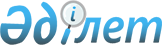 2007 жылға арналған республикалық бюджеттiк бағдарламалардың паспорттарын бекiту туралы (Қазақстан Республикасының Мәдениет және ақпарат министрлігі)Қазақстан Республикасы Үкіметінің 2006 жылғы 15 желтоқсандағы N 1220 Қаулысы (үзінді)



      Қазақстан Республикасының 2004 жылғы 24 сәуiрдегi Бюджет 
 кодексiне 
 сәйкес Қазақстан Республикасының Үкiметi 

ҚАУЛЫ ЕТЕДI

:




      1. Мыналардың:



      
 65, 
 
 66, 
 
 67, 
 
 68, 
 
 69, 
 
 70, 
 
 71, 
 
 72, 
 
 73, 
 
 74, 
 
 75, 
 
 76, 
 
 77, 
 
 78, 
  
 79, 
 
 80, 
 
 81, 
 
 82, 
 
 83, 
 
 84, 
 
 85, 
 
 86, 
 
 87, 
 
 88-қосымшаларға 
 сәйкес Қазақстан Республикасы Мәдениет және ақпарат министрлiгiнiң 2007 жылға арналған республикалық бюджеттiк бағдарламаларының паспорттары бекiтiлсiн.




      2. Осы қаулы 2007 жылғы 1 қаңтардан бастап қолданысқа енгізiледi.

      

Қазақстан Республикасының




      Премьер-Министрі





Қазақстан Республикасы Үкiметiнiң



2006 жылғы 15 желтоқсандағы   



N 1220 қаулысына        



65-ҚОСЫМША       



206 - Қазақстан Республикасы Мәдениет және ақпарат министрлiгi





      Бюджеттік бағдарламаның әкiмшісi

2007 жылға арналған



"Мәдениет және ақпарат саласындағы уәкiлеттi органның қызметiн қамтамасыз ету"



деген 001 республикалық бюджеттiк бағдарламаның



ПАСПОРТЫ


      

1. Құны

: 396 122 мың теңге (үш жүз тоқсан алты миллион бір жүз жиырма екі мың теңге).



      


Ескерту. 1-тармаққа өзгерту енгізілді - ҚР Үкіметінің 2007.07.13. 


 N 597 


 қаулысымен.





      

2. Бюджеттiк бағдарламаның нормативтiк құқықтық негiзi

: 1999 жылғы 23 шілдедегi "Мемлекеттiк қызмет туралы" Қазақстан Республикасының 
 Заңы 
; 2003 жылғы 8 мамырдағы "Ақпараттандыру туралы" Қазақстан Республикасының 
 Заңы 
; 2003 жылғы 7 қаңтардағы "Электрондық құжат және электрондық цифрлық қолтаңба туралы" Қазақстан Республикасының 
 Заңы 
; 1995 жылғы 17 сәуiрдегi "Лицензиялау туралы" Қазақстан Республикасының 
 Заңы 
; 1997 жылғы 11 шiлдедегi "Қазақстан Республикасындағы тiлдер туралы" Қазақстан Республикасының 
 Заңы 
; 1999 жылғы 23 шiлдедегi "Бұқаралық ақпарат құралдары туралы" Қазақстан Республикасының 
 Заңы 
; Қазақстан Республикасы Үкiметiнің "Қазақстан Республикасы Мәдениет және ақпарат министрлiгінің мәселелерi" 2004 жылғы 29 қазандағы N 1130 
 қаулысы 
; Қазақстан Республикасы Үкiметiнің "Қазақстан Республикасы Мәдениет және ақпарат министрлiгi Тiл комитетiнiң мәселелерi туралы" 2005 жылғы 4 ақпандағы N 103 
 қаулысы 
; Қазақстан Республикасы Үкiметiнің "Археология және тарих пен мәдениет ескерткіштерiн қалпына келтiру жұмыстарын жүзеге асыру жөнiндегi қызметтi лицензиялаудың кейбiр мәселелерi туралы" 2003 жылғы 7 шілдедегi N 662 
 қаулысы 
; Қазақстан Республикасы Yкiметiнің "Теледидар және (немесе) радио хабарларын таратуды ұйымдастыру жөнiндегi қызметтi лицензиялау ережесiн бекіту туралы" 2006 жылғы 20 қазандағы N 1012 
 қаулысы 
.



      

3. Бюджеттiк бағдарламаны қаржыландыру көздерi

: республикалық бюджеттің қаражаты.



      

4. Бюджеттiк бағдарламаның мақсаты

: мәдениет, тарихи-мәдени мұра, ақпарат, мұрағат iсi және құжаттамасы, кiтап шығару, полиграфия, iшкi саяси тұрақтылық, ұлтаралық келiсiм, тiл саясаты саласында мемлекеттік саясатты қалыптастыру мен жүзеге асыруда стратегиялық саясат пен тиiмдi салааралық үйлестiрудi жүргiзу.



      

5. Бюджеттiк бағдарламаның мiндеттерi

: ұлттық мәдениет пен басқа да халық мәдениеттерiн қайта жаңғырту, сақтау, дамыту, пайдалану және тарату саласында құқықтық, экономикалық және ұйымдық негiздердi құруда iс-шараларды жүргiзудi ұйымдастыру және қамтамасыз ету, мемлекеттiк тiлдің кеңiнен қолданылуына жағдай жасау. Бұқаралық ақпарат құралдары, мұрағат iсi және құжаттамасы, кiтап шығару қызметі, полиграфия, тiл саясаты саласында мемлекеттiк саясаттың жүзеге асырылуын бақылауды қамтамасыз ету, мемлекеттік қызметшiлердің кәсiби деңгейiн арттыру.



      

6. Бюджеттiк бағдарламаны iске асыру жөнiндегi iс-шаралар жоспары

:

      


Ескерту. 6-тармаққа өзгерту енгізілді - ҚР Үкіметінің 2007.07.13. 


 N 597 


 қаулысымен.




      7. Бюджеттiк бағдарламаны орындаудан күтiлетiн нәтижелер

: Тiкелей нәтиже: мақсаттарға қол жеткiзу үшін алға қойылған мiндеттердi толық орындау; оқыту: 80 қызметкердi - мемлекеттiк тiлге, 55 қызметкердi - ағылшын тіліне оқыту.



Түпкi нәтиже: Тарихи-мәдени мұраны сақтауды қамтамасыз ету үшiн қажеттi жағдайлар жасау, мемлекет қызметiнің әлеуметтiк-маңызды салаларында әлеуметтік-ақпараттық және коммуникативтiк технологияларды қолдануды кеңейту, республиканың жалпыұлттық мемлекеттiк даму стратегиясын дұрыс түсiндiру мен насихаттауды қамтамасыз eту, республикада және әлемде, басқа да қызмет салаларында орын алған қоғамдық-саяси үрдiстердi бұқаралық ақпарат құралдарында жариялауды қамтамасыз ету.



Министрлiк және комитеттер қызметкерлерiн жиһазбен қамтамасыз ету 68,7 пайыз;



министрлiк аппараты мен комитеттердің жиһазын жаңарту 9,2 пайыз.



Қаржылық-экономикалық нәтиже:



1 мемлекеттiк қызметшiге мемлекеттiк тiлдi оқытуға кететiн орташа шығын 21 мың теңге;



1 мемлекеттiк қызметшіге ағылшын тiлiн оқытуға кететiн орташа шығын 10,2 мың теңге.



Уақтылығы: Бекiтiлген уақытта және келiсiм шарттар бойынша жоспарланған iс-шараларды орындау.



Сапасы: қазiргi таңдағы экономикалық жағдайларға сәйкес кәсiби мемлекеттiк қызмет талаптарына сай мемлекеттік қызметшiлердің кәсiби деңгейiн көтеру;



мемлекеттiк қызметшілердің 30,21 пайызға мемлекеттiк тiлдi оқыту курстарынан өткен соң iсқағаздарды мемлекеттiк тiлде жүргізуге көшедi;



мемлекеттiк қызметшілердің 30,2 пайызға ағылшын тiлiн оқыту курстарынан өткен соң ағылшын тiлiндегi құжаттармен жұмыс жасайды.




Қазақстан Республикасы Үкiметiнiң



2006 жылғы 15 желтоқсандағы  



N 1220 қаулысына        



66-ҚОСЫМША        



206 - Қазақстан Республикасы Мәдениет және ақпарат министрлiгi





      Бюджеттiк бағдарламаның әкiмшісi

2007 жылға арналған



"Мәдениет және ақпарат саласындағы қолданбалы ғылыми зерттеулер"



деген 002 республикалық бюджеттiк бағдарламаның



ПАСПОРТЫ


      

1. Құны

: 238715 мың теңге (екi жүз отыз сегіз миллион жетi жүз он бес мың теңге).



      

2. Бюджеттiк бағдарламаның нормативтiк құқықтық негiзi

: Қазақстан Республикасының 2006 жылғы 15 желтоқсандағы "Мәдениет туралы" Заңының 
 31-бабы 
; Қазақстан Республикасының 1992 жылғы 2 шiлдедегi "Тарихи-мәдени құндылықтарды қорғау және пайдалану туралы" 
 Заңы 
; Қазақстан Республикасының 2001 жылғы 9 шiлдедегi "Ғылым туралы" заңы; Қазақстан Республикасы Yкiметiнің 2004 жылғы 30 қыркүйектегi N 1009 "Көне Отырарды қалпына келтiру" 2005-2009 жылдарға арналған бағдарламасы туралы" 
 қаулысы 
.



      

3. Бюджеттiк бағдарламаны қаржыландыру көздерi

: республикалық бюджеттің қаражаты.



      

4. Бюджеттiк бағдарламаның мақсаты

: Республика тұрғындарының мәдени және рухани деңгейiн арттыру, сондай-ақ елдің тарихи, мәдени құндылықтарын толыққанды танып-бiлуде бос аралықтарды толтыру.



      

5. Бюджеттiк бағдарламаның мiндеттерi

: мәдениет пен өнердi дамытуда ғылыми-практикалық талдау жасауды қамтамасыз eту, әлеуметтiк-мәдени инфрақұрылымының жұмыс iстеуiнің тиiмдi және перспективалық үлгiлерiн әзiрлеу; тарихи және мәдени ескерткіштердi мұражайландыру және танымалдандыру; көшпелi және отырықшы-жер өңдеу мәдениетi мен олардың өзара қарым-қатынас аспектiлерiн, ежелгi дәуiрден бiздің заманымызға дейiнгi Еуразия территориясында болған басқа да этномәдени үрдiстердi зерттеудi ұйымдастыруды қамтамасыз ету; археологиялық, сәулетшiлік, қала құрылысы нысандарын зерттеудi қамтамасыз ету.



      

6. Бюджеттiк бағдарламаны iске асыру жөнiндегi iс-шаралар жоспары

:

      

7. Бюджеттiк бағдарламаны орындаудан күтiлетiн нәтижелер

:



Тiкелей нәтиже: мәдениеттің ғылыми-әдiстемелiк қорын нығайту және саланы дамыту үшiн тәжiрибелiк нұсқаулықтарды дайындау; 



мәдени саясат және этносаралық қатынас саласында 8 тақырып бойынша ғылыми зерттеулер өткiзу, елiмiздің ұлттық мәдени жетiстiктерiнің тарихи-мәдени құндылықтарын зерттеуге бағытталған 2 тақырып бойынша ғылыми-зерттеу экспедицияларын ұйымдастыру;



жаңа ғылыми мәлiметтердi табуға бағытталған мұражайтану саласында 8 тақырып бойынша жұмысты жалғастыру;



27 нысан бойынша археологиялық зерттеулердi жалғастыру: 1. Бұзоқ қалашығы, 2. Қойлық қалашығы, 3. Талғар қалашығы, 4. Сарайшық қалашығы, 5. Қызыл Ойық әулиетамы, 6. Берел әулиетамы, 7. Шiлiктi әулиетамы, 8. Мерке әулиетамы, 9. Жайсан әулиетамы, 10. Ақыртас қалашығы, 11. Ақтөбе қалашығы, 12. Тоқтауыл бекеті, 13. Айбас дарасы елдi мекенi 14. Кент елдi мекенi, 15. Талдысай елдi мекенi, 16. Некрополь Чирик Рабат, 17. Тоқсанбай елдi мекенi 18. Жуан төбе қалашығы, 19. Қараспан төбе қалашығы, 20. Шымкент қалашығы, 21. Сауран қалашығы, 22. Сидақ қалашығы, 23. Отырар қалашығы, 24. Бөрiжары моласы, 25. Қошқорған I-III бекетi 26. Шоқтас бекеті, 27. Қырық-Оба сарматтар моласы;



23 нысан бойынша жаңа зерттеулер: Дандыбай және Тасмола мәдениеттерiнің ескерткiштерi (1. Қарамеңдi, 2. Беғазы, 3. Едрей), 4. Түркiстан қалашығы, 5. Майбұлақ бекетi, 6. Қосқұдық, неолиттiк елдi мекенi, 7. Некрополь және Түрген елдi мекені, 8. Ежелгi және орта ғасырлық Жанкент - оғыздар астанасы, 9. Хан Ордасы кешенi Жошы ұлысының астанасы, 10. Бұланды қалашығы, 11. Арал Асар, 12. Сарыкөл түрiк мәдени кешенi, 13. Орта ғасырлық көшпендiлердің Ой-Жайлау мәдени кешенi, 14. Ешкiөлмес әулиетамы, 15. Тамғалы, 16. Арпа Өзен, 17. Қойбағар, 18. Қарақыр, 19. Шу-Iле таулары, 20. Қаратау тауының оңтүстiк баурайы, 21. Тiлеубалақ, 22. Қазақстанның жартастардағы таңбалары, 23. Әулиекөл қалашығы. 



"Көне Отырарды қалпына келтiру" бағдарламасы аясында археологиялық зерттеулердi жалғастыру;



қазақ халқының мәдени мұрасында тарихи маңызы бар тұрғындардың рухани және мәдени қажеттiлiктерiн қанағаттандыруға бағытталған бағдарламаны орындауда 520-ға тарта қолжазба, 65 сирек кездесетiн қолжазба, 420-ға жуық кiтаптар мен мұрағат құжаттарын сатып алу.



Түпкi нәтиже: мәдениет саласын қамтамасыз етiп отыратын тұрақты-даму жүйесінің қызметi құрылады.



Қаржылық-экономикалық нәтиже: бiр ғылыми жобаны iске асырудың орташа шығын құны 11 936,0 мың теңге.



Уақтылығы: ғылыми жобаларды уақытында дайындауды қамтамасыз ету. Жоспарланған iс-шараларды уақытында өткiзу.



Сапасы: Қазақстан Республикасындағы тарихи-мәдени мұра нысандарына келушi туристердің санын арттыру.




Қазақстан Республикасы Үкiметiнiң



2006 жылғы 15 желтоқсандағы   



N 1220 қаулысына        



67-ҚОСЫМША       



206 - Қазақстан Республикасы Мәдениет және ақпарат министрлiгi





      Бюджеттiк бағдарламаның әкiмшісi

2007 жылға арналған



"Мемлекеттiк сыйлықтар мен стипендиялар"



деген 003 республикалық бюджеттiк бағдарламаның



ПАСПОРТЫ


      

1. Құны

: 24397 мың теңге (жиырма төрт миллион үш жүз тоқсан жетi мың теңге).



      

2. Бюджеттiк бағдарламаның нормативтiк құқықтық негiзi

: 2001 жылғы 5 шілдедегi "Қазақстан Республикасы Тұңғыш Президентiнiң мемлекеттiк бейбiтшiлiк және прогресс сыйлығы туралы" Қазақстан Республикасының 
 Заңы 
; Қазақстан Республикасы Президентiнің 2000 жылғы 3 сәуiрдегi N 369 "Қазақстанның көрнектi әдебиет және өнер қайраткерлерiне мемлекеттiк стипендияны бекiту туралы" 
 Жарлығы 
; 2001 жылғы 28 қыркүйектегi "Қазақстан Республикасы Тұңғыш Президентiнiң мемлекеттiк бейбiтшiлiк және прогресс сыйлығы мәселелерi" Қазақстан Республикасы Президентiнің N 691 
 Жарлығы 
; Қазақстан Республикасы Президентiнің 1997 жылғы 19 маусымдағы N 3556 "Қазақстан Республикасы Президентiнің бұқаралық ақпарат құралдары саласындағы сыйлықтары мен гранттарын тағайындау туралы" 
 Үкiмi 
.



      

3. Бюджеттiк бағдарламаны қаржыландыру көздерi

: республикалық бюджеттің қаражаты.



      

4. Бюджеттiк бағдарламаның мақсаты

: мәдениет, өнер, сәулет және бұқаралық ақпарат құралдары қайраткерлерiн шығармашылық, қоғамдық белсендi қызметi үшiн моральдi және материалды ынталандыру. 



      

5. Бюджеттiк бағдарламаның мiндеттерi

: бейбiтшiлiк пен достықты, халықтар арасындағы өзара сенiмдiктi нығайтуға, мемлекетаралық қарым-қатынастардағы теңдiк пен бiрдей жариялылыққа бағытталған қызметтi белсендендiру; қоғамдық және ұлтаралық келiсiмдi бекiту, республиканың көпұлтты халқының бiрлiгін нығайту; демократия мен әлеуметтiк прогрестi дамыту; журналистер мен өнер қайраткерлерiнің бұқаралық ақпарат, әдебиет, өнер, сәулет саласындағы үздiк жариялымдары үшін мемлекеттік сыйақы төлемiн қамтамасыз ету.



      

6. Бюджеттiк бағдарламаны iске асыру жөнiндегi iс-шаралар жоспары

:

      

7. Бюджеттiк бағдарламаны орындаудан күтiлетiн нәтижелер

: Тiкелей нәтиже: мемлекеттiк сыйлықтар мен стипендиялар төлеу:



Қазақстан Республикасы Тұңғыш Президентiнің мемлекеттiк бейбiтшiлік және прогресс сыйлығы;



Төрт номинация (2 сыйлық пен 2 грант) бойынша президенттiк сыйақы мен гранттар;



Қазақстанның көрнектi әдебиет және өнер қайраткерлерiне мемлекеттiк стипендиялар - 50 бiрлiк.



Түпкi нәтиже: Қазақстан Республикасының мәдениет, өнер, әдебиет, сәулет саласындағы көрнектi қайраткерлерi мен журналистерiнің үздiк жарияланған еңбегi үшін ынталандыру.



Қаржылық-экономикалық нәтиже: төлемнің орташа шығыны:



Қазақстан Республикасы Тұңғыш Президентiнiң мемлекеттiк бейбітшiлiк және прогресс сыйлығының 1 бiрлiгi - 6000 АЕК;



Президенттiк бiр сыйақы - 1092 мың теңге;



Президенттiк бiр грант - 1092 мың теңге;



Мемлекеттiк бiр стипендия - 20 АЕК.



Уақтылығы: мемлекеттiк сыйақылар мен стипендиялардың жоспарланған төлемiн қамтамасыз ету.



Сапасы: бұқаралық ақпарат құралдары, мәдениет, өнер, әдебиет, сәулет жұмысында мемлекеттiк қолдауды күшейту.




Қазақстан Республикасы Үкiметiнiң



2006 жылғы 15 желтоқсандағы  



N 1220 қаулысына       



68-ҚОСЫМША        



206 - Қазақстан Республикасы Мәдениет және ақпарат министрлiгi





      Бюджеттiк бағдарламаның әкiмшiсi

2007 жылға арналған



"Мемлекет қайраткерлерiнiң бейнесiн мәңгi есте қалдыру"



деген 004 республикалық бюджеттiк бағдарламаның



ПАСПОРТЫ


      

1. Құны

: 5000 мың теңге (бес миллион теңге).



      

2. Бюджеттiк бағдарламаның нормативтiк құқықтық негiзi

: 2006 жылғы 15 желтоқсандағы "Мәдениет туралы" Қазақстан Республикасының 
 Заңы 
.



      

3. Бюджеттiк бағдарламаны қаржыландыру көздерi

: республикалық бюджеттің қаражаты.



      

4. Бюджеттiк бағдарламаның мақсаты

: мәдениет саласындағы көрнектi қайраткерлердi үлгi ете отырып, өскелең ұрпаққа патриоттық тәрбие беру.



      

5. Бюджеттiк бағдарламаның мiндеттерi

: Қазақстанның мәдениетi мен өнерiнің дамуына зор үлес қосқан көрнектi мәдениет қайраткерлерiн мәңгiлiк есте сақтау мақсатында шараларды ұйымдастыру және өткiзу.



      

6. Бюджеттiк бағдарламаны iске асыру жөнiндегi iс-шаралар жоспары

:

      

7. Бюджеттiк бағдарламаны орындаудан күтiлетiн нәтижелер

: Тiкелей нәтиже: көрнектi қайраткерлердi мәңгi есте сақтау мақсатындағы шараларды ұйымдастыру.



Түпкi нәтиже: мәдениет және өнер саласындағы аса көрнектi қайраткерлердi мәңгi есте сақтау.



Уақтылығы: қажеттi шараларды уақытында өткiзу.



Сапасы: мемлекет тарихындағы көрнектi қайраткерлердің есiмiн сақтау.




Қазақстан Республикасы Үкiметiнiң



2006 жылғы 15 желтоқсандағы  



N 1220 қаулысына      



69-ҚОСЫМША      



206 - Қазақстан Республикасы Мәдениет және ақпарат министрлiгi





      Бюджеттiк бағдарламаның әкiмшiсi

2007 жылға арналған



"Мемлекеттiк тiлдi және Қазақстан халықтарының басқа да тiлдерiн дамыту"



деген 005 республикалық бюджеттiк бағдарламаның



ПАСПОРТЫ


      

1. Құны

: 690792 мың теңге (алты жүз тоқсан миллион жетi жүз тоқсан екi мың теңге).



      

2. Бюджеттiк бағдарламаның нормативтiк құқықтық негiзi

: "Қазақстан Республикасындағы тiл туралы" Қазақстан Республикасының 1997 жылғы 11 шілдедегi Заңының 
 4 , 
 
 6 , 
 
 16, 
 
 17, 
 
 19, 
 
 21, 
  
 23,25-баптары 
; "Қазақстан Республикасының әкiмшілік-аумақтық құрылысы туралы" Қазақстан Республикасының 1993 жылғы 8 желтоқсандағы Заңының 
 6 , 
 
 7-баптары 
; Қазақстан Республикасы Президентiнің "Тiлдердi қолдану мен дамытудың 2001-2010 жылдарға арналған мемлекеттік бағдарламасы туралы" 2001 жылғы 7 ақпандағы N 550 
 Жарлығы 
; Қазақстан Республикасы Президентiнің "Шет елде тұратын отандастарды қолдаудың 2005-2007 жылдарға арналған мемлекеттік бағдарламасы туралы" 2005 жылғы 21 қарашадағы N 1673 
 Жарлығы 
; "Қазақстан Республикасы Үкiметiнің жанындағы Мемлекеттiк ономастика комиссиясы туралы" Қазақстан Республикасы Үкiметiнің 1998 жылғы 21 сәуiрдегi N 368 
 қаулысы 
; "Қазақстан Республикасы Үкiметiнің жанындағы Мемлекеттiк терминология комиссиясы туралы" Қазақстан Республикасы Үкiметiнің 1998 жылғы 21 сәуiрдегi N 367 
 қаулысы 
; Қазақстан Республикасы Үкiметiнің "Тiлдер туралы заңдардың сақталуына бақылау жасаудың тәртiбi туралы ереженi бекiту туралы" 1999 жылғы 8 қаңтардағы N 16 
 қаулысы 
; Қазақстан Республикасы Үкіметiнің "Қазақстан Республикасындағы мемлекеттiк терминологиялық жұмыс тұжырымдамасы туралы" 2004 жылғы 21 сәуiрдегi N 444 
 қаулысы 
; Қазақстан Республикасы Yкiметiнің "Қазақстан Республикасындағы мемлекеттiк ономастикалық жұмыс тұжырымдамасы туралы" 2005 жылғы 21 қаңтардағы N 45 
 қаулысы 
.



      

3. Бюджеттік бағдарламаны қаржыландыру көздерi

: республикалық бюджеттің қаражаты.



      

4. Бюджеттiк бағдарламаның мақсаты

:



- мемлекеттiк тiлдің әлеуметтiк-коммуникативтік қызметiн кеңейту және нығайту;



- Қазақстан халықтарының басқа да тiлдерiн дамыту;



- бiртұтас қазақ ұлтының құрамдас бөлігi ретiнде шетелде тұратын отандастарды әлеуметтiк-экономикалық, құқықтық қорғау мен қолдаудың мемлекеттiк жүйесiн жасау.



      

5. Бюджеттiк бағдарламаның мiндеттерi

:



- мемлекеттік тiлдің барлық мемлекеттiк ұйымдар мен жергіліктi өзiн-өзi басқару органдарында қызметтік міндеттердi орындау үшін iс жүргiзудің негiзгi тiлi ретiнде қолданылуын қамтамасыз ету;



- қазақ терминологиясын жетiлдiру;



- орыс тiлінің жалпы мәдени қызметiн сақтау және этникалық топтар өкiлдерiне ана тiлдерiн оқытуға қолдау көрсету;



- мемлекеттiк қызметшiлерге қазақ тiлiн үйрету жөнiндегi барлық қажеттi ұйымдастырушылық жағдайларды жасау;



- шетелде тұратын отандастармен жан-жақты байланыстарды дамыту мен нығайту үшін жағдай жасауды қамтамасыз ету.



      

6. Бюджеттiк бағдарламаны iске асыру жөнiндегi iс-шаралар жоспары

:

      

7. Бюджеттiк бағдарламаны орындаудан күтiлетiн нәтижелер

: Тiкелей нәтиже: 



- қазақ тiлiнің бiрыңғай терминологиялық жүйесiн әзiрлеу мақсатында Қазақстан Республикасы Yкiметiнің жанындағы Мемлекеттiк терминология комиссиясының 4 отырысын өткiзу;



- гуманитарлық, экономикалық-қаржылық, техникалық, бiлiм беру және басқа бағыттар бойынша 29 салалық терминологиялық секция құру;



- республика аумағында топонимикалық атауларды фонетикалық, лексикалық және графикалық принциптерiн сәйкестендiру және ретке келтiру мақсатында Қазақстан Республикасы Үкiметiнің жанындағы ономастика комиссиясының 2 отырысын өткiзу;



- Мемлекеттiк тiл саясатын одан әрi жетiлдiру жөнiндегi Үкiметтiк комиссиясы мен оның жанындағы тұрақты түрде жұмыс iстейтiн тiлдердi дамыту, терминология және ономастика мәселелерi жөніндегi сараптама топтардың кемiнде 4 отырысын өткiзу;



- отандастар iсi жөнiндегi комиссияның 4 отырысын өткiзу;



- тiлдердi дамытуға арналған кемiнде 20 жалпы республикалық iс-шара (конференциялар, семинарлар, жиналыстар, дөңгелек үстелдер, конкурстар, байқаулар) өткiзу;



- шетелде тұратын отандастардың өзектi мәселелерi бойынша кемiнде 4 iс-шара (конференциялар, семинарлар, жиналыстар, дөңгелек үстелдер) өткiзу;



- Қазақстан халықтары тілдерiнің 1 республикалық фестивалiн және шетелде тұратын қазақ жастарының 1 өнер және спорт фестивалiн өткiзу;



- кемiнде 2000 мемлекеттiк қызметшінi мемлекеттiк тiлге оқыту;



- республикалық ұлттық-мәдени орталықтарының жексенбiлiк мектептерiнде 660 оқушыға қазақ тілін оқыту;



- мемлекеттiк органдардың пилоттық топтарында мемлекеттiк тiлдi бiлу деңгейiне тестiлеу жүргiзу;



- "Басқару", "Құқық қорғау органдары", "Қызмет көрсету саласы" номинациялары бойынша мемлекеттік тілдi оқытудың бағдарламаларын әзiрлегенi және жасағаны үшiн сыйлық алушы номинанттарды анықтау; 



- тiлдердi дамыту мәселелерi бойынша 2 әлеуметтiк зерттеу жүргiзу;



- шетелдерде тұратын отандастардың проблемалары жөнiнде 2 әлеуметтік зерттеу жүргiзу;



- қоғамда қазақ тiлiн дамытуға бағытталған "Тiл және қоғам" мамандандырылған альманағының 4 нөмiрiн басып шығару;



- мектепке дейiнгi және мектеп жасындағы балалардың қажеттiлiктерiн қамтамасыз ететiн қазақ тіліндегi "Балапан" журналының 6 нөмiрiн шығару;



- терминология мен ономастиканы жетiлдiру бойынша Қазақстан Республикасы Үкiметiнің жанындағы Мемлекеттiк терминология комиссиясы бюллетендерiнің 4 және Мемлекеттiк ономастика комиссиясы бюллетеньдерiнің 4 нөмiрiн шығару;



- шетелде тұратын отандастардың ғылыми және шығармашылық ұйымдарымен тұрақты қатынасты қолдау үшін "Туған тiл" мамандандырылған альманағының 2 нөмiрiн әзiрлеу және басып шығару;



- республика аумақтарының әкiмшілiк аумақтық елдi мекендердi, барлық түрдегi объектiлердің көрнекi атауларын мәдениет, білім беру, денсаулық сақтау, бизнес, гидронимдер (көл, өзендер) атауларын қамтитын 16 ономастикалық көрсеткіш құрастыру және шығару;



- кемiнде 20000 дана қазақ тiлiн жеделдетіп оқыту оқулықтар мен оқыту-әдiстемелiк құралдарын, терминология мен ономастиканың өзектi мәселелерi бойынша анықтамалықтар шығару;



- шетелде тұратын қазақ диаспорасына қазақ тiлiн жеделдетіп оқыту  бойынша кемiнде 7000 дана оқу-әдiстемелiк құралдар шығару;



- "Орысша-қазақша сөздiгiн", "Қазақша-орысша сөздiгiн", "Қазақ тiлiнің орфоэпиялық сөздiгiн", "Қазақ тiлiнің фразеологиялық сөздігiн" қалыпқа келтiру, қайта өңдеу және әрқайсысын 100000 дана таралыммен шығару.



Түпкi нәтиже:



- қоғамдық өмiрдің барлық салаларында мемлекеттiк тілдің ролiн арттыру;



- этникалық топтардың тiлдерiн дамыту;



- шетелдерде тұратын отандастардың ұлттық-мәдени, рухани және тiлдiк қажеттiлiктерiн қанағаттандыру.



Қаржылық-экономикалық нәтиже:



- мемлекеттік тiлдi дамытудың iс-шараларын (конференциялар, семинарлар, байқау, жиналыстар және т.б.) өткiзу шығындарының орташа құны - 1 874 000 теңге;



- әлеуметтiк зерттеулер жүргiзудің орташа шығыны - 1 478 000 теңге;



- қазақ тiлiн жеделдетiп оқыту жөнiнде оқулықтар, оқу-әдiстемелiк құралдарын және мемлекеттiк тiлдің өзектi мәселелерi жөніндегi анықтамалықтарды, шетелде тұратын қазақ диаспорасына арналған оқулықтар, оқу-әдiстемелiк құралдар әзiрлеудің және шығарудың орташа шығыны - 862 теңге;



- сөздiктердi қалыпқа келтiру, қайта өңдеу және шығарудың орташа шығыны - 981 теңге;



- жексенбiлiк мектептердің оқушыларын қазақ тiлiне оқытудың орташа шығыны - 15 014 теңге;



- мемлекеттiк қызметкерлердi мемлекеттiк тiлге оқытудың орташа шығыны - 49 234 теңге.



Уақтылығы:



- тiлдердi қолдану мен дамытудың және шет елдерде тұратын отандастарды қолдаудың мемлекеттiк бағдарламаларына сәйкес iс-шаралар өткізу;



- iс-шараларды жоспарда белгiленген мерзiмдерге сәйкес өткiзу.



Сапасы:



- республика азаматтарының қазақ тiлiн меңгеру деңгейiн жетiлдiру;



- шетелдерде тұратын отандастардың тiлдiк қажеттiлiктерiн толыққанды iске асыруды қамтамасыз ету.




Қазақстан Республикасы Үкiметiнiң



2006 жылғы 15 желтоқсандағы   



N 1220 қаулысына        



70-ҚОСЫМША       



206 - Қазақстан Республикасы Мәдениет және ақпарат министрлiгi





      Бюджеттiк бағдарламаның әкiмшiсi

2007 жылға арналған



"Облыстық бюджеттерге, Астана және Алматы қалаларының бюджеттерiне мәдениет объектiлерiн дамытуға берiлетiн нысаналы даму трансферттерi"



деген 006 республикалық бюджеттiк бағдарламаның



ПАСПОРТЫ


      

1. Құны

: 10 663 511 мың теңге (он миллиард алты жүз алпыс үш миллион бес жүз он бір мың теңге).



      


Ескерту. 1-тармаққа өзгерту енгізілді - ҚР Үкіметінің 2007.07.13. 


 N 597 


 қаулысымен.





      

2. Бюджеттiк бағдарламаның нормативтiк құқықтық негiзi

: Қазақстан Республикасының 2006 жылғы 8 желтоқсандағы "2007 жылға арналған республикалық бюджет туралы" 
 Заңы 
; Қазақстан Республикасы Президентiнің 2006 жылғы 4 мамырдағы N 111 "Астана қаласының әлеуметтiк-экономикалық дамуының 2006-2010 жылдарға арналған мемлекеттiк бағдарламасы туралы" 
 Жарлығы 
; Қазақстан Республикасы Үкiметiнің 2006 жылғы 30 маусымдағы N 624 "Астана қаласының әлеуметтік-экономикалық дамуының 2006-2010 жылдарға арналған мемлекеттiк бағдарламасын iске асыру жөнiндегi iс-шаралар жоспарын бекiту туралы" 
 қаулысы 
; Қазақстан Республикасы Yкiметiнің 2004 жылғы 30 қыркүйектегi N 1009 "Көне Отырарды қалпына келтiрудің" 2005-2009 жылдарға арналған бағдарламасы туралы" 
 қаулысы 
.



      

3. Бюджеттiк бағдарламаны қаржыландыру көздерi

: республикалық бюджеттің қаражаты.



      

4. Бюджеттiк бағдарламаның мақсаты

: тұрғындардың демалысы, мәдениетi жүйесiн қамтамасыз ету және қалыптастыру, мәдени мұралар, театр және концерт мәдениетiн дамыту.



      

5. Бюджеттiк бағдарламаның мiндеттерi

: мәдениет инфрақұрылымын дамыту.



      

6. Бюджеттiк бағдарламаны iске асыру жөнiндегi iс-шаралар жоспары

:

      


Ескерту. 6-тармаққа өзгерту енгізілді - ҚР Үкіметінің 2007.07.13. 


 N 597 


, 2007.09.25. 


 N 834 


 қаулыларымен.




      7. Бюджеттiк бағдарламаны орындаудан күтiлетiн нәтижелер

: Тiкелей нәтиже: Астана қаласының тұрғындары үшiн "Қоянды" су қоймасындағы қысқамерзiмдi демалыс аймағының және С.Сейфуллин атындағы Қарағанды облыстық қазақ драма театрының ғимаратын салу және Астана қаласында 3500 орындық әмбебап киноконцерт залының құрылыс жұмыстарының орындалуы. Алматы облысы Қарасай ауданы Шамалған ауылындағы мәдениет үйiне жаңғырту жүргiзу және Отырар қалашығы мен Отырар шұратындағы қазбалар үстiне жабынды құрастырма салу жұмыстарының орындалуы. Мемлекеттік ведомстводан тыс сараптамадан өткен бекітілген жобалау-сметалық құжаттама және Конгресс-холл мен "Шабыт" шығармашылық сарайының құрылысын бастау.



Түпкi нәтиже: мәдени нысандарды пайдалануға беру.



Қаржылық-экономикалық нәтиже: жобалардың жүзеге асу тиімдiлiгiне жүргiзiлген талдау қорытындысы бойынша.



Уақтылығы: жасалған келiсiмшарттар мен жұмыс өндiрiсiне байланысты кестесiне сәйкес.



Сапасы: құрылыс нормалары мен ережелерiне сәйкес.



      


Ескерту. 7-тармаққа өзгерту енгізілді - ҚР Үкіметінің 2007.07.13. 


 N 597 


 қаулысымен.






Қазақстан Республикасы Үкiметiнiң



2006 жылғы 15 желтоқсандағы  



N 1220 қаулысына       



 71-ҚОСЫМША            



206 - Қазақстан Республикасы Мәдениет және ақпарат министрлiгi





      Бюджеттiк бағдарламаның әкiмшісi

2007 жылға арналған



"Тарихи-мәдени құндылықтарды сақтау"



деген 007 республикалық бюджеттiк бағдарламаның



ПАСПОРТЫ


      

1. Құны

: 811253 мың теңге (сегiз жүз он бiр миллион екi жүз елу үш мың теңге).



      

2. Бюджеттiк бағдарламаның нормативтiк құқықтық негiзi

: Қазақстан Республикасының 2006 жылғы 15 желтоқсандағы "Мәдениет туралы" Заңының 
 31-бабы 
; Қазақстан Республикасы Үкiметiнің 2004 жылғы 29 қазандағы N 1130 "Қазақстан Республикасы Мәдениет және ақпарат министрлiгiнің мәселелерi" 
 қаулысы 
; Қазақстан Республикасы Yкiметiнің 2005 жылғы 24 қарашадағы N 1161 "2006-2008 жылдарға арналған мәдениет саласын дамыту бағдарламасын бекiту туралы" 
 қаулысы 
.



      

3. Бюджеттiк бағдарламаны қаржыландыру көздерi

: республикалық бюджеттің қаражаты.



      

4. Бюджеттiк бағдарламаның мақсаты

: мәдениеттi дамытуға және тарихи-мәдени құндылықтарды сақтауға жағдай жасау.



      

5. Бюджеттiк бағдарламаның мiндеттерi

: жүйелiк комплектiлеу негiзiнде мәдени-ағарту және ғылыми-зерттеу жұмысын жүзеге асыру, тарихи-мәдени ескерткіштер мен мұражайлық маңызы бар заттарды зерттеу мен әйгiлендiру, елiмiздің ұлттық мәдени игiлiгiн мұражай iсi саласында қолдану мен зерттеу үрдiсiн материалдық-техникалық, технологиялық, ұйымдастырушылық, ғылыми-әдiстемелiк жағынан қамтамасыз ету.



      

6. Бюджеттiк бағдарламаны iске асыру жөнiндегi iс-шаралар жоспары

:

      

7. Бюджеттiк бағдарламаны орындаудан күтiлетiн нәтижелер

:



Тiкелей нәтиже:



- мұражайтану жөнiнде 250 лекция өткiзу;



- 4100 экскурсия өткiзу;



- мұражайтану саласында 150 ғылыми мақала жариялау;



- 30 халықаралық ғылыми-практикалық конференцияға қатысу;



- 5 халықаралық ғылыми-форумға қатысу;



- 15 халықаралық ғылыми-практикалық семинарға қатысу;



- мұражай тану мәселесi бойынша 400 ғылыми кеңес өткiзу;



- 110 тақырыптық көрме өткiзу;



- 3 ғылыми-теориялық симпозиумға қатысу;



- 35 жылжымалы көрме өткiзу;



- 27 басқа iс-шаралар өткiзу (дөңгелек үстелдер және т.б.);



- 1000 экспонатты қалпына келтiру.



Алтын және бағалы металдар мемлекеттiк мұражайы қорларын толықтыру үшін экспонаттар, Қазақстан территориясының археологиялық картасын және археологиялық бұйымдардың көшірмесiн сатып алу.



Қазақстан Республикасының Президенттiк мәдени орталығына әдебиеттер, 3 бiрлiктен аз емес активтер сатып алу.



"Қазақстан Республикасының Ә. Қастеев атындағы Мемлекеттiк өнер мұражайы" республикалық мемлекеттiк қазыналық кәсiпорны ғимаратында күрделi жөндеудің 1-кезеңiн жүргiзу.



Қазақстан Республикасының Президенттiк мәдени орталығы ғимаратында күрделi жөндеудің 1 кезеңін жүргізу.



Түпкi нәтиже: мұражайлық мәндегi және тарихи мәдени ескерткіштердi танымалдандыру және жүйелi комплектiлеу негiзiнде мәдени-ағарту және ғылыми зерттеу қызметiн жүргiзу. "Қазақстан Республикасының Ә.Қастеев атындағы Мемлекеттiк өнер мұражайы" республикалық мемлекеттiк қазыналық кәсiпорны ғимаратында күрделі жөндеу жүргiзудің 19 пайыз және Қазақстан Республикасының Президенттiк мәдени орталығы ғимаратында күрделi жөндеу жүргiзудің 33 пайыз орындау.



Қаржылық-экономикалық нәтиже: бiр экспонаттың сақталуын қамтамасыз етудің орташа шығыны - 2026 теңге.



Уақтылығы: iс-шараларды бекiтiлген жұмыс кестесiне сәйкес атқару.



Сапасы: республика халқының мәдени-рухани деңгейiн арттыру және Қазақстанның ерекше тарихи-мәдени мұраларымен әлемдiк қауымдастықты таныстыру.




Қазақстан Республикасы Үкiметiнiң



2006 жылғы 15 желтоқсандағы  



N 1220 қаулысына       



72-ҚОСЫМША        



206 - Қазақстан Республикасы Мәдениет және ақпарат министрлiгi





      Бюджеттiк бағдарламаның әкiмшiсi

2007 жылға арналған



"Тарихи-мәдени мұра ескерткiштерiн сақтауды қамтамасыз ету"



деген 008 республикалық бюджеттiк бағдарламаның



ПАСПОРТЫ


      

1. Құны

: 1 060 820 мың теңге (бір миллиард алпыс миллион сегіз жүз жиырма мың теңге).



      


Ескерту. 1-тармаққа өзгерту енгізілді - ҚР Үкіметінің 2007.07.13. 


 N 597 


 қаулысымен.





      

2. Бюджеттiк бағдарламаның нормативтiк құқықтық негiзi

: 2006 жылғы 15 желтоқсандағы "Мәдениет туралы" Қазақстан Республикасы Заңының 
 31-бабы 
, 1992 жылғы 2 шілдедегi "Тарихи-мәдени мұраны қорғау және пайдалану туралы" Қазақстан Республикасының Заңының 
 34 және 
 
 36-баптары 
, Қазақстан Республикасы Үкiметiнің 2003 жылғы 14 қазандағы N 1052 "Алматы облысында "Тамғалы" мемлекеттiк тарихи-мәдени және табиғи мұражай-қорығы" мемлекеттiк мекемесiн құру туралы" 
 қаулысы 
, Қазақстан Республикасы Үкiметiнің 2004 жылғы 30 қыркүйектегi N 1009 "2005-2009 жылдарға арналған "Көне Отырарды қалпына келтiру" бағдарламасы" атты 
 қаулысы 
, Қазақстан Республикасы Yкiметiнің 2004 жылғы 29 қазандағы N 1130 "Қазақстан Республикасы Мәдениет және ақпарат министрлiгінің мәселелерi" 
 қаулысы 
.



      

3. Бюджеттiк бағдарламаны қаржыландыру көздерi

: республикалық бюджеттің қаражаты.



      

4. Бюджеттiк бағдарламаның мақсаты

: мұражай-қорықтардың құрамына кiретiн мәдениет тарихы ескерткіштерiнің сақталуын қамтамасыз ету, тарихи және мәдени ескерткiштердi салу және жаңғырту, елдің мәдени мұрасын тиiмдi пайдалану, туризмдi дамыту.



      

5. Бюджеттiк бағдарламаның мiндеттерi

: ескерткiштер мен еске алу орындарын мемлекеттiк есепке алуды қамтамасыз ету, жаңа ескерткiштердi анықтау, археологиялық экспедициялар мен экскурсияларды жүргізу, ескерткiштердi қайта жаңғырту. Тарихи және мәдени ескерткіштердi қайта жаңарту, консервациялау және салу.



      

6. Бюджеттiк бағдарламаны iске асыру жөнiндегi iс-шаралар жоспары

:

      


Ескерту. 6-тармаққа өзгерту енгізілді - ҚР Үкіметінің 2007.07.13. 


 N 597 


 қаулысымен.





      7. Бюджеттік бағдарламаны орындаудан күтiлетiн нәтижелер

:



Тiкелей нәтиже:



- Отырар мемлекеттiк археологиялық қорық-мұражайы: тасымал компьютер, компьютер қондырғыларының комплектiсiн сатып алу - 2 комплект сатып алу;



- "Ұлытау" ұлттық тарихи-мәдени және табиғи қорығы: компьютер қондырғыларының комплектiсiн сатып алу - 2 бiрлік, үстелдер - 6 дана, тумбалық үстелдер - 10 дана және орындықтар - 11 дана сатып алу;



- "Әзiрет Сұлтан" мемлекеттiк тарихи-мәдени қорық-мұражайы: мұражай экспозициясына арналған экспонаттар сатып алу - 150 дана, мұражайдың ғылыми кiтапхана қорын толықтыру үшiн әдебиеттер - 600 дана, археология және этнография музейi үшін кондиционерлер және кеңсе жиһазын сатып алу; 



- "Жидебай-Бөрілі" Абай мемлекеттiк тарихи-мәдени және әдеби-мемориалды қорық-мұражайы: тоңазытқыш, компьютер қондырғыларының комплектiсiн - 5 комплект, экспонаттар - 25 бiрлiк, сандық бейнекамера және кескіш сатып алу;



- "Тамғалы" мемлекеттiк тарихи-мәдени және табиғи қорық-мұражайы: далалық археологиялық құрал және газбен дәнекерлеушi аппарат сатып алу.



"Жидебай-Бөрілі" Абай мемлекеттiк тарихи-мәдени және әдеби-мемориалдық қорық-мұражайында күрделi жөндеу жүргізу.



2006 жылы басталған жалғасатын тарихи кешендердi қалпына келтiру және консервациялау жүргiзу: Семей қаласындағы ежелгi бiрмұнаралы және екiмұнаралы мешіттер, XIX ғасыр, Берел қорымынан алтын археологиялық бұйымдар (б.з.д. Y-IV ғ.); Ақыртас сарай кешенi (VI-VIII ғғ.); Қожа Ахмет Яссауи кесенесiнің әшекейлеу және өңдеу бөлiктерiнде жөндеу жұмыстары және шатырын қайта құру; Тұрбат архитектуралық-мәдени кешенi нысандарын қайта жаңарту (Ысқақ ата және Жәбірейiл ата мавзолейлері, XIII-XVI ғ.); Баба ата қорғанды-сарай кешенi ескерткіштері (XVII ғ.).



2007 жылға жоспарлаған кесенелердi қайта жаңарту және консервациялау жұмыстарын жүргiзу: "Ботағай" кесенесi, XI-XII ғғ. "Қарақожа" мешiтi, XVIII ғасыр; "Қара-сопы" кесенесі; "Қараман-Ата" ескерткіші, XVII ғасыр; Мақыл-Там кесенесi XIX ғасыр; ежелгi қала Сайрамның архитектуралық ескерткіштерi, VI-XVII ғасыр; Шаян ауылында мешіт-медіресе, XIX ғасыр; Жүсiп-Ата мешiтi мен кесенесi, XVI-XIX ғ.; Қалжан-Ахун мешіт-медіресесi; Мола-Қалан кесенесi; Бөкей Ордасының Хан тағының кешенi; Ақкесене мұражайы; "Қарақұла" кесенесi; Орал қаласында бiрiншi әскери училищесiнің ғимараты, Дамаск қаласында (Сирия) Сұлтан Бейбарыс кесенесi.



Қазақ халқының мәдени мұрасын ЮНЕСКО-ның алдын-ала тізiмiне қойылған мәдени және аралас объектілердi қорғау зонасы мен территориясының шекарасын анықтау бойынша жұмыстар жүргiзудi қарастыратын 4 бағыт бойынша зерттеу жүйесiн жасау; Қазақстанның тарих және мәдениет ескерткіштерінің тiзiмiн қайта қарау және нақтылау, Қазақстанның дүниежүзілік республикалық және жергiлiктi маңыздағы тарих және мәдениет ескерткіштерiнің мемлекеттiк тiзімін басып шығару үшiн материалдар дайындау; Ақмола, Ақтөбе және Павлодар облыстарының тарих және мәдениет ескерткіштерiнің Жиынтығын басылымға дайындау, Монғолия территориясында табылған руникалық жазумен жазылған ескi түрiктiк тас мүсiнiнің көшiрмесiн қайта жаңарту. 



Петропавл қаласында»"Абылай хан резиденциясы" кешенін қайта жаңғырту жөніндегі жұмыстарды аяқтау. Минск қаласында жауынгерлерге стела орнату жөніндегі жұмыстарды аяқтау. Душанбе қаласында тәжік-ауған шекарасын күзету жөніндегі қызметін атқару кезінде қаза болған қазақстандық жауынгерлердің құрметіне Монумент орнату.



Түпкi нәтиже: елдің мәдени мұрасын зерттеу, қорғау, пайдалану мен насихаттауға байланысты ұлттық мәдениеттің сақталуы мен жаңғыруы.



Қаржылық-экономикалық нәтиже: 1 нысанды қайта жаңартудың орташа шығын құны 30,3 млн.теңге.



Уақтылығы: бекiтiлген кестеге сәйкес қайта жаңарту жұмыстарын орындау, қалпына келтiру, консервациялау, негiзгi активтердi сатып алу, ескерткіштердi уақытында жасау, үнемi сақтау, тарихи-мәдени мұра ескерткіштерiн тiркеу және танымал ету.



Сапасы: тарих және мәдениет көне ескерткіштерінің көпғасырлық дәстүрлерiн сақтау және дамыту.



      


Ескерту. 7-тармаққа өзгерту енгізілді - ҚР Үкіметінің 2007.07.13. 


 N 597 


 қаулысымен.






Қазақстан Республикасы Үкiметiнiң



2006 жылғы 15 желтоқсандағы   



N 1220 қаулысына        



73-ҚОСЫМША        



206 - Қазақстан Республикасы Мәдениет және ақпарат министрлiгi





      Бюджеттiк бағдарламаның әкiмшiсi

2007 жылға арналған



"Ұлттық фильмдер шығару"



деген 009 республикалық бюджеттiк бағдарламаның



ПАСПОРТЫ


      

1. Құны

: 994682 мың теңге (тоғыз жүз тоқсан төрт миллион алты жүз сексен екi мың теңге).



      

2. Бюджеттiк бағдарламаның нормативтiк құқықтық негiзi

: 2006 жылғы 15 желтоқсандағы "Мәдениет туралы" Қазақстан Республикасы Заңының 
 31-бабы 
; Қазақстан Республикасы Yкіметiнің 2004 жылғы 29 қазандағы N 1130 "Қазақстан Республикасы Мәдениет және ақпарат министрлiгiнің мәселелері" 
 қаулысы 
.



      

3. Бюджеттiк бағдарламаны қаржыландыру көздерi

: республикалық бюджеттiң қаражаты.



      

4. Бюджеттiк бағдарламаның мақсаты

: ұлттық кинематографияны дамыту, республика тұрғындарының мәдени-эстетикалық, рухани қажеттілігін қанағаттандыру, ұлттық фильмдердің халықаралық имиджiн нығайту.



      

5. Бюджеттiк бағдарламаның мiндеттерi

: мемлекеттің, қоғам мен тұлғаның даму болашағы мен бүгiнгi күнгi жағдайын, тарихын бейнелейтiн әралуан түрдегi және жанрдағы киношығармашылығын жасау жолы арқылы ұлттық киноөнерiн дамытуды қамтамасыз ету;



қазақ халқының сан ғасырлық тарихы барысында қалыптасқан терең философиялық-рухани негiздерi мен құндылықтарын бейнелеу, гуманистiк идеалдарға, адамгершiлiк пен патриотизмге негiзделген кинематографиялық тақырыптарды игеру;



әлеуметтiк-қоғамдық, саяси, экономикалық, мәдени өмiрдегi қазақ халқының қазiргi жетiстiктерiн деректi, көркем, анимациялық кино құралдары арқылы көрсету;



өмiрдi дәлелдететiн ұстанымды Замандас бейнесiн бейнелейтiн киношығарма жасау үшін шығармашыл зиялыларды бiрiктiру және шоғырландыру.



      

6. Бюджеттiк бағдарламаны iске асыру жөнiндегi iс-шаралар жоспары

:

      

7. Бюджеттiк бағдарламаны орындаудан күтiлетiн нәтижелер

:



Тiкелей нәтиже: мәдениет саласында Қазақстанның мемлекеттік саясатын жүзеге асыруға бағытталған және кинематография құралдары арқылы елдің әлеуметтiк экономикалық дамуын көрсететiн жаңа фильдермен фильм қорын молайту;



тарихи тақырыптағы, классикалық қазақ әдебиетiнің шығармаларын және қазiргi заман тақырыбындағы фильмдердi экранизациялау шығармалары енгiзiлген 8 ауыспалы көркем фильм шығару жөніндегi жұмыстарды жалғастыру;



тәуелсiз Қазақстанның қалыптасу тарихында қайталанбас маңызы бар тарихи оқиғаларды бейнелейтiн қазақ халқының кемеңгер тұлғалы ұлдарының өмiрi және қызмет тарихын деректi кино құралдары арқылы бейнелейтiн 5 деректi фильм шығару;



қазақ халқының сан ғасырлық тарихы барысында қалыптастырған гуманистiк патриоттық идеалдар мен құндылықтар тұрғысында жас ұрпақты отансүйгiштік рухта тәрбиелейтiн балалар мен жасөспiрiмдерге арналған 4 анимациялық фильм шығару;



6 жаңа көркем фильм шығару.



Түпкi нәтиже: республика тұрғындарының идеологиялық тәрбиесiнде ұлттық фильмдердің рөлiн арттыру.



Халықаралық аренада мемлекеттің имидждiк саясатын кинематография құралдарымен жылжыту, тұрғындардың мәдени деңгейiн көтеру.



Қаржылық-экономикалық нәтиже: көркем фильмдi шығарудың орташа құны - 62 117 мың теңге, деректi фильмдi шығарудың орташа құны - 3600,0 мың теңге, анимациялық фильмдi шығарудың орташа құны - 5 000,0 мың теңге.



Уақтылығы: тақырыптық жоспарға сәйкес ұлттық фильмдердi түсiру жөнiндегi мемлекеттiк тапсырысты уақытында орындау.



Сапасы: халықаралық фестивальдарға, кинофестивальдар мен байқауларға қатысу.




Қазақстан Республикасы Үкiметiнiң



2006 жылғы 15 желтоқсандағы   



N 1220 қаулысына        



74-ҚОСЫМША       



206 - Қазақстан Республикасы Мәдениет және ақпарат министрлiгi





      Бюджеттiк бағдарламаның әкiмшiсi

2007 жылға арналған



"Мұрағат қорын сақтауды қамтамасыз ету"



деген 010 республикалық бюджеттiк бағдарламаның



ПАСПОРТЫ


      

1. Құны

: 274505 мың теңге (екi жүз жетпiс төрт миллион бес жүз бес мың теңге).



      

2. Бюджеттiк бағдарламаның нормативтiк құқықтық негiзi

: 1998 жылғы 22 желтоқсандағы "Ұлттық мұрағат қоры және мұрағаттар туралы" Қазақстан Республикасының 
 Заңы 
; 2004 жылғы 20 желтоқсандағы "Қазақстан Республикасының мемлекеттiк басқару мен бюджеттiк қатынастар деңгейi арасындағы өкiлеттiктi шектеу мәселелерi бойынша кейбiр заңнамалық актілерiне өзгерiстер мен толықтырулар енгiзу туралы" Қазақстан Республикасының 
 Заңы 
; 1999 жылғы 7 қазандағы N 1538 "Қазақстан Республикасы Ұлттық мұрағат қоры туралы Ереженi бекiту туралы" Қазақстан Республикасы Үкiметiнің 
 қаулысы 
; 2002 жылғы 28 мамырдағы N 578 "Құжаттар көшірмелерiнің мемлекеттiк сақтандыру қоры туралы ереженi бекіту туралы" Қазақстан Республикасы Үкiметiнің 
 қаулысы 
; 2004 жылғы 21 сәуiрдегi N 445 "Қазақстан Республикасы Мәдениет министрлiгi Мұрағаттар мен құжаттаманы басқару жөнiндегi Комитеттің мемлекеттік мекемелерiн құру туралы" Қазақстан Республикасы Yкiметiнің 
 қаулысы 
; 2004 жылғы 29 қазандағы N 1130 "Қазақстан Республикасы Мәдениет және ақпарат министрлiгiнің мәселелерi жөнiндегi" Қазақстан Республикасы Үкiметiнің 
 қаулысы 
; 2005 жылғы 1 наурыздағы N 183 "Қазақстан Республикасы Мәдениет және ақпарат министрлiгi Ақпарат және мұрағат комитетiнің Археография және деректану Ұлттық орталығы" мемлекеттiк мекемесiн құру туралы" Қазақстан Республикасы Үкiметiнің 
 қаулысы 
; 2006 жылғы 19 шілдедегi N 692 "Қазақстан Республикасының Мәдениет және ақпарат министрлiгi Ақпарат және мұрағат комитетiнің Қазақстан Республикасының Ұлттық мұрағаты мемлекеттiк мекемесiн құру туралы" Қазақстан Республикасы Yкiметiнің 
 қаулысы 
; 2006 жылғы 31 наурыздағы N 222 "2006 жылғы 1 наурыздағы Қазақстан Республикасы Президентiнің Қазақстан халқына Жолдауы мен Қазақстан Республикасы Үкiметiнің 2006-2008 жылдарға арналған бағдарламасын жүзеге асыру жөнiндегi жалпыұлттық iс-шаралар жоспарын орындаудың жүйелі кестесi туралы" Қазақстан Республикасы Үкiметiнің 
 қаулысы 
.



      

3. Бюджеттiк бағдарламаны қаржыландыру көздерi

: республикалық бюджеттің қаражаты.



      

4. Бюджеттiк бағдарламаның мақсаты

: Қазақстан халықтарының тарихи-деректі мұраларын сақтауды қамтамасыз ету және оны ғылымды, мәдениетті дамыту мақсатында қолдану, азаматтар мен мемлекеттің сұранысын қанағаттандыру, мемлекеттің мұрағат iсi және құжаттама жүйесiнің моделiн одан әрi жетiлдiру және дамыту үшiн жағдай жасау.



      

5. Бюджеттiк бағдарламаның мiндеттерi

: Қазақстан Республикасы Ұлттық мұрағат қорының құжаттарын толықтыруды қамтамасыз ету, мұрағат iсi, құжаттану саласында басқару, сақталуды, мемлекеттiк есепке алу және арнайы пайдалануды, дыбыстық бейнелiк және ғылыми-техникалық құжаттамамен ғылыми-зерттеу мен ғылыми-әдiстемелiк жұмыстарды жүргiзу.



      

6. Бюджеттiк бағдарламаны іске асыру жөнiндегi iс-шаралар жоспары

:

      

7. Бюджеттiк бағдарламаны орындаудан күтiлетiн нәтижелер

:



Тiкелей нәтиже:



- Қазақстан Республикасының Ұлттық мұрағат қоры құжаттарының 1654000 бiрлiгiн сақтауды қамтамасыз ету үшiн қажеттi шарттарға қол жеткiзу;



- "Қазақстан Мұрағаттары" журналын 1000 дана тиражбен шығару;



- 45 саяхат өткiзу;



- 4 семинар өткiзу;



- Мұрағат құжаттарының 15 көрмесiн өткізу;



- Мұрағат құжаттарының 220 000 бiрлiгін қайта қалпына келтiру;



- Мұрағат құжаттары көшірмесiнің 520 000 шағынфильмдерiнің сақтандыру қорын құру;



- Мұрағат құжаттары көшірмесiнің 520 000 микрофильмдерiнiң пайдалану қорын құру;



- шет елдердегi мұрағаттарға, кiтапханаларға ғылыми экспедиялар (ic сапарлар) ұйымдастыру;



- 263 толықтыру көздерi болып табылатын мекемелерге әдiстемелiк көмек көрсету және кеңес беру;



- әлеуметтiк-құқықтық сипаттағы, соның iшiнде, 1700 ұсыныстарды орындау;



- 150 тақырыптық ұсыныстарды орындау;



- БАҚ-та 30 мақала жариялау;



- зерттеушілерге 22500 сақтау бiрлiгін оқу залы арқылы беру;



- Тұрақты сақталатын 6000 iстер тiзiмдемесiн талдау-сараптамалық комиссиясында бекiту;



- Халықаралық мұрағаттар кеңесi Еуразиялық аймақтық бөлiмшесiнің 8-жалпы конференциясын өткiзу;



- мамандардың кәсiптік деңгейiн көтеру және жұмыс тәжiрибесiне халықаралық тәжiрибенi ендiру үшін шетел мемлекеттерiнің мұрағаттарына, ғылыми орталықтарына және институттарына мұрағат iсi саласындағы қызметкерлердi тәжiрибе алмасуға жiберу;



- "Қазақстан Мұрағаттары" веб-сайты қызметiнің құралдары арқылы мұрағат iсi мен құжаттама саласындағы жаңа нормативтiк және әдiстемелiк әзiрлемелермен ақпараттандыру;



Орталық мемлекеттiк мұрағат ғимаратын күрделi жөндеудің 2 кезеңiн аяқтау.



Сатып алу:



- Қазақстан Республикасының Мәдениет және ақпарат министрлiгi Ақпарат және мұрағат Комитетi мемлекеттiк мұрағаттардың деректi материалдарын шағынфотокөшірмелеу және қайта жаңғырту орталық зертханасына: мұрағаттық құжаттарды шағынфотокөшірмелеу үшін құралдарын;



- Қазақстан Республикасының Ұлттық мұрағатына: компьютерлiк қондырғы - 40 жабдық; серверлер - 2 бipлік, көшiрме аппараты - 2 бiрлiк; 15 сейф, шағын нысандарды оқу үшiн қондырғы - 1 бiрлiк, экспозициялық витриналар - 30 бiрлiк. 



Тарихи және мәдени мұраларды сақтау мақсатында Қазақстан Республикасы үшін тарихи және мәдени құндылығы бар бiрегей қолжазбаларды, құжаттар көшiрмелерiн, аса құнды құжаттық коллекцияларды, жеке қорларды сатып алу (шағын фильмдер жасау).



Соңғы нәтиже: ұлттық мұрағат қоры құжаттарын сақтауды қамтамасыз ету және пайдалану жөнiндегi iс-шараларды өткiзу, мемлекеттiк мұрағат мекемелерiнің қызмет ету, материалдық-техникалық базасын жетiлдiру, мұрағат iсi және құжаттама жүйесiнің моделiн әрi қарай дамыту және жетiлдiру.



Қаржылық-экономикалық нәтиже: мұрағат құжаттарының бiр бiрлiгін сақтау (басқару, ғылыми-техникалық құжаттама iстерi, бюкс, негатив және позитив кадрлер, магниттi диск, слайд, шағынфиша, жеке қор құжаттары) 118 теңгенi құрайды.



Уақтылығы: мемлекеттiк мұрағаттық мекемелер жұмысының бекiтiлген жоспарына сәйкес.



Сапасы: мемлекет пен қоғам сұранысын өткендi шолатын ақпаратпен қанағаттандыру және сақталу жағдайын жақсарту.




Қазақстан Республикасы Үкiметiнiң



2006 жылғы 15 желтоқсандағы  



N 1220 қаулысына       



75-ҚОСЫМША       



206 - Қазақстан Республикасы Мәдениет және ақпарат министрлiгi





      Бюджеттiк бағдарламаның әкiмшісi

2007 жылға арналған



"Әлеуметтiк маңызы бар және мәдени iс-шаралар өткiзу" 



деген 011 республикалық бюджеттiк бағдарламаның



ПАСПОРТЫ


      

1. Құны

: 1 295 923 мың теңге (бір миллиард екі жүз тоқсан бес миллион тоғыз жүз жиырма үш мың теңге).



      


Ескерту. 1-тармаққа өзгерту енгізілді - ҚР Үкіметінің 2007.07.13. 


 N 597 


 қаулысымен.





      

2. Бюджеттiк бағдарламаның нормативтiк құқықтық негiзi

: Қазақстан Республикасының 2006 жылғы 15 желтоқсандағы "Мәдениет туралы" Заңының 
 31-бабы 
; Қазақстан Республикасы Үкiметiнің 1999 жылғы 28 қыркүйектегi N 1465 "Мерейтойлар мен атаулы күндердi өткiзу туралы" 
 қаулысы 
; Қазақстан Республикасы Үкiметiнің 2004 жылғы 29 қазандағы 
 N 1130 
 "Қазақстан Республикасының Мәдениет және ақпарат министрлiгiнің кейбiр мәселелерi"; Қазақстан Республикасы Үкiметiнің 2005 жылғы 24 қарашадағы N 1161 "2006-2008 жылдарға арналған мәдениет саласын дамыту бағдарламасын бекiту туралы" 
 қаулысы 
.



      

3. Бюджеттiк бағдарламаны қаржыландыру көздерi

: республикалық бюджеттің қаражаты.



      

4. Бюджеттiк бағдарламаның мақсаты

: мәдениеттi дамыту үшiн жағдай жасау, классикалық және халық өнерiнің жақсы дәстүрлерiн сақтау, әлемдiк мәдени кеңiстiкке ұмтылу.



      

5. Бюджеттiк бағдарламаның мiндеттерi

: өнердегi шығармашылық үрдiстерiн үздiксiз дамыту, ұлттық тарихи-мәдени құндылықтарды және Қазақстанның қазiргi заманғы мәдени жетiстiктерiн насихаттау; өнер мен мәдениет саласындағы әлеуметтiк маңызды iс-шараларды ұйымдастыру және өткiзу; жаңа таланттарды анықтау, шығармашылық ұжымдардың кәсiби деңгейiн жетілдiру; шетелдерде Қазақстанның оң имиджiн қалыптастыру.



      

6. Бюджеттiк бағдарламаны iске асыру жөнiндегi iс-шаралар жоспары

:

      


Ескерту. 6-тармаққа өзгерту енгізілді - ҚР Үкіметінің 2007.07.13. 


 N 597 


 қаулысымен.





      7. Бюджеттiк бағдарламаны орындаудан күтiлетiн нәтижелер

:



Тiкелей нәтиже: келесi iс-шараларға қатысу және өткiзу: кемiнде 7 байқау, 6 мерейтойлық iс-шаралар, 8 фестиваль, 7 мерекелiк күндер, 25 басқа да iс-шаралар.



Түпкi нәтиже: халықтың мәдени деңгейiн көтеру, Қазақстан туралы шетел азаматтары білімдерінің кеңеюi, өнер және мәдениет қайраткерлерiнің шығармашылық әлеуетінің өсуi.



Қаржылық-экономикалық нәтиже: бiр iс-шараны жүргiзуге жұмсалатын шығынның орташа құны 24 644 мың теңге.



Уақтылығы: Қазақстан Республикасы Мәдениет және ақпарат министрiнің бұйрығымен бекiтiлген жоспарға сәйкес әлеуметтiк-маңызды iс-шаралар өткiзу.



Сапасы: адамдардың рухани қажеттiлiгін қанағаттандыру. Республикалық және халықаралық деңгейде имидждi арттыру.



      


Ескерту. 7-тармаққа өзгерту енгізілді - ҚР Үкіметінің 2007.07.13. 


 N 597 


 қаулысымен.






Қазақстан Республикасы Үкiметiнiң



2006 жылғы 15 желтоқсандағы  



N 1220 қаулысына       



76-ҚОСЫМША       



206 - Қазақстан Республикасы Мәдениет және ақпарат министрлiгi





      Бюджеттiк бағдарламаның әкiмшісi

2007 жылға арналған



"Театр-концерт ұйымдарының жұмысын қамтамасыз ету"



деген 012 республикалық бюджеттiк бағдарламаның



ПАСПОРТЫ


      

1. Құны

: 3381841 мың теңге (үш миллиард үш жүз сексен бiр миллион сегiз жүз қырық бiр мың теңге).



      

2. Бюджеттiк бағдарламаның нормативтiк құқықтық негiзi

: 2006 жылғы 15 желтоқсандағы "Мәдениет туралы" Қазақстан Республикасы Заңының 
 31-бабы 
; Қазақстан Республикасы Үкiметiнің 2004 жылғы 29 қазандағы N 1130 "Қазақстан Республикасы Мәдениет және ақпарат министрлiгiнің мәселелері" 
 қаулысы 
; 2005 жылғы 24 қарашадағы N 1161 "2006-2008 жылдарға арналған мәдениет саласын дамыту бағдарламасын бекiту туралы" Қазақстан Республикасы Үкiметiнің 
 қаулысы 
.



      

3. Бюджеттiк бағдарламаны қаржыландыру көздерi

: республикалық бюджеттің қаражаты.



      

4. Бюджеттiк бағдарламаның мақсаты

: халықтың рухани әлеуетi мен мәдени деңгейiн арттыру, қазақстандық орындаушылардың шығармашылық шеберлiгін және Қазақстан мәдениетi жетiстiгiн дәріптеу.



      

5. Бюджеттiк бағдарламаның мiндеттерi

: Қазақстан Республикасы театр-концерт ұйымдарының тұрақты жұмысын ұйымдастыру, өндiрiстiк-шығармашылық үрдiстердi қамтамасыз ету; жаңа спектакль қойылымдары мен концерттiк бағдарламаларды жүзеге асыру; репертуардың жанрлық-тақырыптық мазмұнын толтыру; аумақтардың көрермендерiне қызмет көрсету географиясын кеңейтумен Қазақстан және одан тыс аумақтарға гастрольдiк сапарларды жүзеге асыру; халыққа арналған театр-концерт ұйымдарының қызметi жалпының қол жетуiн қамтамасыз ету.



      

6. Бюджеттiк бағдарламаны iске асыру жөнiндегi iс-шаралар жоспары

:

      

7. Бюджеттiк бағдарламаны орындаудан күтiлетiн нәтижелер

:



Тiкелей нәтиже: кем дегенде 1857 спектакльдер, концерттер өткiзу;



республикалық театр-концерт ұйымдарына кем дегенде 45 763 көрерменнiң келуiн қамтамасыз ету;



15 республикалық театр-концерт ұйымдарының негiзгi құралдарын сатып алуға күрделi трансферттер;



M.Лермонтов атындағы мемлекеттiк академиялық орыс драма театрының күрделi жөндеуiн аяқтау;



Республикалық немiс драма театрының күрделi жөндеуiн жүргiзу;



Жамбыл атындағы қазақ мемлекеттiк филармониясы мен Құрманғазы атындағы қазақ мемлекеттiк халық аспаптар академиялық оркестрi ғимараттары күрделi жөндеуiнің 1 кезеңiн жүргiзу.



Келесi бағыттар бойынша негiзгi құралдарды сатып алу: дыбыстық, жарықтық, музыкалық қондырғылар; компьютерлiк техника; костюмдер, сахна киiмдерiн тiгу; жиhаз, музыкалық аспаптар, техникалық қондырғылар, тұрмыс техникаларын сатып алу.



Түпкi нәтиже: республика халқын мәдени қызмет көрсетумен толық қамту, репертуарды жанрлық-тақырыптық жаңа шығармалармен толықтыру, 1 театрдың күрделi жөндеуiн жүргiзудi 100% қамтамасыз ету, 1 оркестрдің күрделi жөндеуiн 38%, филармонияның - 45% және 2-театрдың 97,3% орындау.



Қаржылық-экономикалық нәтиже: спектакль, концерт, опера өткiзудің орташа құны - 10 000 мың теңге.



Уақтылығы: репертуарлық жоспарға сәйкес жоспарланған театр-концерт iс-шараларын өткiзу, белгiленген кестеге сәйкес материалдық-техникалық жабдықтау және жөндеу жұмыстарын жүргiзу.



Сапасы: халықтың мәдени деңгейiн арттыру, драмалық, опералық және балет спектакльдерi қойылымдарын, концерттер сапасын арттыру; гастроль сапарларының бағыттарын кеңейту, өткiзiлетiн спектакльдер мен концерттердің көркемдiк сапасын арттыру, Қазақстан Республикасы кейбiр аумақтарының халқына театр-концерт ұйымдары қызметiне қол жетуi; көрермендердің қазiргi талаптарына қойылымды жабдықтаудың толық сәйкестiгi.




Қазақстан Республикасы Үкiметiнiң



2006 жылғы 15 желтоқсандағы  



N 1220 қаулысына       



77-ҚОСЫМША      



206 - Қазақстан Республикасы Мәдениет және ақпарат министрлiгi





      Бюджеттiк бағдарламаның әкiмшісi

2007 жылға арналған



"Ақпараттың жалпыға қол жетiмдiлiгiн қамтамасыз ету"



деген 014 республикалық бюджеттiк бағдарламаның



ПАСПОРТЫ


      

1. Құны

: 1296739 мың теңге (бiр миллиард екi жүз тоқсан алты миллион жетi жүз отыз тоғыз мың теңге).



     

 2. Бюджеттiк бағдарламаның нормативтiк құқықтық негiзi

: 1992 жылғы 2 шілдедегi "Тарихи-мәдени мұраларды қорғау мен пайдалану туралы" Қазақстан Республикасы Заңының 
 4-бабы 
; 2006 жылғы 15 желтоқсандағы "Мәдениет туралы" Қазақстан Республикасы Заңының 
 31-бабы 
; 2004 жылғы 29 қазандағы N 1130 "Қазақстан Республикасы Мәдениет және ақпарат министрлiгiнің мәселелері" Қазақстан Республикасы Үкiметiнің 
 қаулысы 
; 2005 жылғы 24 қарашадағы N 1161 "2006-2008 жылдарға арналған мәдениет саласын дамыту Бағдарламасын бекiту туралы" Қазақстан Республикасы Үкiметiнің 
 қаулысы 
.



      

3. Бюджеттiк бағдарламаны қаржыландыру көздерi

: республикалық бюджеттің қаражаты.



      

4. Бюджеттiк бағдарламаның мақсаты

: ақпараттық-коммуникативтiк технологиялар басымдықтарын енгiзу арқылы қоғамның интеллектуалдық деңгейiн және дәстүрлi кiтапханалық сервисiн дамыту. 



      

5. Бюджеттiк бағдарламаның мiндеттерi

: кiтапхананың жұмысын динамикалық дамуына ықпал ету, түрлi әдебиет таратқыштар арқылы ақпаратты сақтау және тұрғындарға жеткiзу, ақпараттық ортаны қалыптастыру және қазақстанның ақпараттық кеңiстiгін нығайту.



      

6. Бюджеттiк бағдарламаны iске асыру жөнiндегi iс-шаралар жоспары

:      

      

7. Бюджеттiк бағдарламаны орындаудан күтiлетiн нәтижелер

:



Тiкелей нәтиже:



- 3 номинация бойынша деректемелiк ескерткiштердің тiзiмiн дайындау;



- 3180 беттік көлемдегi жазба, мұрағат құжаттарын қалпына келтiру және консервациялау;



- 9300 беттiк көлемдегi жазба, мұрағат құжаттарына электронды сандық нөмiрлеу жүргiзу;



- 170 кiтап көрмесiн және 12 тұсаукесер өткiзу;



- 25 түрлi iс-шаралар өткiзу (ақын, жазушылар мен мәдениет басқа да өкiлдерiнің қатысуымен оқыту конференциялары, дөңгелек үстелдер және шығармашылық кештер);



- халықаралық кітапханалық ұйымдардың мүшелiгiмен халықаралық кiтапхана ынтымақтастығы бойынша 8 iс-шараға қатысу;



- 40 кiтапханалық, ғылыми және ақпараттық басылымдар әзiрлеу;



- 2 реабилитациялық байқау өткізу;



- қазақ және орыс тiлдерiнде әдебиеттердi дыбыстандыру - 400 сағат.



Құжаттарды қайта өңдеу және жаңғырту орталығын құру және "РБНСГ-Вести" газетiн шығару арқылы көзi көрмейтiн мүгедектерге қызмет көрсетудi жақсарту.



Қазақстан Республикасының Ұлттық кiтапханасына сатып алатындар: тұтынушыларға толық ақпараттар жеткiзу мен толықтыру үшін түрлi білім салаласындағы әдебиеттер - 3000 дана, жиһаздар, компьютерлер - 10 комплект, принтерлер - 6 дана, кондиционерлер - 4 дана, стеллаждар - 20 дана, тасымалдауға арналған арбалар - 8 дана, сканерлер - 3 дана, көшiрме аппараттары - 2 дана, термобиндер сатып алу.



Зағип және нашар көретiн азаматтарға арналған республикалық кiтапханаға: қорды толықтыруға арналған әдебиеттер, оның ішінде арнайы әдебиет - 2050 дана; автокөлiк - 1 бiрлік; шкафтар, үстелдер, тумблер - 46 дана; брайлер принтерi үшiн дыбыс шығармайтын шкафтар - 2 дана; техникамен жабдықтау үшiн компьютерлер - 3 дана; оқу және сканерлеу үшін "Поэт" сканерi және бағдарламалық қамтамасыз ету; Video light VGA-нашар көретiндерге арналған электрондық үлкейткіш құрал сатып алу.



Қазақстан Республикасының Астана қаласындағы Ұлттық академиялық кiтапханасына: медиа-басылымдарды сақтау үшiн арнайы шкафтар - 30 дана; жиһаздар, қорды толықтыру үшін әдебиеттер және электрондық кiтаптар (қазақстандық және шетелдiк баспалардан), орташа класты серверлер, пайдаланушылардың жұмыс станцияларын, тифлокешен, мобильдiк тренингтiк класс - 1 дана, диссертациялардың электрондық базасын, ҚазҰЭК-ға арналған жабдықтар, материалдық емес активтер сатып алу.



Қазақстан Республикасының Ұлттық кiтапханасына күрделi жөндеудің 2 кезеңiн жүргiзу.



Соңғы нәтиже: оқырмандар сұраныстарын орындау сапасын арттыру, өзектi, тақырыптық, нақты электрондық база деректемелер қатарын құру, кiтапханалар iсiн дамытудың мемлекеттiк бағдарламасын жүзеге асыру, кітапханалық қызмет көрсетудi жетiлдiру, материалдық-техникалық базаны жақсарту.



Қаржы-экономикалық нәтиже: бiр кiтапты сақтаудың орташа құны - 2205 теңге.



Уақыттылығы: көрсетiлген мерзiмде жоспарланған iс-шараларды орындау. 



Сапасы: Қазақстан Республикасы азаматтарының білім алу, интеллектуалдық, рухани қажеттiлiктерiн жоғарлату.




Қазақстан Республикасы Yкiметiнiң



2006 жылғы 15 желтоқсандағы  



N 1220 қаулысына        



78-ҚОСЫМША        



206 - Қазақстан Республикасы Мәдениет және ақпарат министрлiгi





      Бюджеттiк бағдарламаның әкiмшісi

2007 жылға арналған



"Баспа мұрағатының сақталуын қамтамасыз ету"



деген 015 республикалық бюджеттiк бағдарламаның



ПАСПОРТЫ


      

1. Құны

: 32583 мың теңге (отыз екi миллион бес жүз сексен үш мың теңге).



      

2. Бюджеттiк бағдарламаның нормативтiк құқықтық негiзi

: Қазақстан Республикасының 1998 жылғы 22 желтоқсандағы "Ұлттық мұрағат қоры және мұрағаттар туралы" 
 Заңы 
, 1999 жылғы 23 шілдедегi "Бұқаралық ақпарат құралдары туралы" Қазақстан Республикасының 
 Заңы 
, Қазақстан Республикасы Үкiметiнің 2004 жылғы 29 қазандағы N 1130 "Қазақстан Республикасы Мәдениет және ақпарат министрлiгiнің мәселелерi" 
 қаулысы 
.



      

3. Бюджеттiк бағдарламаны қаржыландыру көздерi

: республикалық бюджеттің қаражаты.



      

4. Бюджеттiк бағдарламаның мақсаты

: Қазақстан Республикасының аумағында шығатын, сондай-ақ тапсырыс құпия емес басылымдардың бақылау даналарының негiзiнде баспасөз мұрағатының сақталуын қамтамасыз ету.



      

5. Бюджеттiк бағдарламаның мiндеттерi

: Республикадағы барлық тiлде шығатын жарияланымдардың негiзгi түрлерiне библиографиялық өңдеудi жүзеге асыру; Қазақстан Республикасы аумағында шығатын барлық баспасөз шығармаларын есепке алуды, бақылауды және оған ғылыми өңдеудi ұйымдастыру.



      

6. Бюджеттiк бағдарламаны iске асыру жөнiндегi iс-шаралар жоспары

:      

      

7. Бюджеттiк бағдарламаны орындаудан күтiлетiн нәтижелер

: баспа мұрағаты құжаттарының сақталуын, жасақталуын және қолданылуын қамтамасыз ету бойынша қажеттi жағдайларға қол жеткiзу.



Тiкелей нәтиже: бақылау экземпляр баспаларын 72 079 экземплярда шығару, сонымен қатар:



кiтаптар, брошюралар, автореферат - 4138 баспа бiрлiгi;



журналдар - 3 763 баспа бiрлiгi;



газеттер - 56 200 баспа бiрлiгi;



ноталар - 150 баспа бiрлiгi;



ұсақ баспа - 7 828 баспа бiрлiгi;



жырлар шығару - 48 номер 11 атпен.



Мемлекеттiк ұлттық кiтап палатасына: арнайы принтер; штрих-код сканерi - 2 дана; коммуникатор; үздiксiз қоректену көзi - 4 дана сатып алу.



Түпкi нәтиже: барлық баспалардың баспа өнiмдерiне 5 103 451 дана бойынша бақылау және оған ғылыми өңдеудi жүргізуді нығайту, Қазақстан Республикасындағы баспасөздің дамуы туралы статистикалық жинақтар дайындау.



Қаржылық-экономикалық нәтиже: бiр баспасөздi caқтап қамтамасыз етудің орташа шығыны - 5 мың теңге.



Уақтылығы: елдің баспа өнiмдерi туралы ақпаратпен көрсетiлген мерзiмде қамтамасыз ету, каталог, картотекалар жүйесiн енгiзу, анықтау және есепке алу, сондай-ақ барлық баспа жарияланымдарына статистикалық есеп жүргiзу.



Сапасы: азаматтарды мұрағат құжаттарымен қамтамасыз ету арқылы олардың ақпараттық деңгейiн көтеру.




Қазақстан Республикасы Үкiметiнiң



2006 жылғы 15 желтоқсандағы  



N 1220 қаулысына        



79-ҚОСЫМША       



206 - Қазақстан Республикасы Мәдениет және ақпарат министрлiгi





      Бюджеттiк бағдарламаның әкiмшісi

2007 жылға арналған



"Мемлекеттiк ақпараттық саясатты жүргiзу"



деген 016 республикалық бюджеттiк бағдарламаның



ПАСПОРТЫ


      

1. Құны

: 12077842 мың теңге (он екi миллиард жетпiс жетi миллион сегiз жүз қырық екi мың теңге).



      

2. Бюджеттiк бағдарламаның нормативтiк құқықтық негiзi

: 1995 жылғы 30 тамыздағы Қазақстан Республикасының 
 Конституциясы 
; 2001 жылғы 21 маусымдағы "Салық және басқа мiндетті түрдегi бюджетке төлемдер туралы" Қазақстан Республикасының 
 Кодексi 
 (Салық Кодексi); 1997 жылғы 11 шiлдедегi "Қазақстан Республикасындағы тiлдер туралы" Қазақстан Республикасының 
 Заңы 
; 1998 жылғы 24 наурызындағы "Нормативтiк құқықтық актiлер туралы" Қазақстан Республикасының Заңы; 1999 жылғы 23 шiлдедегi "Бұқаралық ақпарат құралдары туралы" Қазақстан Республикасының 
 Заңы 
; Қазақстан Республикасы Президентiнiң "Қазақстан Республикасында тұрғын үй құрылысын дамытудың 2005-2007 жылдарға арналған мемлекеттік бағдарламасы туралы" 2004 жылғы 11 маусымдағы N 1388 
 Жарлығы 
; Қазақстан Республикасы Президентiнiң "Мемлекетаралық "Мир" телерадиокомпаниясының қызметiн тәуелсiз және кедергiсiз жүргiзудің халықаралық-құқықтық кепілдігі туралы Келiсiмiнің ратификациясы туралы" 1995 жылғы 4 қыркүйектегі N 2452 
 Жарлығы 
; Қазақстан Республикасы Президентiнің "Тiлдердi қолдану мен дамытудың 2001-2010 жылдарға арналған мемлекеттiк бағдарламасы туралы" 2001 жылғы 7 ақпандағы N 550 
 Жарлығы 
; Қазақстан Республикасы Президентiнің "Қазақстан Республикасының индустриалды-инновациялық дамуының 2003-2015 жылдарға арналған Стратегиясы туралы" 2003 жылғы 17 мамырдағы N 1096 
 Жарлығы 
; Қазақстан Республикасы Президентiнің "Қазақстанның 2030 жылға дейiнгi даму Стратегиясын жүзеге асырудың алдағы шаралары туралы" 2006 жылғы 30 наурыздағы N 80 
 Жарлығы 
; Қазақстан Республикасы Президентiнiң "Қазақстан Республикасында денсаулық сақтауды реформалау мен дамытудың 2005-2010 жылдарға арналған мемлекеттік бағдарламасы туралы" 2004 жылғы 13 қыркүйектегi N 1438 
 Жарлығы 
; Қазақстан Республикасы Президентiнiң "Қазақстан Республикасында "электронды үкiметтi" қалыптастырудың 2005-2007 жылдарға арналған мемлекеттiк бағдарламасы туралы" 2004 жылғы 10 қарашадағы N 1471 
 Жарлығы 
; Қазақстан Республикасы Президентiнің "Қазақстан халықтары Ассамблеясы институтын нығайту туралы" 2005 жылғы 23 сәуiрдегi N 1561 
 Жарлығы 
; Қазақстан Республикасы Үкiметiнің "Телерадио хабарлары мен мәлiметтердi таратудың ұлттық спутниктiк жүйесi туралы" 1996 жылғы 4 қазандағы N 1234 
 қаулысы 
; Қазақстан Республикасы Үкiметiнің "Қазақстан Республикасындағы көшi-қон саясатының 2001-2010 жылдарға арналған салааралық бағдарламасын бекiту туралы" 2001 жылғы 29 қазандағы N 1371 
 қаулысы 
; Қазақстан Республикасы Үкiметінің "Қазақстан Республикасындағы бiлiм берудi дамытудың 2005-2010 жылдарға арналған Мемлекеттiк бағдарламасын iске асыру бойынша 2005-2007 жылдарға арналған іс-шараларды бекiту туралы" 2004 жылғы 11 қарашадағы N 1180 
 қаулысы 
; Қазақстан Республикасы Үкiметiнің "Қазақстан Республикасының халқын жұмыспен қамтудың 2005-2007 жылдарға арналған бағдарламасын бекiту туралы" 2005 жылғы 27 қаңтардағы N 68 
 қаулысы 
; Қазақстан Республикасы Үкiметiнің "Сирек және жоғалып бара жатқан жабайы тұяқты түрдегi аңдар мен ақбөкендер сақтау және қалпына келтiрудің 2005-2007 жылдарға арналған бағдарламасын бекiту туралы" 2005 жылғы 25 наурыздағы N 267 
 қаулысы 
; Қазақстан Республикасы Үкiметiнiң "Тұтыну нарығындағы бағаны тұрақтандыру жөнiндегi кейбiр шаралар туралы" 2005 жылғы 5 мамырдағы N 430 
 қаулысы 
; Қазақстан Республикасы Үкiметiнің "Экономиканың басымды секторларында пилоттық кластерлердi қалыптастыру мен дамыту жөнiндегi жоспарды бекіту туралы" 2005 жылғы 25 маусымдағы N 633 
 қаулысы 
; Қазақстан Республикасы Үкіметінің "Қазақстан Республикасының агроөндiрiстiк кешенiн қарқынды дамытудың 2006-2010 жылдарға арналған тұжырымдамасын жүзеге асыру жөнiндегi iс-шаралар жоспары туралы" 2005 жылғы 30 маусымдағы N 654 
 қаулысы 
.



      

3. Бюджеттiк бағдарламаны қаржыландыру көздерi

: республикалық бюджеттің қаражаты.



      

4. Бюджеттiк бағдарламаның мақсаты

: елдегi экономикалық, қоғамдық-саяси маңызды оқиғаларды және мемлекеттiк саясаттың негiзгi бағыт бағдарларын бұқаралық ақпарат құралдары арқылы кеңiнен жариялау және ақпараттық-насихаттауды қамтамасыз ету.



      

5. Бюджеттiк бағдарламаның мiндеттерi

: мына бағыттарға бағытталған теледидар және радио бағдарламаларды, жарияланымдарды әзiрлеу және тарату;



елдегi болып жатқан әлеуметтiк-экономикалық және саяси реформаларға ақпараттық-насихаттық белсендi қолдау көрсету;



"Қазақстан-2030" даму Стратегиясын жүзеге асыруда халықты мемлекеттің қызметi туралы ақпараттандыруды қамтамасыз ету;



конфессияаралық қатынастарда қоғамдық әрiптестiк принциптердi, ұлтаралық бейбiтшiлiк пен келiсiмдi насихаттау және қолдау;



қазақстандық патриотизмдi қалыптастыру; 



Мемлекет басшысының "Қазақстан өз дамуындағы жаңа серпiлiс жасау қарсаңында" Жолдауын жүзеге асыру шараларына ақпараттық-насихаттық қолдауды қамтамасыз ету;



мемлекеттiк iшкi және сыртқы негiзгi оқиғалары жөнiнде республиканың тұрғындарына нақты, шұғыл ақпараттар беру;



кіші және орта кәсiпкерлiктi дамытуды ақпараттық-насихаттық қамтамасыз ету;



бiлiм, мәдениет, денсаулық сақтау, спорт және әлеуметтік қамтамасыз  ету саласындағы мемлекеттік саясатқа ақпараттық қолдау көрсету;



елдегi азық-түлiк бөлiгіндегi сұрақтарды жариялау;



тұрғын үй, "электронды үкiмет" және басқа мемлекеттік бағдарламаларды жариялау;



мемлекеттiк тiлдi дамыту.



      

6. Бюджеттiк бағдарламаны iске асыру жөнiндегi iс-шаралар жоспары

:

      

7. Бюджеттiк бағдарламаны орындаудан күтiлетiн нәтижелер

:



Тiкелей нәтиже: мынадай санда материалдарды дайындау және басып шығару:



- 11138 газет жолдары, жалпы таралымы 219 454 мың дана,



- 810 баспа-есеп журналдардың беттерi, жалпы таралымы 2548 мың дана;



"Қазақстан" ұлттық телеканалының ортакүндiк көлемi - 18 сағат, "Қазақ радиосы" - 24 сағат, "Облыстық теледидары" (13 облыс және 1 қалалық ТРК) - 42 сағат, "Астана" радиосы - 18 сағат, "Қазақстан" республикалық телерадиокорпорациясы арқылы "Шалқар" радиосы - 18 сағат; "Хабар" - 20 сағат, "Ел арна" - 16 сағат және "Хабар" агенттiгі арқылы "Caspionet" - 24 сағат, "Еуразия - бiрiншi каналы" - 7 сағат.



Қазақстан және ТМД телерадиоканалдарында Қазақстан және ТМД елдерiнің экономикалық, саяси, мәдени өмiрi туралы бағдарламаларды "Мир" халықаралық телерадиокомпаниясында шығару және орналастыру - 10 сағат.



Электронды БАҚ-да мемлекеттiк тiлде деректi фильмдер, теледидарлы және радиобағдарламалар шығару - 4730 сағат.



Салық заңнамалары бойынша 100 көрсетiлiмдi 33 роликтердi шығару 100 рет көрсете отырып.



Түпкi нәтиже: тұрғындарға хабарламаларды арттыру, ел өмiрiндегi маңызды оқиғаларды жариялау, Қазақстан Республикасының жағымды имиджiн қалыптастыру.



Қаржылық-экономикалық нәтиже: газет және журналдар шығарылатын бір таратылымның орташа бағасы 5,3 мың теңге.



Телеканалға шығудың бiр сағаттық бағасы:



"Хабар" - 152 946 теңге;



"Қазақстан" - 125 870 теңге;



"Ел арна" - 124 846 теңге;



"Caspionet" - 37 572 теңге;



"Қазақ радиосы" - 62 935 теңге;



"Облыстық телеарна" - 75 522 теңге;



"Астана" радиосы - 31 467 теңге;



Шалқар радиосы - 31 467 теңге;



Телеканалдарда таратудың 1 сағаттық бағасы:



"Хабар" - 128 707 теңге;



"Қазақстан" - 130 504 теңге;



"Ел арна" - 65 667 теңге;



"Caspionet" - 14 304 теңге;



"Еуразия - 1 канал" - 88 312 теңге;



"Қазақ радиосы" - 62 477 теңге;



"Облыстық телеарна" - 1 927 теңге.



Уақтылығы: газеттермен журналдарды, телерадиобағдарламаларды қойылған уақытында көрсету және шығару.



Сапасы: "Қазақстан", "Хабар", "Ел-арна" телеканалдар мен республикалық маңыздағы қалалардағы басқа телерадиобағдарламаларды, газеттер мен журналдарды 100%, басқа өңiрлерде (аудан, ауылдық жерлерде) 98,1% шығару мен көрсету.




Қазақстан Республикасы Yкiметiнiң



2006 жылғы 15 желтоқсандағы  



N 1220 қаулысына        



80-ҚОСЫМША        



206 - Қазақстан Республикасы Мәдениет және ақпарат министрлiгi





      Бюджеттiк бағдарламаның әкiмшісi

2007 жылға арналған



"Әдебиеттiң әлеуметтiк маңызды түрлерiн басып шығару"



деген 017 республикалық бюджеттiк бағдарламаның



ПАСПОРТЫ


      

1. Құны

: 806695 мың теңге (сегiз жүз алты миллион алты жүз тоқсан бес мың теңге).



      

2. Бюджеттiк бағдарламаның нормативтiк құқықтық негiзi

: Қазақстан Республикасы Президентiнің 2005 жылғы 21 қарашадағы N 1673 "Шетелде тұратын отандастарды қолдаудың 2005-2007 жылдарға арналған мемлекеттiк бағдарламасын бекiту туралы" 
 Жарлығы 
; Қазақстан Республикасы Президентiнің 2001 жылғы 7 ақпандағы N 550 "Тiлдердi қолдану мен дамытудың 2001-2010 жылдарға арналған мемлекеттiк бағдарламасын бекiту туралы" 
 Жарлығы 
; Қазақстан Республикасы Үкiметiнің 1999 жылғы 28 қыркүйектегi N 1465 "Мерейтойлар мен атаулы күндердi атап өту туралы" 
 қаулысы 
.



      

3. Бюджеттiк бағдарламаны қаржыландыру көздерi

: республикалық бюджеттің қаражаты.



      

4. Бюджеттiк бағдарламаның мақсаты

: халықтың рухани-бiлім және интеллектуалды-мәдени деңгейiн көтеру үшiн әлеуметтiк маңызды әдебиеттер шығару, өскелең ұрпақты жалпы әлемдiк құндылықтар рухында тәрбиелеу.



      

5. Бюджеттiк бағдарламаның мiндеттерi

: тұрақты оқырмандарға әлеуметтiк-маңызды әдебиеттердi жариялау мен жеткiзудi қамтамасыз ету; өмiрдің мәдени, және ғылыми-бiлiмдiлік, әлеуметтiк-экономикалық, қоғамдық-саяси өзгерiстерiн, қазақ мемлекеттiгi қалыптасуының сан қырлы мәселелерiн айқындайтын өзектi, мазмұнды шығармаларды, публицистикалық, ғылыми, көркемдiк және библиографиялық серияларды шығару; Қазақстан Республикасының облыстары бойынша мәдени және тарихи ескерткiштердің еркiн томдарын шығаруда дайындық жүйелiк жұмысты жүзеге асыру; тарих ғылымының теориялық проблемаларын әзiрлеу, ғылыми, көркем және энциклопедиялық әдебиеттi шығару, жоғары сапалы баспа өнiмдерiн шығаруды қамтамасыз ету, ғылыми бiлiмдiлiктi дәрiптеу, мемлекеттiк тілдегi жазба және ұлттық әдебиеттің жақсы үлгiлерiн мәдениет және әдебиеттің әлемдiк ғылыми жетiстiктерiн әзiрлеу және шығару, Ұлттық мұрағат қорын байыту және сақтау жөнiндегi жұмыстарды ұйымдастыру; жоғары сапалы баспа өнiмдерiн шығаруды қамтамасыз ету.



      

6. Бюджеттiк бағдарламаны iске асыру жөнiндегi iс-шаралар жоспары

:

      

7. Бюджеттік бағдарламаны орындаудан күтілетін нәтижелер

:



Тiкелей нәтиже: 440 атаулар бойынша әлеуметтiк-маңызды әдебиеттердің түрлерiн шығару, жалпы көлемi 9870 басылым беттерi, әр басылымның таралымы 1000-нан 3000 данаға дейiн, 14 облысқа Алматы, Астана қалаларына, республиканың аумағында орналасқан кiтапханалар үшiн 2000 бiрлiк құрамында жiберiледi.



Түпкi нәтиже: қоғамның рухани әлеуеттiгiн бiрыңғай мәдени-ақпараттық кеңiстiк арқылы нығайту, тарихи-мәдени мұраны, әлеуметтiк-мәдени инфраструктураны дамыту және сақтау, кәсiби өнер мен халық шығармашылығының дамуы жағдайын қамтамасыз ету, мәдени мұраның, соның iшiнде қазiргi ұлттық мәдениеттi, фольклорды, салт-дәстүрдің ауқымды оқыту жүйесін құру, көпғасырлық жазба және ұлттық әдебиеттiң тәжiрибесiн жинақтау, ғылымдық және көркемдiк топтастырылған серияларды құру; әлемнің озық жетiстiктер базасында мәдениет пен әдебиеттің, ғылыми ойлаудың гуманитарлық білімнің мемлекеттiк тiлдегi толыққанды қорын құру.



Қаржылық-экономикалық нәтиже: бiр басылымды шығарудың және жеткiзудің орташа шығыны 1122 теңгенi құрайды.



Уақтылығы: оқырмандардың қажеттілігiн қанағаттандыру үшін жоспарланған iс-шараларды уақытылы орындау.



Сапасы: оқырмандардың санын көбейту, елдегi халықтардың интеллектуалдық, рухани-білімділік және интеллектуалды-мәдени деңгейiн көтеру, қазақ тiлінде әлемдiк көркем әдебиеттердің  теңдесiз туындыларын шығару, өскелең ұрпақты жалпыәлемдiк идеалдар құндылығы рухында тәрбиелеу, мемлекеттiк тiлдi қолдану мен дамыту, әлеуметтiк-коммуникативтiк қызметтi ұлғайту және нығайту.




Қазақстан Республикасы Үкiметiнiң



2006 жылғы 15 желтоқсандағы  



N 1220 қаулысына      



81-ҚОСЫМША      



206 - Қазақстан Республикасы Мәдениет және ақпарат министрлiгi





      Бюджеттiк бағдарламаның әкiмшiсi

  2007 жылға арналған



"Iшкi саяси тұрақтылық және қоғамдық келiсiм саласында мемлекеттiк саясатты жүргiзу"



деген 018 республикалық бюджеттiк бағдарламаның



ПАСПОРТЫ


      

1. Құны

: 400341 мың теңге (төрт жүз миллион үш жүз қырық бiр мың теңге).



      

2. Бюджеттiк бағдарламаның нормативтiк құқықтық негiзi

: Қазақстан Республикасы "Мемлекеттiк әлеуметтiк тапсырыс туралы" 2005 жылғы 12 сәуiрдегi 
 Заңы 
; Қазақстан Республикасы Президентiнің "Қазақстан Республикасының 2030 жылға дейiнгi дамуының стратегиялық жоспары" 2001 жылғы 4 желтоқсандағы N 735 
 Жарлығы 
; Қазақстан Республикасы Президентiнің "Қазақстан халықтары Ассамблеясының стратегиясы және Қазақстан халықтары Ассамблеясының Ережесi туралы" 2002 жылғы 26 сәуiрдегi N 856 
 Жарлығы 
; Қазақстан Республикасы Президентiнің "Қазақстан Республикасындағы демократиялық реформалар бағдарламаларын талқылау мен нақтылау жөнiндегi Мемлекеттiк комиссия туралы" 2006 жылғы 20 наурыздағы N 68 
 Жарлығы 
; Қазақстан Республикасы Президентiнің "Қазақстан Республикасы 2030 жылға дейiнгi даму стратегиясын одан әрi iске асыру туралы" 2006 жылғы 30 наурыздағы N 80 
 Жарлығы 
, Қазақстан Республикасы Президентiнің "2006-2011 жылдарға арналған Қазақстан Республикасында азаматтық қоғамды дамытудың тұжырымдамасы туралы" 2006 жылғы 25 маусымдағы N 154 
 Жарлығы 
; Қазақстан Республикасы Үкiметiнің "Этносаралық және конфессияаралық келiсiмнің қазақстандық моделiн жетілдiрудің 2006-2008 жылдарға арналған Бағдарламасы туралы" 2006 жылғы 28 маусымдағы N 593 
 қаулысы 
; Қазақстан Республикасы Yкiметiнің "2006-2011 жылдарға арналған Қазақстан Республикасында азаматтық қоғамды дамытудың тұжырымдамасын iске асыру жөнiндегi iс-шаралар жоспарын бекiту туралы" 2006 жылғы 30 қыркүйектегi N 953 
 қаулысы 
. 



      

3. Бюджеттiк бағдарламаны қаржыландыру көздерi

: республикалық бюджеттің қаражаты.



      

4. Бюджеттiк бағдарламаның мақсаты

: iшкi саяси тұрақтылықты бекіту туралы мемлекеттiк саясатты қалыптастыру, қоғамда демократиялық бастамаларды нығайтуға бағытталған iс-шараларды ұйымдастыруға жағдай туғызу, ұлтаралық және конфессияаралық келiсiмнің Қазақстандық моделiн жетiлдiру, саяси реформаларды қалыптастыру, азаматтық қоғамды дамыту.



      

5. Бюджеттiк бағдарламаның мiндеттерi

: демократиялық процестер мен азаматтық қоғам институттарын жүйелi дамуына бағытталған шаралар жиынтығын жүзеге асыру, демократиялық құндылықтарды қорғау жүйесiн қалыптастыру, мемлекеттiк органдар мен қоғамдық ұйымдардың тиiмдi ынтымақтастығына қажеттi жағдай жасау, этносаралық келiсiмдi жетiлдiру бағдарламасын жүзеге асыру, мемлекеттiк органдар мен үкiметтiк емес ұйымдардың тұрақты ынтымақтастық жүйелерiн жетiлдiру.



      

6. Бюджеттiк бағдарламаны iске асыру жөнiндегi iс-шаралар жоспары

:

      

7. Бюджеттiк бағдарламаны орындаудан күтiлетiн нәтижелер

: Тiкелей нәтиже: мына жағдайлар бойынша Министрлiктің жиынтық iс-шараларын жүзеге асыруға идеологиялық, насихаттық және ақпараттық жұмысының жүйесiн жасау:



Елбасының бағдарламалық баяндамаларын, "Қазақстан 2030" Стратегиясын, Президенттің жыл сайынғы халыққа жолдауын, 2006-2008 жылдарға арналған Yкiметтің Бағдарламасын, 2007 жылғы маңызды қоғамдық-саяси іс-шараларды ақпараттық-насихаттауды қамтамасыз ету:



- қоғамдық-саяси бағыттағы 8-ден кем емес жалпы республикалық iс-шараларды дайындау және өткізу, соның ішінде Елбасының қатысуымен;



- салауатты өмiр салтын қалыптастыруға бағытталған (республикалық конференция) және жастар мен студенттердің арасында азаматтық позицияның белсендi қалыптасуына бағытталған (республикалық жастардың ойын-сайыс турнирi) атты 2 көлемдi шараны өткiзу;



- 4 әлеуметтiк мониторингтерді, Қазақстан Республикасының ұлттық қауiпсiздiк мәселелерi бойынша 1 әлеуметтiк зерттеу, қоғамдық-саяси жағдайларды зерттеу мен болжауға бағытталған 2 эксперттік сауал, тұрғындардың сыбайлас жемқорлыққа қарсы түсiнiктерiн анықтау бойынша 2 эксперттiк сауал өткiзу;



- қоғамдық бiрлестiктердің 85-ке жуық маңызды әлеуметтiк жобаларды iске асыруға қажеттi жағдай туғызу;



- ұлтаралық және конфессияаралық келiсiмнің Қазақстандық моделiн насихаттауға бағытталған 5 үлкен көлемдi iс-шара өткiзу (10 000-ға жуық адамның қатысуымен), соның iшiнде қоғамдағы ұлтаралық және конфессияаралық келiсiмге 2 республикалық мониторинг жүргiзу.



Түпкi нәтиже: демократияны дамыту, саяси өмiрдi модернизациялау мен либерализациялау, ел азаматтарының саяси мәдениетiн қалыптастыру, ұлтаралық және конфессияаралық келiсiмдi сақтау. Мемлекеттiк органдар мен үкiметтiк емес сектордың, саяси партиялар мен қозғалыстардың ынтымақтастығын нығайту, билiк жақтастарын және билік тұғырнамасына елiмiздің негiзгi қоғамдық-саяси күшiн нығайту, тұрғындардың мемлекеттiк билiк органдарға деген сенiмдерiн жоғарылату. Қазақстан азаматтарының рухани-адамгершiлiк қажеттiлiктерiн, патриотизмдi дамыту; 



Халықаралық қоғамның көзiнде Қазақстан Республикасының имиджiн көтеру. Қазақстанның әлемдiк бәсекелестiкке қабiлетті 50 елдің қатарына қосылу идеясын жалпы халықтық салмақты сезiнуiн қалыптастыру.



Қаржылық-экономикалық нәтиже:



республикалық деңгейдегi бiр iс-шараны өткiзуге жұмсалатын орташа шығын - 3867 мың теңге;



әлеуметтiк маңызды бiр жобаны өткiзуге жұмсалатын орташа шығын - 3 518 мың теңге;



бiр әлеуметтiк зерттеуге жұмсалатын орташа шығын - 1557 мың теңге.



Уақтылығы: әлеуметтiк-маңызды iс-шараларды бекiтiлген жоспарға сәйкес өткiзу.



Сапасы: демократиялық жаңаруды, елдің модернизациялануын жеделдету, ұлтаралық бiрлікті, қоғамдық келiсiм және iшкi саяси тұрақтылықты сақтау және нығайту.




Қазақстан Республикасы Үкiметiнiң



2006 жылғы 15 желтоқсандағы   



N 1220 қаулысына         



82-ҚОСЫМША        



206 - Қазақстан Республикасы Мәдениет және ақпарат министрлiгi





      Бюджеттiк бағдарламаның әкiмшiсi

2007 жылға арналған



"Бұқаралық ақпарат құралдарын институционалдық дамыту"



деген 019 республикалық бюджеттiк бағдарламаның



ПАСПОРТЫ


      

1. Құны

: 3 502 164 мың теңге (үш миллиард бес жүз екі миллион бір жүз алпыс төрт мың теңге).



      


Ескерту. 1-тармаққа өзгерту енгізілді - ҚР Үкіметінің 2007.07.13. 


 N 597 


 қаулысымен.





      

2. Бюджеттiк бағдарламаның нормативтiк құқықтық негiзi

: Қазақстан Республикасының 1995 жылғы 30 тамыздағы 
 Конституциясы 
; Қазақстан Республикасының 1999 жылғы 23 шілдедегi "Бұқаралық ақпарат құралдары туралы" 
 Заңы 
; Қазақстан Республикасы Президентiнің 2006 жылғы 30 наурыздағы N 80 "2030 жылға дейiн Қазақстанның даму стратегиясын iске асыру жөнiндегi кейiнгi шаралар туралы" 
 Жарлығы 
.



      

3. Бюджеттiк бағдарламаны қаржыландыру көздерi

: республикалық бюджеттің қаражаты.



      

4. Бюджеттiк бағдарламаның мақсаты

: бiрыңғай ақпараттық кеңiстiктi қалыптастыру.



      

5. Бюджеттiк бағдарламаның мiндеттерi

: "Қазақстан" ұлттық телеарнасы, "Қазақ радиосы" мен "Шалқар" радиосы, "Казахстанская правда" және "Егемен Қазақстан" республикалық газеттерiнің бағдарламаларымен халықты барынша көп қамтуға жету және жоғары сапалы өнiмдi шығару. Тиiмдi өндiрiстiк-техникалық базаны құру, салаға қаржы салу үшін қолайлы жағдайды жасау.



      

6. Бюджеттiк бағдарламаны iске асыру жөнiндегi iс-шаралар жоспары

:

      


Ескерту. 6-тармаққа өзгерту енгізілді - ҚР Үкіметінің 2007.07.13. 


 N 597 


 қаулысымен.





      7. Бюджеттiк бағдарламаны орындаудан күтiлетiн нәтижелер

: Қазақстанның бiрыңғай ақпараттық кеңiстiгін қалыптастыру, тұлға, қоғам мен мемлекеттің ақпараттық қауiпсiздiгiн қамтамасыз ету. Теледидар мен радио бағдарламаларының техникалық сапасын жоғарлату, халықты "Қазақстан" телерадиобағдарламаларымен, "Егемен Қазақстан" және "Казахстанская правда" республикалық газеттерiмен барынша қамтамасыз ету.



Тiкелей нәтиже: бюджеттiк бағдарламаны орындалу нәтижесiнде "Қазақстан" РТРК АҚ үшін радио және телевизиялық қондырғылар сатып алынады. "Егемен Қазақстан" РГ АҚ ғимараты күрделi жөндеуден өтедi, кеңейе түседі, материалдық-техникалық базасы нығаяды (комплекттегi компьютерлер, ноутбук, цифрлік диктофон, А-2 форматты плоттер, цифрлiк фотоаппараттар, фотоаппарат үшiн объектив, жеңiл және жолаушы тасымалы автокөлiктер, офис жиһазының жинағы, көшiрме жасайтын қондырғы, лазерлiк принтер, WINDOWS XP PRO Касперский антивирусы бағдарламаларымен қамтамасыз ету алынады). "Казахстанская правда" РГ АҚ-ның - ғимараты күрделi жөндеуден өтедi (бiрiншi және екiншi қабаттан екiншi эвакуациялық шығу құрылысының жұмыстары орындалады, ғимараттың өртке қарсы төтеп бере алатын әрлеу материалдар ауыстырылады, жылу сақтайтын материалдан жасайтын есiктер қораптары тұрғызылады, металдан жасалған торлар алып тасталынады, барлық күштi және жарықтандыратын электр желiлерi изоляциясының қарсыласу күшi есепке алынады, редакцияның бepгi және арғы фасадының, сонымен бiрге iшкi бөлмелерiн үнемi қадағалау үшін видеокөрiнiстi жүзеге асыратын жүйелер мен жеке трансформаторлар орнатылады, жылу радиаторлары және су құбырларына жататын сантехникалық қондырғылар ауыстырылады, ғимараттың қосымша тұрақжайлардың төбелерi қалпына келтiрiп, суық жiбермейтiн болып күшейтiледi, ғимарат кабинеттерiнің едендерi ауыстырылады, ғимаратқа орталық канализациялық жүйеге келтiрiлетiн тiке канализациялық құбырлар өткiзiледі, ғимараттан шығу есiгінде электромагниттiк клапон орнатылады, ғимараттың сыртқы қабырғалары көктемнің жаңбырлы суларынан қорғайтын материалмен күшейтiледi, ғимараттың бергi және арғы фасады күрделі жөндеуден өткізiледі және редакцияның iшкi бөлмелерi жөнделедi) және материалдық-техникалық база күшейедi (газеттің электрондық түрiн модернизациялау жұмысы өткiзiледі, сонымен бiрге жұмыс станциясы жүйесiн және бағдарламалық қамтамасыз ету), сонымен қатар офистiк жиһазды сатып алу жолымен бас офис пен корреспонденттiк нүктелер қамтамасыз етiледi, орталық офис пен тілшілер бюросы, шет елдегі орталық офис пен тілшілер бюросы материалдық-техникалық жарақтандырылады, www.inform.kz. web-порталының www.inform.kz. web-сайты базасы негізінде ақпараттық-талдау қызметінің пакеті жасалады.



Түпкi нәтиже: ақпарат кеңiстiгінде мемлекеттің қатысуын кеңейту, "Қазақстан" РТРК АҚ, "Егемен Қазақстан" РГ АҚ мен "Казахстанская правда" РГ АҚ-ның үлесінде мемлекеттiң қатысуын нығайту. "Қазақстан" РТРК АҚ, "Егемен Қазақстан" РГ АҚ мен "Казахстанская правда" РГ АҚ-ның жарғылық мiндеттерiн сапалы орындау үшін материалдық-техникалық базаны жақсарту.



Қаржы-экономикалық нәтижесi: "Қазақстан" РТРК АҚ-ның номиналды құндылығы 10 000 (он мың) теңгенi құрайтын 250 000 дана етіп, "Егемен Қазақстан" РГ АҚ-ның номиналды құндылығы 1 000 (мың) теңгенi құрайтын 300 000 дана етiп, "Казахстанская правда" РГ АҚ-ның номиналды құндылығы 1 000 (мың) теңгенi құрайтын 300 000 дана етiп акцияларын қосымша шығару.



Уақтылығы: жоспарланған iс-шараларды уақытында өткiзу.



Сапасы: әлемдiк стандарттарға сәйкес келетiн сапалы телерадиобағдарламалар шығаруды көбейту, сондай-ақ халықты нақты ақпаратпен қамтамасыз ету. Теледидар және радио бағдарламаларының техникалық сапасын жоғарлату, "Қазақстан" РТРК АҚ, "Егемен Қазақстан" РГ АҚ мен "Казахстанская правда" РГ АҚ-ның материалдық базасының техникалық жаңартуын қамтамасыз ету.



      


Ескерту. 7-тармаққа өзгерту енгізілді - ҚР Үкіметінің 2007.07.13. 


 N 597 


 қаулысымен.






Қазақстан Республикасы Үкiметiнiң



2006 жылғы 15 желтоқсандағы  



N 1220 қаулысына       



83-ҚОСЫМША       



206 - Қазақстан Республикасы Мәдениет және ақпарат министрлiгi





      Бюджеттiк бағдарламаның әкiмшісi

2007 жылға арналған



"Мемлекеттiк мәдениет ұйымдары кадрларының бiлiктiлiгiн арттыру және оларды қайта даярлау"



деген 020 республикалық бюджеттiк бағдарламаның



ПАСПОРТЫ


      

1. Құны

: 109368 мың теңге (бiр жүз тоғыз миллион үш жүз алпыс сегiз мың теңге).



      

2. Бюджеттiк бағдарламаның нормативтiк құқықтық негiзi

: Қазақстан Республикасының 2006 жылғы 15 желтоқсандағы "Мәдениет туралы" 
 Заңы 
; Қазақстан Республикасы Президентiнің 2004 жылғы 11 қазандағы N 1459 "Қазақстан Республикасында бiлiм берудi дамытудың 2005-2010 жылдарға арналған мемлекеттiк бағдарламасы туралы" 
 Жарлығы 
; Қазақстан Республикасы Yкiметінің 2005 жылғы 24 қарашадағы N 1161 "Мәдениет саласын дамытудың 2006-2008 жылдарға арналған бағдарламасын бекiту туралы" 
 қаулысы 
.



      

3. Бюджеттiк бағдарламаны қаржыландыру көздерi

: республикалық  бюджеттің қаражаты.



      

4. Бюджеттiк бағдарламаның мақсаты

: мемлекеттiк мәдениет ұйымдары қызметкерлерiнің шығармашылық кәсiби деңгейiн жоғарылату арқылы мәдениет саласының дамуына жағдай жасау.



     

 5. Бюджеттiк бағдарламаның мiндеттерi

: мемлекеттiк мәдениет ұйымдарын бiлiктi кадрлармен қамтамасыз ету; нарық экономикасы талаптарының өсуiне, өндiрiс пен әлеуметтiк саладағы құрылымдық өзгерiстерге сәйкес қызметкерлердің теориялық бiлiмiн, кәсiби шеберлiгін жетiлдiру.



      

6. Бюджеттiк бағдарламаны iске асыру жөнiндегi iс-шаралар жоспары

:

      

7. Бюджеттiк бағдарламаны орындаудан күтiлетiн нәтижелер

:



Тiкелей нәтиже: мемлекеттiк мәдениет ұйымдары қызметкерлерiнің ел iшiнде - 690 адамның теориялық және практикалық бiлiмдерiн жаңартуы, кәсiптiк дағдыларды қалыптастыруы және бекітуi:



- тарихи-мәдени мұра 172 адам;



- мәдени-бос уақыт жұмыстары 172 адам;



- театр-концерт қызметi 172 адам;



- кiтапхана iсi 174 адам.



Мамандарды шет елдерде тәжiрибеден өткізу 40 адамнан аз емес.



Түпкi нәтиже: мемлекеттiк мәдениет ұйымдары қызметкерлерінің бiлiмi мен кәсiби шеберлiгiн арттыру арқылы қоғамның рухани байлықтары мен мәдени мұраларын сақтап қалу.



Мемлекеттiк мәдениет ұйымдары қызметкерлерiнің бiлiктiлiгiн арттыру қажеттiлiгiнің 2,9% қамтамасыз ету.



Қаржылық-экономикалық нәтиже: мемлекеттiк мәдениет ұйымдарының бiр қызметкерiн оқытуға кететiн шығынның орташа құны:



- ел iшiнде 25,5 мың теңге;



- шет елдерде 2 294 мың теңге.



Уақтылығы: жоспарланған шараларды оқу жоспарына сәйкес орындау.



Сапасы: мемлекеттiк мәдениет ұйымдары қызметкерлерiнің кәсiби бiлiмiн және шеберлiгiн арттыру және тереңдету.




Қазақстан Республикасы Үкiметiнiң



2006 жылғы 15 желтоқсандағы  



N 1220 қаулысына        



84-ҚОСЫМША        



206 - Қазақстан Республикасы Мәдениет және ақпарат министрлiгi





      Бюджеттiк бағдарламаның әкiмшiсi

2007 жылға арналған



"Алматы қаласының бюджетiне республикалық бюджеттен берiлген мәдениет ұйымдарының 2007 жылы жұмыс істеуіне және мәдениет ұйымдарының жүйесін қолдауға бөлінетін ағымдағы нысаналы трансферттер"



деген 022 республикалық бюджеттiк бағдарламаның



ПАСПОРТЫ



      



Ескерту. тақырыбына өзгерту енгізілді - ҚР Үкіметінің 2007.07.13. 


 N 597 


 қаулысымен.



      

1. Құны

: 250 632 мың теңге (екі жүз елу миллион алты жүз отыз екі мың теңге).



      


Ескерту. 1-тармаққа өзгерту енгізілді - ҚР Үкіметінің 2007.07.13. 


 N 597 


 қаулысымен.





      

2. Бюджеттiк бағдарламаның нормативтiк құқықтық негiзi

: Қазақстан Республикасының 2006 жылғы 15 желтоқсандағы "Мәдениет туралы" Заңының 
 31-бабы 
; Қазақстан Республикасының 2006 жылғы 8 желтоқсандағы "2007 жылға арналған республикалық бюджет туралы" 
 Заңы 
; Қазақстан Республикасы Үкiметiнің 2003 жылғы 22 қаңтардағы N 81 "Мемлекеттiк мүлiктi мемлекеттiк меншiктің бiр түрiнен екiншi түрiне беру ережесiн бекіту туралы" 
 қаулысы 
; Қазақстан Республикасы Үкiметiнің 1996 жылғы 25 маусымдағы N 790 "Республикалық мемлекеттiк кәсiпорындардың тiзбесi туралы" 
 қаулысы 
; Қазақстан Республикасы Үкiметiнің 2004 жылғы 29 қазандағы N 1130 "Қазақстан Республикасы Мәдениет және ақпарат министрлiгiнің мәселелерi" 
 қаулысы 
.



      

3. Бюджеттiк бағдарламаны қаржыландыру көздерi

: республикалық бюджеттің қаражаты.



      

4. Бюджеттiк бағдарламаның мақсаты

: халықтың рухани және мәдени қажеттілiгiн қанағаттандыру.



      

5. Бюджеттiк бағдарламаның мiндеттерi

: Алматы қаласы әкiмдiгінің коммуналдық меншiгiне берiлген мәдениет ұйымдары қызметiн үйлестiру және тиiмдi басқару.



      

6. Бюджеттiк бағдарламаны iске асыру жөнiндегi iс-шаралар жоспары

:

      


Ескерту. 6-тармаққа өзгерту енгізілді - ҚР Үкіметінің 2007.07.13. 


 N 597 


 қаулысымен.





      7. Бюджеттiк бағдарламаны орындаудан күтiлетiн нәтижелер

: Тiкелей нәтиже: 5 мәдениет ұйымын жергiлiктi бюджетке беру: Жамбыл атындағы жасөспiрiмдер кiтапханасы, С.Бегалин атындағы балалар кiтапханасы, С.Мұқанов пен Ғ.Мүсіреповтің Әдеби мемориалдық музей кешенi, Ықылас атындағы халық музыкалық аспаптар музейi, Қуыршақ театры.



Жамбыл атындағы жасөспiрiмдер кiтапханасының кiтап қорын толтыру үшiн - 3415 дана сатып алу.



С.Бегалин атындағы балалар кiтапханасының кiтап қорын толтыру үшін - 5000 дана, арнайы көшiрме аппаратын, музыка орталығын, принтер - 2 дана, дыбыстық аппаратура, компьютерлер - 3 комплект сатып алу. 



С.Мұқанов пен Ғ.Мүсіреповтің Әдеби мемориалдық мұражай кешенiне компьютер, тұрмыстық техника 7 бірлiктен кем емес, көшiрме аппарат, орындық - 48 дана, кондиционер - 4 дана сатып алу.



Қуыршақ театрына театр креслоларын сатып алу.



Қазақстан жазушылар одағының Әдебиетшілер үйіне күрделі жөндеу жүргізу.



Түпкi нәтиже: мемлекеттiк қызмет көрсету деңгейiнің оны алушыларға жақындауы.



Қаржылық-экономикалық нәтиже: Алматы қаласының халқын мәдени қызмет көрсетумен толығымен қамту.



Уақтылығы: мәдениет ұйымын ағымдағы мақсатты трансферттермен уақтылы қамтамасыз ету.



Сапасы: мәдениет мекемелерiн басқару әдiстерiн жетiлдiру және мәдениет инфрақұрылымын жергiлiкті деңгейде оңтайландыру.



      


Ескерту. 7-тармаққа өзгерту енгізілді - ҚР Үкіметінің 2007.07.13. 


 N 597 


 қаулысымен.






Қазақстан Республикасы Үкiметiнiң



2006 жылғы 15 желтоқсандағы   



N 1220 қаулысына         



85-ҚОСЫМША         



206 - Қазақстан Республикасы Мәдениет және ақпарат министрлiгi





      Бюджеттiк бағдарламаның әкiмшiсi

2007 жылға арналған



"Мәдениет объектiлерiн дамыту"



деген 023 республикалық бюджеттiк бағдарламаның



ПАСПОРТЫ


      

1. Құны

: 670 400 мың теңге (алты жүз жетпіс миллион төрт жүз мың теңге).



      


Ескерту. 1-тармаққа өзгерту енгізілді - ҚР Үкіметінің 2007.07.13. 


 N 597 


 қаулысымен.





      

2. Бюджеттiк бағдарламаның нормативтiк құқықтық негiзi

: Қазақстан Республикасы Үкiметiнің 2005 жылғы 24 қарашадағы N 1161 "2006-2008 жылдарға арналған мәдениет саласын дамытудағы бағдарламаны бекiту туралы" 
 қаулысы 
; Қазақстан Республикасы Премьер-Министрiнiң "Дамаск қаласында (Сирия Араб Республикасы) Әл-Фараби этномәдени орталығы мен кесенесiн салу, Дамаск қаласында (Сирия Араб Республикасы) Сұлтан Бейбарыстың кесенесiн және Каир қаласында (Египет Араб Республикасы) Сұлтан Бейбарыстың мешітiн қайта жаңғырту және Дамаск қаласында (Сирия Араб Республикасы) Сұлтан Бейбарыс пен Әл-Фарабиге мүсiнтас ескерткiштерiн орнату жобаларын iске асыру жөніндегi жұмыс тобын құру туралы" 2006 жылғы 8 тамыздағы N 221-ө 
 өкiмi 
.



      

3. Бюджеттiк бағдарламаны қаржыландыру көздерi

: республикалық бюджеттің қаражаты.



      

4. Бюджеттiк бағдарламаның мақсаты

: мәдениет объектiлерiн дамыту.



      

5. Бюджеттiк бағдарламаның мiндеттерi

: мәдениет инфрақұрылымын дамыту; елiмiздің ұлттық мәдени игiлiгiн тарихи-мәдени мұра саласында тиiмдi пайдалану.



      

6. Бюджеттiк бағдарламаны iске асыру жөнiндегi iс-шаралар жоспары

:

      


Ескерту. 6-тармаққа өзгерту енгізілді - ҚР Үкіметінің 2007.11.06. 


 N 1052 


 қаулысымен.





      

7. Бюджеттiк бағдарламаны орындаудан күтiлетiн нәтижелер

: Тiкелей нәтиже:



- ұзындығы 2 км және енi 1 км болатын территориядағы айрықша материалдық мәдениет ескерткiштерiн сақтау;



- орталық учаскедегi 40 және перифериядағы 30 - ежелгi қорғандар кешенiн сақтау;



- 60 жұмыс орнын құру;



- геологиялық зерттеулер жүргiзу;



- негiзгi холл; қонақ күтуге арналған зал; Әл-Фараби шығармашылығына арналған зал; жай және электрондық кiтапхана орны; көрме залы; мешіт; ерлерге және әйелдерге арналған жуынатын орын; ерлерге және әйелдерге арналған медициналық пункт; жатын бөлмелерi; әкімшілiк бөлiм; дәрiхана; тiршiлiкті қамтамасыз етуге арналған орын; электрмен жарықтандыру; компьютерлiк техникамен және құрал-жабдықтармен жарақталған бейнезал; араб және қазақ тiлдерiн оқытуға арналған дәрiсхана салу.



Түпкi нәтиже: айрықша материалдық мәдениет ескерткіштердi сақтау, кешендi жүйелеу негізiнде ежелгi қорғандар кешенiн сақтау, тарихи-мәдени ескерткіштердi танымалдандыру және зерделеу.



Қаржылық-экономикалық нәтиже: жобаларды iске асырудың тиiмділігiн талдау нәтижесi бойынша анықтау.



Уақтылығы: iс-шараларды бекiтiлген жұмыс кестесiне сәйкес атқару.



Сапасы: республика халқының мәдени-рухани деңгейiн арттыру және Қазақстанның айрықша тарихи-мәдени мұраларымен әлемдiк қауымдастықты таныстыру.




Қазақстан Республикасы Үкiметiнiң



2006 жылғы 15 желтоқсандағы  



N 1220 қаулысына       



86-ҚОСЫМША        



206 - Қазақстан Республикасы Мәдениет және ақпарат министрлiгi





      Бюджеттiк бағдарламаның әкiмшісi

2007 жылға арналған



"Мемлекеттiк тiлдi және Қазақстан халықтарының басқа да тiлдерiн дамыту жөнiндегi ақпараттық жүйелер құру"



деген 024 республикалық бюджеттiк бағдарламаның



ПАСПОРТЫ


      

1. Құны

: 948440 мың теңге (тоғыз жүз қырық сегіз миллион төрт жүз қырық мың теңге).



      

2. Бюджеттiк бағдарламаның нормативтiк құқықтық негiзi

: 2004 жылғы 24 сәуiрдегi Қазақстан Республикасының Бюджеттiк 
 Кодексi 
; "Қазақстан Республикасы Президентiнің "Тiлдердi қолдану мен дамытудың 2001-2010 жылдарға арналған мемлекеттiк бағдарламасы туралы" 2001 жылғы 7 ақпандағы N 550 
 Жарлығы 
.



      

3. Бюджеттiк бағдарламаны қаржыландыру көздерi

: республикалық бюджеттің қаражаты.



      

4. Бюджеттiк бағдарламаның мақсаты

: мемлекеттiк тiлдің жүйесiн жетiлдiру.



      

5. Бюджеттiк бағдарламаның мiндеттерi

: 



- мемлекеттiк тiл мәртебесiн кеңейту және нығайту;



- iс-қағаздарында мемлекеттiк тiлдің негiзгi тiл ретiнде қолданылуын қамтамасыз ету;



- шетелде тұратын отандастарды әлеуметтік-экономикалық, құқықтық қорғау мен қолдаудың мемлекеттiк жүйесiн жасау;



- ҚР электрондық үкiметiнің веб-сайтында қазақ тiлiн жүзеге асыру және толық қолдау;



- мемлекеттiк басқару жүйесiнде мемлекеттiк тiлдi ендiру үшін қажеттi жағдайлар құру.



      

6. Бюджеттiк бағдарламаны iске асыру жөнiндегi iс-шаралар жоспары

:

      

7. Бюджеттiк бағдарламаны орындаудан күтiлетiн нәтижелер

:



Тiкелей нәтиже: iске асырылатын қолданбалы тiлдiк сервис (электронды қызмет) сенiмдi және масштабты ИТ-инфрақұрылым, қазақ тiлiндегi мәтiндердің сәйкестiлiк мәселелерiн шешу мүмкiндiгін туғызатын қазақ терминологиясы бойынша бағдарламалар, мемлекеттiк тiл саясаты бойынша қажеттi ақпараттық материалдар мен тiлдi үйренуге арналған әдiстемелiк қорын қамтитын қазақ тiліндегi веб-портал, терминологиялық, салалық қостiлдiк электронды сөздiктер, мемлекеттiк тiлдi оқытуға арналған электронды бағдарламалар, әдебиет пен мұрағаттық құжаттардың алғашқы нұсқасында қолдану мүмкiндiгін беретiн электронды кiтапхана, әр түрлi шрифттермен терiлген қазақ тiлiндегi мәтiндердi қайта кодтау.



Түпкi нәтиже: мемлекеттiк тiл саясатының тиiмдi iске асырылуы.



Уақтылығы: бекiтiлетiн мемлекеттік сатып алу туралы келiсiмшарттарда белгiленген мерзiмдерiне сәйкес.



Сапасы: қазақ тілінің инфрақұрылымының сапалы дамуын қамтамасыз ету. 




Қазақстан Республикасы Үкiметiнiң



2006 жылғы 15 желтоқсандағы  



N 1220 қаулысына       



87-ҚОСЫМША       



206 - Қазақстан Республикасы Мәдениет және ақпарат министрлiгi





      Бюджеттiк бағдарламаның әкiмшiсi

2007 жылға арналған



"Нашақорлыққа және есiрткi бизнесiне қарсы күрес"



деген 104 республикалық бюджеттiк бағдарламаның



ПАСПОРТЫ


      

1. Құны

: 25579 мың теңге (жиырма бес миллион бес жүз жетпiс тоғыз мың теңге).



      

2. Бюджеттiк бағдарламаның нормативтiк құқықтық негізi

: Қазақстан Республикасының 1999 жылғы 2 желтоқсандағы "Дене шынықтыру және спорт туралы" Заңының 
 8-бабы 
; Қазақстан Республикасының 1999 жылғы 23 шілдедегi "Бұқаралық ақпарат құралдары туралы" 
 Заңы 
; Қазақстан Республикасы Президентiнің 2005 жылғы 29 қарашадағы N 1678 "2006-2014 жылдарға арналған Қазақстан Республикасындағы нашақорлықпен және есiрткi бизнесiмен күресудің стратегиясы туралы" 
 Жарлығы 
; Қазақстан Республикасы Үкiметiнің 2006 жылғы 5 сәуiрдегi N 240 "2006-2008 жылдарға арналған нашақорлықпен және есiрткi бизнесiмен күресу бағдарламасы туралы" 
 қаулысы 
; Қазақстан Республикасы Үкiметiнің 2004 жылғы 29 қазандағы N 1130 "Қазақстан Республикасы Мәдениет және ақпарат министрлiгiнің мәселелерi" жөнінде 
 қаулысы 
.



      

3. Бюджеттiк бағдарламаны қаржыландыру көздерi

: республикалық бюджеттің қаражаты.



      

4. Бюджеттiк бағдарламаның мақсаты

: Қазақстан Республикасындағы нашақорлық пен есiрткi бизнесiне тиiмдi қарсыласуды әрi қарай тарату бойынша жүйенің негiзгi буындарын нығайту.



      

5. Бюджеттiк бағдарламаның мiндеттерi

: есiрткiні терiс пайдаланудың алдын алу, республикалық деңгейде нашақорлыққа қарсы спорт шараларын өткiзу жолымен қоғамдық иммунитеттi қалыптастыру, дене шынықтыру мен спортты насихаттау, жастар мен жасөспірiмдердi дене шынықтыру мен спортпен жүйелi түрде айналысуға тарту, спорттың көпшiлiк қатынасқан түрлерi бойынша жасөспiрiмдер мен жастар арасында республикалық жарыстарды өткiзу, нашақорлық пен есiрткi бизнесiне қарсыласу жөнiндегi аймақтық комиссиялардың жұмысы, жастардың нашақорлыққа қарсы сана сезiмiн қалыптастыру, әлеуметтiк нашақорлыққа қарсы иммунитетті, салауатты өмiр салтына табынушылықты қалыптастыруға, нашақорлыққа алып келетiн факторлар туралы жастардың бiлiмiн арттыруға бағытталған "Хабар", "Ел-Арна", "Қазақстан" телеарналарында "Есiрткiсiз өмiр", "Есiрткi - бұл еш жаққа апармайтын жол", "Есiрткiсiз спорт" атты бейнероликтерiн қазақ және орыс тiлдерiнде жүргiзу.



      

6. Бюджеттiк бағдарламаны iске асыру жөнiндегi iс-шаралар жоспары

:

      

7. Бюджеттiк бағдарламаны орындаудан күтiлетiн нәтижелер

: Теледидар бағдарламаларын және бейнероликтердi шығару және "Қазақстан", "Хабар", "Ел-Арна" телеарналарында көрсету, жастар арасында нашақорлыққа қарсы насихат жүргiзу жөнiнде деректi фильмдi  жасау және көрсету, республикалық баспа басылымдарында материалдарды шығару, республикалық БАҚ өкiлдерiн, осы бағытта жұмыс iстейтiн сарапшыларды шақырып, нашақорлыққа қарсы насихаттың негiзгi бағыттарын талқылау жөнiнде семинарлар, тренингтер мен конференцияларды өткiзу.



Тiкелей нәтиже: "Нашақорлыққа қарсы насихат" тақырыбы бойынша 1 тренинг-семинарлар өткiзу; "Нашақорлыққа қарсы иммунитеттi қалыптастыру барысында бұқаралық коммуникация арналарының рөлi" тақырыбы бойынша бiр дөңгелек үстелдi өткiзу; "Нашақорлықты таратуға барысына қарсы күресуде БАҚ пен қоғамның орны" тақырыбы бойынша 2-ші ғылыми-тәжiрибелiк конференцияны өткiзу; "Қазақстан", "Хабар", "Ел-Арна" телеарналарында 12 бағдарламаны шығару және көрсету; 2 тiлдегi 7 ролик; 



"Қазақстан", "Хабар", "Ел-Арна" телеарналарында 5 сағат бойы көрсету; жастар арасында нашақорлыққа қарсы насихат жүргiзу жөнiнде  1-ші деректі фильмдi жасау және көрсету; 50 баспа басылымын және басылған беттерiн шығару.



Халықтың сана сезімінде нашақорлыққа қарсы иммунитетiн қалыптастыру, бұқаралық ақпарат құралдары арқылы нашақорлықпен күресу мәселелерiнің бетiн ашу.



Түпкi нәтиже: нашақорлыққа тәуелдi адамдар санын азайту және нашақорлыққа қарсы иммунитеттi қалыптастыру.



Қаржы-экономикалық нәтиже: бiр тренинг-семинарды өткiзу бойынша орта есеппен алған шығындар - 2000,0 теңгенi құрайды, 1 ғылыми-тәжiрибелiк конференцияны өткiзу бойынша шығындар - 2000,0 теңгенi құрайды, бiр "дөңгелек үстелдi" өткізу бойынша шығындар 1946,6 теңгенi құрайды.



Телеарналардағы теледидар бағдарламасын бiр сағат көрсетудің құны:



"Хабар" - шығару - 152946 теңге, орналастыру - 128707 теңге;



"Ел-Арна" - шығару - 124846 теңге, орналастыру - 65667 теңге;



"Қазақстан" - шығару - 125870 теңге, орналастыру - 130504 теңге;



"Қазақ радиосы" - шығару - 62935 теңге, орналастыру - 62477 теңге.



Уақытылығы: жоспарланған iс-шараларды уақытында өткiзу.



Сапасы: азаматтардың нашақорлықтың, есiрткi қолдану салдарының зиянды екенiн түсiнуi.




Қазақстан Республикасы Үкiметiнiң



2006 жылғы 15 желтоқсандағы  



N 1220 қаулысына      



88-ҚОСЫМША      



206 - Қазақстан Республикасы Мәдениет және ақпарат министрлiгi





      Бюджеттiк бағдарламаның әкiмшiсi

2007 жылға арналған



"Электрондық үкiмет шеңберiнде адами капиталды дамыту"



деген 116 республикалық бюджеттiк бағдарламаның



ПАСПОРТЫ


      

1. Құны

: 393000 мың теңге (үш жүз тоқсан үш миллион теңге).



      

2. Бюджеттік бағдарламаның нормативтiк құқықтық негiзi

: "2005-2007 жылдарға арналған Қазақстан Республикасы "электрондық үкiметті" қалыптастырудың мемлекеттiк бағдарламасы туралы" Қазақстан Республикасы Президентiнің 2004 жылғы 10 қарашадағы N 1471 
 Жарлығы 
.



      

3. Бюджеттiк бағдарламаны қаржыландыру көздерi

: республикалық бюджеттің қаражаты.



      

4. Бюджеттiк бағдарламаның мақсаты

:



- "Ұлттық мұра" тақырыбы бойынша Қазақстанда таратылатын ақпараттық ресурстардың iздеу жүйесiн электрондық түрде ұйымдастыруға мүмкіндiк беретiн интеграцияланған ұлттық ресурстарды құру және Қазақстан Республикасы Президентiнің, Қазақстан Республикасы Yкiметiнің және басқа да министрлiктердің, сондай-ақ архивтердің, мұражайлардың, қорықтардың, кiтапханалардың, ғылыми мекемелердің, ұлттық мәдени бiрлестiктердің, шығармашылық кеңестердің, киноиндустрияның және т.б. сайттарын бiрiктiру;



- ақпаратттық теңсiздiк мәселесiн шешу және ақпаратты алу және тұрғылықты мекен-жайы мен әлеуметтік жағдайына байланыссыз туған тiлiн, мәдени қызметтерiн қолдану бостандығы құқын қамтамасыз ету.



      

5. Бюджеттiк бағдарламаның мiндеттерi

:



- жалпы ұлттық мәдени кеңiстiктi нығайту, ел аймақтары арасында мәдени алмасуды кеңейту;



- ғаламдық ақпараттық желiге ұлттық мәдениеттi интеграциялау;



- тұтас және жеке аспектiлер бойынша Қазақстанның тарихы, мәдениетi, жағрафиясы, саясаты жөнiнде жалпы білімдердi таратуға бағытталған, коллекцияларды қалыптастыру;



- ғылыми жұмыскерлер мен дайындығы жоғары деңгейлi мамандарды, соның ішінде жалпылама гуманитарлық пәндер саласындағы мамандарды тақырыпты (пәндi) терең оқытуға ықпал ету;



- тек оқу материалын ғана емес, сонымен бiрге қажеттi қосымша әдебиеттердi ұсыну арқылы ресми және бейресми бiлiм беруге қолдау көрсету;



- кеңейтiлген бiлiм шеңберiнде бiрреттiк сипаттағы ақпаратпен тұтынушылықты қанағаттандыру қажеттiлiгi;



- дәстүрлi кiтапханалық қорды электрондық түрдегi құжаттармен кеңейту және жеке тұлғалардың қолжазбаша және құнды кiтаптарына сақтандыру қоры қызметiн орындау.



      

6. Бюджеттiк бағдарламаны iске асыру жөнiндегi iс-шаралар жоспары

:

      

7. Бюджеттiк бағдарламаны орындаудан күтiлетiн нәтижелер

:



Тiкелей нәтиже:



- "Ұлттық мұра" ақпараттық-танымдық веб-порталды ендiру тұжырымдамасын жасау;



- "Ұлттық мұра" ақпараттық-танымдық веб-порталды құру және өзектендiру;



- "Қазақстан Кiтапханасы" мемлекеттік кiтапханалық қорды қалыптастыру тұжырымдамасын жасау;



- "Қазақстан Кiтапханасы" мемлекеттiк кiтапханалық қорын Интернет қызметтерiмен қалыптастыру;



- техникалық құралдарды сатып алу;



- ақпараттық жүйенi сатып алу;



- веб-порталды әзiрлеу;



- "Желтые страницы Казахстана" (қазақстандық сайттар каталогы) журналын шығару, "электрондық үкiмет" порталында журналдың электрондық үлгiсiн орналастыру.



Түпкi нәтиже: елде жалпы ақпараттық-мәдени кеңiстiктi құру, оны iске асыру барысында ақпараттық ресурстарды сипаттайтын жалпы стандарттарды, мәлiметтермен алмасу форматтары, жалпы әдiстемелерi мен әдiстерi жасалады.



Қаржылық-экономикалық нәтиже: веб-порталды құруға кеткен орташа шығын - 191 500 мың теңге.



Уақтылығы: iс-шараларды бекiтiлген жұмыс кестесiне сәйкес атқару.



Сапасы: Интернет желiсiн қазақстандық сегментпен ақпараттық толтыру және оқуға деген тұрғындардың ынтасын қалыптастыру.

					© 2012. Қазақстан Республикасы Әділет министрлігінің «Қазақстан Республикасының Заңнама және құқықтық ақпарат институты» ШЖҚ РМК
				
N р/с

Бағдарлама



коды

Кіші



бағдарлама



коды

Бағдарламаның



(кіші бағдарламаның)



атауы

Бағдарламаны іске



асыру жөніндегі



іс-шаралар

Іске



асыру



мерзімі

Жауапты



орындаушылар

1

2

3

4

5

6

7

1

001

Мәдениет және ақпарат саласындағы уәкiлеттi органның қызметін қамтамасыз ету

2

001

Орталық органның аппараты

Кино және бейне өндiрісiнің реестрiн құру.



Ұлттық мұрағат қорының құрылу және толтыру көзiнің тізiмiн бекiту.



Мәдениет, ақпарат, тiл дамыту және мұрағат iстерi саласында орталық және жергiлiктi атқарушы органдардың қызметiн координациялау мен мәдени және ақпараттық кеңiстік саласындағы қызметiне қатысты мәселелерге талдау жасау;



Саяси партиялармен, қоғамды бiрлестiктермен үкiметтік емес ұйымдармен қарым-қатынас.



Тарихи және мәдени ескерткіштерге археологиялық және қайта қалпына келтiру жұмыстарын жүргiзуге лицензия бepу; телевидение және радио хабарларын тарату, басылым және полиграфиялық кәсiпорындар, республикалық мұрағат мекемелерi желiсін мемлекеттiк басқару бойынша ұйымдастыру жұмыстары; бұқаралық ақпарат құралдарын есепке қоюды жүзеге асыру; телевидение және/немесе радио хабарларын тарату ұйымдарының қызметiне лицензия беру.



Астана қаласында Халықаралық баспасөз орталығын ашу.

Жыл бойы

Қазақстан Республикасы Мәдениет және ақпарат министрлігі

3

007

Мемлекеттiк қызметшiлердiң бiлiктiлiгiн арттыру 

Мемлекеттік және ағылшын тiлдерiне оқыту.

Жыл бойы

Қазақстан Республикасы Мәдениет және ақпарат министрлiгi

4

009

Мемлекеттiк органдарды материалдық-техникалық жарақтандыру

Материалдық-техникалық құрал жабдықпен қызметтi қамтамасыз ету. Астана қаласындағы Халықаралық баспасөз орталығы үшін ұйымдастыру техникасын және жабдықтар сатып алу.

Ақпан-желтоқсан

Қазақстан Республикасы Мәдениет және ақпарат министрлiгi

5

017

Ақпараттық жүйелердiң жұмыс iстеуiн қамтамасыз ету және мемлекеттiк органдарды ақпараттық-техникалық қамтамасыз ету

Есептеу техникасы құралдарын әкiмшілік ету, сүйемелдеу және техникалық қызмет көрсету бойынша қызметтер төлемi.



Телекоммуникациялық қызметтердің төлемi.



Қазақстан Республикасы Yкiметiнің Web-сайтын ақпараттық қамтамасыз ету.

Ақпан-желтоқсан

Қазақстан Республикасы Мәдениет және ақпарат министрлiгi

N р/с

Бағдарлама



коды

Кіші



бағдарлама



коды

Бағдарламаның



(кіші бағдарламаның)



атауы

Бағдарламаны іске



асыру жөніндегі



іс-шаралар

Іске



асыру



мерзімі

Жауапты



орындаушылар

1

2

3

4

5

6

7

1

002

Мәдениет және ақпарат саласындағы қолданбалы ғылыми зерттеулер

Мәдениет саласында мына бағыттар бойынша қолданбалы ғылыми зерттеулердi өткізу:



тарихи-мәдени, мәдени-бос уақыт, театр-концерт, мұражайлық, тарихи, археологиялық, этномәдени және этносаралық.



Тарихи-мәдени мұра нысандарында археологиялық зерттеулер жүргізу.



Өткен дәуiрдің атақты ойшыл ғалымдарының мұраларын зерттеу үшiн жақын және шетел қалаларының мұрағаттары мен кiтапханаларына, сондай-ақ қазақ халқының мәдени мұрасында тарихи маңызы бар қолжазбаларды, сирек кездесетiн басылымдарды, кiтаптар мен мұрағат құжаттарын табу және сатып aлу мақсатында ғылыми-зерттеу экспедицияларын ұйымдастыру.



Көне түркi Қағанаттарының  алғашқы мемлекеттiк құрылымдарының пайда болуы мен дамуын зерттеу және мәлiметтер табу мақсатында көне түркi Қағанатының астанасына қазақ-монғол экспедициясын ұйымдастыру.



Мемлекеттiк ғылыми-техникалық сараптама жүргізу бойынша қызметтің төлемi.

Жыл бойы

Қазақстан Республикасы Мәдениет және ақпарат министрлігі

N р/с

Бағдарлама



коды

Кіші



бағдарлама



коды

Бағдарламаның



(кіші бағдарламаның)



атауы

Бағдарламаны іске



асыру жөніндегі



іс-шаралар

Іске



асыру



мерзімі

Жауапты



орындаушылар

1

2

3

4

5

6

7

1

003

Мемлекеттiк сыйлықтар мен стипендиялар

Қазақстан Республикасы Тұңғыш Президентiнің мемлекеттік бейбiтшілік және прогресс сыйлығын тапсыру.



Елiмiздегі жүргізілiп жатқан реформаларды бұқаралық ақпарат құралдары арқылы қолдауға қосқан үлестерi үшiн бұқаралық ақпарат құралдары саласындағы Президенттiк сыйлықтар мен гранттар тапсыру.



Қазақстанның көрнектi әдебиет және өнер қайраткерлерiне Мемлекеттік стипендия төлеу.



Дипломдар мен куәліктердi дайындау. 

Жыл бойы

Қазақстан Республикасы Мәдениет және ақпарат министрлігі

N р/с

Бағдарлама



коды

Кіші



бағдарлама



коды

Бағдарламаның



(кіші бағдарламаның)



атауы

Бағдарламаны іске



асыру жөніндегі



іс-шаралар

Іске



асыру



мерзімі

Жауапты



орындаушылар

1

2

3

4

5

6

7

1

004

Мемлекет қайраткерлерiнiң бейнесiн мәңгi есте қалдыру 

Мәдениет және өнер саласындағы аса көрнектi қайраткерлердi мәңгi есте сақтау жөнiндегі iс-шараларды ұйымдастыру және өткізу. Көрнекті мәдениет қайраткерлерiн жерлеу рәсiмдерiн, ас берудi, салттық қызметтердi, фото-бейне түсiруді ұйымдастыру, БАҚ-на жариялау (көңіл айту, некролог), көрнекті мәдениет өкiлдерiне мемориалды тақталар мен ескерткiштердi дайындау. 

Жыл бойы

Қазақстан Республикасы Мәдениет және ақпарат министрлігі

N р/с

Бағдарлама



коды

Кіші



бағдарлама



коды

Бағдарламаның



(кіші бағдарламаның)



атауы

Бағдарламаны іске



асыру жөніндегі



іс-шаралар

Іске



асыру



мерзімі

Жауапты



орындаушылар

1

2

3

4

5

6

7

1

005

Мемлекеттiк тiлдi және Қазақстан халықтарының басқа да тiлдерiн дамыту

Қазақстан Республикасы Үкiметiнің жанындағы Мемлекеттік терминология және  ономастика комиссияларының жұмысын қамтамасыз ету;



Қазақстан Республикасы Үкіметінің жанындағы Мемлекеттік терминология және Мемлекеттiк ономастика комиссияларының бюллетеньдерiн шығару;



Қазақстан Республикасы Үкiметiнің жанындағы терминология комиссиясының жанында салалық секцияларды құру;



Республикалық мамандандырылған "Тіл және қоғам" альманағын шығару;



Қазақ тілiн жеделдетіп оқыту жөнiндегі оқулықтар, оқу-әдiстемелiк құралдарын, терминология және ономастиканың өзекті мәселелерi жөнiндегi анықтамалықтарды әзiрлеу және шығару, сөздiктердi қалыпқа келтiру, қайта өңдеу және шығару;



Қазақ тілiндегi "Балапан" журналын шығару;



"Қазақстан Республикасындағы мемлекеттік тіл саясаты" атты жарнамалық-имидждік әлеуметтік роликтi мемлекеттік және орыс тілдерiнде шығару және жалға беру;



Ұлттық-мәдени орталықтардың жексенбілiк мектептерi арқылы ұлттық тілдердi дамытуға мемлекеттік қолдау көрсету;



Республикалық ұлттық-мәдени орталықтарының жексенбілік мектептерiнде мемлекеттік тілдi оқыту курстарын ұйымдастыру;



Мемлекеттiк тіл саясатын одан әрi жетілдiру жөнiндегi Үкiметтік комиссия жанындағы тұрақты түрде жұмыс iстейтiн сараптама топтарының қызметiн ұйымдастыру;



Түркi жазбалары, қазақ терминологиясы, тiлдiк ортаны қалыптастыру, тiлдердi дамытудың өзектi мәселелерi бойынша республикалық (халықаралық) ғылыми-теориялық (практикалық) семинар-кеңестер, дөңгелек үстелдер, конференциялар;



Мемлекеттiк тілдi оқытудың жаңа, баламалы, анағұрлым жетiлдiрілген, сапалы бағдарламаларын әзiрлеумен және жасаумен кәсiби түрде айналысатын мамандарды ынталандыру жөнiндегі шараларды өткiзу;



Қазақстан Республикасы аймақтарының ономастикалық атауларын аудару жөнiндегі жұмыстарды қамтамасыз ету;



Мемлекеттiк тiлдi дамыту жөніндегі республикалық конкурстар, байқаулар өткізу;



Славян жазбасы күндерiн өткізу;



Қазақстан халықтары тілдерiнің IX республикалық фестивалiн өткізу;



Тiлдердi дамыту мәселелерi жөнiнде әлеуметтік зерттеулер жүргiзу;



"Мемлекеттік тілдi жеделдетiп оқыту орталығы" РМҚК арқылы мемлекеттік қызметшілердi мемлекеттік тiлге оқытудың орталықтандырылған жүйесiн ұйымдастыру;



Мемлекеттік қызметкерлерге арналған тестілеу әдiстемесiн жасау;



Отандастар істерi жөнiндегі комиссияның отырыстарын өткiзу;



Шетелдерде тұратын қазақ жастарының өнер және спорт фестивалі;



"Туған тiл" мамандандырылған альманағын әзiрлеу және шығару;



Қазақ диаспорасының өзекті мәселелерiне  арналған әдебиеттер әзiрлеу және шығару;



Қазақ диаспорасына арналған қазақ тiлiне жеделдетiп оқыту бойынша сөздiктер, оқулықтар, оқу-әдiстемелік құралдар әзiрлеу және шығару;



"Шетелдерде тұратын отандастардың жағдайы олардың қолдануы бойынша" талдамалы баяндамасын әзiрлеу;



Шетелдерде тұратын отандастар проблемалары жөнiнде әлеуметтік зерттеулер жүргiзу;



Қазақ диаспорасының проблемалары жөнiнде республикалық  (аймақтық) семинар-кеңестер, дөңгелек үстелдер, конференциялар өткізу;



Қазақ диаспорасы өкiлдерiнiң қатысуымен өтетiн ақындардың халықаралық мүшәйрасын өткiзу. 

Жыл бойы

Қазақстан Республикасы Мәдениет және ақпарат министрлігінің Тіл комитеті

N р/с

Бағдарлама



коды

Кіші



бағдарлама



коды

Бағдарламаның



(кіші бағдарламаның)



атауы

Бағдарламаны іске



асыру жөніндегі



іс-шаралар

Іске



асыру



мерзімі

Жауапты



орындаушылар

1

2

3

4

5

6

7

1

006

Облыстық бюджеттерге, Астана және Алматы қалаларының бюджеттерiне мәдениет объектiлерiн дамытуға берiлетi н нысаналы даму трансферттерi

Мәдени нысандарды дамыту үшiн Қазақстан Республикасы Үкiметiнің сәйкес облыстық бюджеттер,  Астана және Алматы қалаларының бюджетін дамыту үшiн нысаналы даму трансферттердi аудару, "2007 жылға арналған республикалық бюджет туралы" ҚР Заңын жүзеге асыруға сәйкес бекiтілген қабылданған заңнама бойынша жобалық-сметалық құжаттарын iске асыру:



- С.Сейфуллин атындағы Қарағанды облыстық қазақ драма театрының ғимаратын салу (Техника-экономикалық негіздемеге Мемлекеттік сараптаманың 15.02.2005ж. N 12-15/05 қорытындысы);



Астана қаласының тұрғындары үшiн қысқамерзiмдi демалыс аймағы - "Қоянды" су қоймасының құрылысы (Техника-экономикалық негіздемеге Мемлекеттiк сараптаманың 15.07.2004ж. N 2-321/04 қорытындысы );



- Астана қаласында 3500 орындық әмбебап киноконцерт залының құрылысы, оның ішінде тауар жеткізілмеген, толық жеткізілмеген немесе сапасыз жеткізілген жағдайда Тапсырыс берушіге төленген аванс сомасын сөзсіз қайтаруды қамтамасыз ететін сақтандыру полисін мердігер ұйым беретін болса, материалдар мен жабдықтарға тапсырыс беру үшін оның құнының елу пайызынан аспайтын мөлшерде аванс аудару (Техника-экономикалық негiздемеге Мемлекеттiк сараптаманың 22.02.2006ж. N 2-93/06 және 19.05.2006ж. N 2-238/06 қорытындысы);



- Алматы облысы Қарасай ауданы Шамалған ауылындағы мәдениет үйiне жаңғырту жүргiзу (Техника-экономикалық  негіздемеге Мемлекеттік сараптаманың 14.09.2004ж. N 20-320/204 қорытындысы);



- Отырар қалашығы мен Отырар шұратындағы қазбалар үстiне жабынды құрастырма салу;



- Конгресс-холл құрылысын салу, оның ішінде тауар жеткізілмеген, толық жеткізілмеген немесе сапасыз жеткізілген жағдайда Тапсырыс берушіге төленген аванс сомасын сөзсіз қайтаруды қамтамасыз ететін сақтандыру полисін мердігер ұйым беретін болса, материалдар мен жабдықтарға тапсырыс беру үшін оның құнының елу пайызынан аспайтын мөлшерде аванс аудару;



- "Шабыт" шығармашылық сарайын салу, оның ішінде тауар жеткізілмеген, толық жеткізілмеген немесе сапасыз жеткізілген жағдайда Тапсырыс берушіге төленген аванс сомасын сөзсіз қайтаруды қамтамасыз ететін сақтандыру полисін мердігер ұйым беретін болса, материалдар мен жабдықтарға тапсырыс беру үшін оның құнының елу пайызынан аспайтын мөлшерде аванс аудару. 

Жыл бойы

Қазақстан Республикасы Мәдениет және ақпарат министрлігі, Астана мен Алматы қалаларының, облыстардың әкімдері

N р/с

Бағдарлама



коды

Кіші



бағдарлама



коды

Бағдарламаның



(кіші бағдарламаның)



атауы

Бағдарламаны іске



асыру жөніндегі



іс-шаралар

Іске



асыру



мерзімі

Жауапты



орындаушылар

1

2

3

4

5

6

7

1

007

Тарихи-мәдени құндылықтарды сақтау

Бейнелеу өнерi, қолданбалы өнер, халық шығармашылығы, антиквар және көркем фотосурет көрмелерiн өткiзудi ұйымдастыру бойынша қызмет көрсету;



тарихи-мәдени құндылықтарды сақтау, тiркеу, жинақтау және қайта жөндеудi қамтамасыз ету бойынша "Қазақстан Республикасының Орталық мемлекеттік мұражайы", "Қазақстан Республикасының Ә.Қастеев атындағы Мемлекеттік өнер мұражайы", "Музыкалық үрмелi аспаптардың бiрегей мемлекеттік коллекциясы мұражайы",



"Республикалық кiтап мұражайы" және "Ордабасы Ұлттық-тарихи-мәдени қорығының" республикалық мемлекеттiк қазыналық кәсiпорындарының жұмысын қамтамасыз етуге ағымдағы трансферттер бөлу.



Қазақстан Республикасы Мәдениет және ақпарат министрлiгiнің бұйрығымен бекітілген Тізбеге сәйкес негiзгі құралдарды сатып алу үшiн берiлген күрделi трансферттер:



- "Қазақстан Республикасының Орталық мемлекеттiк мұражайына", "Қазақстан Республикасының Ә.Қастеев атындағы Мемлекеттік өнер мұражайына", "Музыкалық үрмелi аспаптардың бiрегей коллекциясына", "Республикалық кiтап мұражайы", "Ордабасы ұлттық тарихи-мәдени қорығына".



"Қазақстан Республикасының Ә.Қастеев атындағы Мемлекеттік өнер мұражайы" республикалық мемлекеттік қазыналық кәсiпорны ғимаратында күрделi жөндеудің 1 кезеңiн жүргізуге күрделі трансферттер.

- Зергерлiк өнер мен ұсталық шеберліктi дамыту мақсатында тарихи ескерткіштердi  сақтау және зерттеу, жүйелендiру, жиналуын жүзеге асыру.



Негізгi активтердi сатып алу.

Қазақстанда мемлекеттік мұражай  бейнесiн жасау және тарихын көрсету үшiн тарих және мәдениет ескерткіштерiн жинау, жүйелеу, сақтау және зерттеу үрдістерiн ғылыми әдістемелік қамтамасыз етудi жүзеге асыру.



Мемлекеттік сараптама қорытындысы мен жобалық-сметалық құжаттамаға сәйкес күрделi жөндеу жүргізу.



Қазақстан Республикасы Мәдениет және ақпарат министрлiгінің бұйрығымен бекiтілген Тізбеге сәйкес негізгі активтердi сатып алу.

Жыл бойы

Қазақстан Республикасы Мәдениет және ақпарат министрлігі



 



 



 



 



 



 



 



 



 



 



 



 



 



 



 



 



 



 



 



 



 



 



 



 



 



 



 



 



 



 



 



 



 



 



 



 



 



 



 



 



 



 



 



 



 



 



 



 



 



 



 



 



 



 



Мемлекеттiк алтын және бағалы металдар мұражайы



 



 



 



 



 



 



 



 



 



 



 



Қазақстан Республикасы Президенттiк мәдени орталығы 

N р/с

Бағдарлама



коды

Кіші



бағдарлама



коды

Бағдарламаның



(кіші бағдарламаның)



атауы

Бағдарламаны іске



асыру жөніндегі



іс-шаралар

Іске



асыру



мерзімі

Жауапты



орындаушылар

1

2

3

4

5

6

7

1

008

Тарихи-мәдени мұра ескерткiштерiн сақтауды қамтамасыз ету

2

100

Тарихи-мәдени мұра ескерткiштерiн сақтауды қамтамасыз ету 

Отырар мемлекеттік археологиялық қорық-мұражайының аумағында орналасқан археологиялық және архитектуралық тарихи және мәдени ескерткіштердi сақтау.



Негізгі құралдарды сатып алу.



"Ұлытау" Ұлттық тарихи-мәдени және табиғи қорығының аумағында орналасқан археологиялық және архитектуралық тарихи және мәдени ескерткіштердi сақтау.



Негізгi активтердi сатып алу.



"Әзiрет Сұлтан" мемлекеттік тарихи-мәдени қорық-мұражайының аумағында орналасқан археологиялық және архитектуралық тарихи және мәдени ескерткіштердi сақтау. 



Негізгi активтердi сатып алу.



"Жидебай-Бөрілі" мемлекеттік тарихи-мәдени және    әдеби мемориалдық Абай қорық-мұражайының аумағында орналасқан археологиялық және архитектуралық тарихи және мәдени ескерткіштердi сақтау.



Мемлекеттiк сараптама қорытындысы мен жобалық-сметалық құжат негізінде күрделі жөндеу жүргізу.



Негізгi активтер сатып алу.



"Көне Тараз ескерткiштерi" мемлекеттiк тарихи-мәдени қорық-мұражайының аумағында орналасқан археологиялық және архитектуралық тарихи және мәдени ескерткіштердi сақтау.



"Тамғалы" мемлекеттік тарихи-мәдени және табиғи қорық-мұражайының аумағында орналасқан археологиялық және архитектуралық тарихи және мәдени ескерткіштердi сақтау.



Негізгі құралдарды сатып алу.

Жыл бойы

Қазақстан Республикасы Мәдениет және ақпарат министрлігі Отырар мемлекеттік археологиялық қорық-мұражайы

"Ұлытау" Ұлттық тарихи-мәдени және табиғи қорығы

"Әзірет Сұлтан" мемлекеттік тарихи-мәдени қорық-мұрайы



 

 



"Жидебай-Бөрiлi"



мемлекеттiк тарихи-мәдени және әдеби-мемориалдық Абай қорық-мұражайы



 



 



 



 



 



"Көне Тараз ескерткіштері" мемлекеттiк тарихи-мәдени қорық-мұражайы



 



 



"Тамғалы" мемлекеттiк тарихи-мәдени және табиғи қорық-мұражайы

3

101

Тарихи-мәдени мұра ескерткiштерiн  қалпына келтiру

Ежелгi мешіттерді, тарихи кешендердi, кесенелердi және архитектуралық-мәдени ескерткіштердi қалпына келтiру және қайта жаңарту жұмыстарын жүргiзу.



Бұйымдарын қайта жаңарту және консервациялау.

Жыл бойы 

Қазақстан Республикасы Мәдениет және ақпарат министрлігі

4

102

Қазақ халқының мәдени мұрасын зерттеу жүйесiн құру

ЮНЕСКО-ның алдын-ала тiзімiне енгізілген мәдени және аралас объектiлердi қорғау зонасы мен территориясының шекарасын анықтау бойынша жұмыстар жүргізу.



Қазақстанның тарих және мәдениет ескерткіштерiнің тізімін қайта қарау және нақтылау, Қазақстанның дүниежүзiлік, республикалық және жергiлiктi маңызы бар тарих және мәдениет ескерткіштерiнің мемлекеттік тізiмiн басып шығару үшін материалдар дайындау.



Ақмола, Ақтөбе және Павлодар облыстарының тарих және мәдениет ескерткіштерiнің жиынтығын басылымға дайындау.



Монғолия территориясында табылған руникалық жазумен жазылған ескi түрiктік тас мүсiнiнің көшірмесiн қайта жаңарту.

Жыл бойы 

Қазақстан Республикасы Мәдениет және ақпарат министрлігі

5

103

Тарихи -мәдени мұра ескерткiштерiн салу

Петропавл қаласында»"Абылай хан резиденциясы" кешенін қайта жаңғырту жөніндегі жұмыстарды аяқтау. Минск қаласында жауынгерлерге стела орнату жөніндегі жұмыстарды аяқтау. Душанбе қаласында тәжік-ауған шекарасын күзету жөніндегі қызметін атқару кезінде қаза болған қазақстандық жауынгерлердің құрметіне Монумент орнату

Жыл бойы

Қазақстан Республикасы Мәдениет және ақпарат министрлігі

N р/с

Бағдарлама



коды

Кіші



бағдарлама



коды

Бағдарламаның



(кіші бағдарламаның)



атауы

Бағдарламаны іске



асыру жөніндегі



іс-шаралар

Іске



асыру



мерзімі

Жауапты



орындаушылар

1

2

3

4

5

6

7

1

009

Ұлттық фильмдер шығару 

Ауыспалы көркем фильмдер өндiрiсi:



"Махамбет қанжары", "Мұстафа Шоқай", "Ауылым" комедиясы,  "Айнұр", "Қош бол Гүлсара", "Келiн", "Ауылым әнiм", "Ең жақсы".



Қазақстан Республикасы Мәдениет және ақпарат министрлiгiнің бұйрығымен бекiтiлген тақырыптық жоспарға сәйкес көркем, деректі және анимациялық (мультипликациялық) фильмдерді шығару.



Үздiксіз кинотехнологиялық үрдiстi қамтамасыз ету - фильм түсiруге, шығаруға және басуға арналған, сондай-ақ алғашқы фильм материалдары мен фильм көшiрмелерiн сақтауды қамтамасыз етуге арналған шикiзат пен материалдарды сатып алу.



Ұлттық фильмдердi дубляждау.



Сценарийлiк резервті қалыптастыру.



Ұлттық фильмдердi сақтау.



Ұлттық фильмдердi таралымдау және дистрибьюциялау - жалға беруге және сатуға шығарылатын фильмдердің қажетті мөлшерiн көшiру.

Жыл бойы 

Қазақстан



Республикасы Мәдениет және ақпарат министрлiгi 



 



 



 

N р/с

Бағдарлама



коды

Кіші



бағдарлама



коды

Бағдарламаның



(кіші бағдарламаның)



атауы

Бағдарламаны іске



асыру жөніндегі



іс-шаралар

Іске



асыру



мерзімі

Жауапты



орындаушылар

1

2

3

4

5

6

7

1

010

Мұрағат  қорын сақтауды қамтамас ыз ету

2

100

Мұрағат құжаттарының сақталуын қамтамасыз ету

Қамтамасыз ету: Қазақстан Республикасы Ұлттық мұрағат қорында орталық заңнамалық атқарушы, сот органдары мен басқа республикалық заңды тұлғалардың қызметiне арналған құжаттарды сақтау; өз саласы бойынша жинақталған құжаттар бойынша ғылыми ақпарат алу және жариялау, оның арнайы пайдаланылуын ұйымдастыру.



Жоба сметалық-құжаттама



мен мемлекеттік сараптама қорытындысы негізінде Қазақстан Республикасы Мәдениет және ақпарат министрлігінің Ақпарат және мұрағат комитетiнің Орталық мемлекеттiк мұрағаты ғимаратына күрделi жөндеу жүргізу.



Қамтамасыз ету: Қазақстан Республикасы



Ұлттық мұрағат қорында, республикалық мемлекеттiк заңды тұлғалар қызметiне арналған кинофотофоноқұжаттар және бейнефонограммаларды сақтау, ғылыми әзiрлемелер дайындау және пайдалану; өз саласы бойынша құжаттарды пайдалану, жариялау, ғылыми ақпараттар алуды ұйымдастыру.



Қамтамасыз ету: Республикалық мемлекеттік заңды тұлғалардың қызметiне арналған Қазақстан Республикасы Ұлттық мұрағат қорының ғылыми-техникалық құжаттамаларын пайдалану, ғылыми әзiрлемелер дайындау, сақтау; өз саласы бойынша құжаттарды жариялап, пайдаланып, ғылыми ақпарат алуды ұйымдастыру.



Қамтамасыз ету: Қазақстан Республикасы Ұлттық мұрағат қорындағы құжаттарды сақтауды қамтамасыз ету бойынша жұмыс кешенiн орындау; мұрағат құжаттары көшірмесiнің, құжаттардың және мемлекеттiк мұрағаттармен даярланған басқа да баспа өнiмдерiнің типографиялық басылымы мен көбеюiнің мемлекеттік сақтау қорын құру;



Негізгi құралдарды сатып алу. 



Қамтамасыз ету:



анықтамалық-ақпараттық қорды (ААҚ), мұрағаттану, құжаттану, қосымша тарихи пәндер теориясы мен тәжiрибесi саласында ақпаратты есепке алу мен жүйелеудi құру жұмысы.

Қамтамасыз ету:



шетелден әкелiнген Қазақстан тарихына қатысты мұрағаттық құжаттармен (көшірмелерiмен) Қазақстан Республикасының ұлттық мұрағат қорын толықтыру, мұрағаттану, құжаттану, археография және деректану мәселесi бойынша теориялық, ғылыми-әдістемелiк әзiрлемелер дайындау жұмысы.



Қамтамасыз ету:



Қазақстан Республикасы Ұлттық мұрағатында, Ұлттық компаниялар мен жеке мұрағаттардағы орталық заңнамалық, атқарушы, сот органдары мен басқа да республикалық заңды тұлғалардың қызметiндегі мұрағат құжаттарының барлық түрлерінің сақталуы мен толықтырылу жұмысы. 



Негізгі құралдарды сатып алу.

Жыл бойы

Қазақстан



Республикасы Мәдениет және ақпарат министрлiгi Ақпарат және мұрағат комитетінің Орталық мемлекеттік мұрағаты



 



 



 



 



 



 



 



 



 



 



 



 



 



 



 



 



Қазақстан



Республикасы Мәдениет және ақпарат министрлiгi Ақпарат және мұрағат комитетінің Кинофотоқұжаттар және дыбысжазбалар орталық мемлекеттік мұрағаты

Қазақстан



Республикасы Мәдениет және ақпарат министрлiгi Ақпарат және мұрағат комитеті ғылыми-техникалық құжаттама орталық мемлекеттік мұрағаты

 



 



 



 



 



 



 



 



 



 



Қазақстан



Республикасы Мәдениет және ақпарат министрлiгi Ақпарат және мұрағат комитетінің Шағын фильм жасау  және мемлекеттiк мұрағаттардағы құжаттық материалдарды қалпына келтіру орталық лабораториясы



 



  



Қазақстан



Республикасы Мәдениет және ақпарат министрлiгi Ақпарат және мұрағат комитетінің  Құжаттану және мұрағат iсi жөнiндегi ғылыми-техникалық ақпарат орталығы



 



Қазақстан



Республикасы Мәдениет және ақпарат министрлiгi Ақпарат және мұрағат комитетінің Археография және деректану ұлттық орталығы

Қазақстан Республикасының Ұлттық мұрағаты

3

101

Мұрағат iстерiн және құжаттама жүйелерін дамыту

Республикалық ғылыми-тәжiрибелік семинарлар, мұрағат құжаттарымен басылымдардың көрмелерiн өткізу, "Қазақстан мұрағаттары"  веб-сайтының жұмыс жасауын қамтамасыз ету, мұрағат құжаттарын іздестiру үшiн шет ел мемлекеттерiнің мұрағаттарына ғылыми экспедициялар ұйымдастыру, шетел мемлекеттерiнің мұрағаттарында, ғылыми орталықтарында, институттарда мұрағат iсі мамандарын тәжiрибе алмасуға жiберу. Қазақстан Республикасында тарихи құндылығы бар Сирек қолжазбаларды, аса құнды құжат коллекцияларды сатып алу.

жыл бойы

Қазақстан



Республикасы Мәдениет және ақпарат министрлiгi Ақпарат және мұрағат комитеті

N р/с

Бағдарлама



коды

Кіші



бағдарлама



коды

Бағдарламаның



(кіші бағдарламаның)



атауы

Бағдарламаны іске



асыру жөніндегі



іс-шаралар

Іске



асыру



мерзімі

Жауапты



орындаушылар

1

2

3

4

5

6

7

1

011

Әлеуметтiк маңызы бар және мәдени iс-шаралар өткiзу

Әлеуметтік маңызды және мәдени ic-шараларды ұйымдастыру мен өткiзу: 



"Елiм менің" республикалық патриоттық әндер байқауы;



"Жас Қанат" республикалық жас орындаушылар байқауы;



Балалар шығармашылығының республикалық байқаулары;



"Үлгілі мәдениет жұмыскері" атты мәдениет жұмыскерлерi кәсiби шеберлiгiнің республикалық байқауы;



Қазақстандық орындаушылардың халықаралық байқауларға қатысуы және дарындар мен көрнектi орындаушылардың әлемнің үздік сахналарында өнер көрсетуі;



Шығармашылық ұжымдардың шетелдерде халықаралық театр фестивальдерiне қатысуы;



Қазақстан фильмдерiнің халықаралық кинофестивальдер бағдарламасына қатысуы;



Ә.Қашаубаев атындағы республикалық дәстүрлі орындаушылар байқауы;



Халықаралық вокалистер байқауы;



"Астана - Бәйтерек" ұлттық байқауы;



XV Республикалық драма театрлар фестивалі;



"Алматы - менің бiрiнші махаббатым" фестивалі;



Қуыршақтар театрларының халықаралық фестивалі;



"Опералия" халықаралық фестивалі;



Қазақстанның өнер одақтарымен бiрлесе отырып қоғамдық-маңызды көркем шығармаларын жасауға арналған гранттарды алу бойынша байқаулар өткізу;



Қазақстан композиторларының қазіргі заманғы әуендер фестивалі;



Шернияз Жарылғасынұлының 200 жылдығы;



Тұрмағамбет Iзтiлеуовтің 125 жылдығы;



Сүгір Әлиұлының 125 жылдығы;



Ғали Ормановтың 100 жылдығы;



Әлжаппар Әбішевтің 100 жылдығы;



Дихан Әбiловтің 100 жылдығы;



Наурыз мейрамы;



Халықаралық әйелдер күні;



Қазақстан халықтарының бiрлiк күні;



Жеңіс күні;



Конституция күні;



Республика күні;



Тәуелсiздiк күні;



Өзбекстандағы Қазақстан мәдениетi күндері;



ҚХР-дағы Қазақстан  мәдениет күндерi;



Қазақстандағы Тәжiкстан мәдениеті күндерi;



Украинадағы Қазақстан жылы бойынша іс-шаралар;



Шанхай Ынтымақтастық Ұйымы шеңберiндегі iс-шараларына қатысу;



ТЮРКСОЙ iс-шараларына қатысу;



Шетел шеберлерiнің қатысуымен театр өнерi қайраткерлерiнің республикалық практикумы (Астана қаласы);



"Бүгінгi ауыл мәдениетi: жағдайы мен болашағы" атты республикалық ғылыми-тәжiрибелік конференция өткiзу;



Жетекшi театр режиссерларының, менеджерлерiнің, сахна қоюшыларының, дирижерлардың, балетмейстерлерiнің қатысуымен мастер-класстар;



Шетелге кәсiби көркем ұжымдарының күшімен Қазақстанның өнер жетістіктерiн көрсету;



Қазақстанға гастрольге жетекші шығармашылық ұжымдарды, солистердi, орындаушыларды шақыруды ұйымдастыру; Жақын және алыс шет елдерiне Қазақстан кино күндерiн өткізу;



"Алтын Орда кезеңiндегі мәдениет және өнер" атты халықаралық симпозиум өткiзу;



Қазақстанда Третьяков галереясы (Ресей Федерациясы) қорларынан өнер туындыларының көрмесiн ұйымдастыру;



Жақын және алыс шет елдері мұражайларында  республикалық мұражай қорларындағы өнер туындыларының және республиканың жетекші суретшілерiнің көрмелерiн ұйымдастыру;



Александрия кiтапханасында (Мысыр) Қазақстан Республикасының ұлттық кiтапханасы қорынан көрме ұйымдастыру;



Алматы қаласында өнер туындылары аукционын ұйымдастыру;



Мемлекет басшысының шетелдiк делегациялармен ресми кездесулер шеңберiнде концерттік іс-шараларды өткізу;



Орталық Азияда "Ақпаратты қоғамда ақпараттық сауаттылық және ақпараттық мәдениет" атты кiтапханалар форумын (халықаралық оқу конгресiн) өткiзу; "Жiбек Жолы меруертi" атты фотокөрме өткізу;



Еуразия-2007 халықаралық кинофестивалі. ТМД-ға қатысушы мемлекеттердің шығармашылық және ғылым саласындағы зиялыларының екінші форумы;



Мәдениет пен ұлттық дәстүрлерді дамытуға бағытталған iс-шаралар өткізу.

Жыл бойы 

Қазақстан



Республикасы Мәдениет және ақпарат министрлiгi 



 



 



 

N р/с

Бағдарлама



коды

Кіші



бағдарлама



коды

Бағдарламаның



(кіші бағдарламаның)



атауы

Бағдарламаны іске



асыру жөніндегі



іс-шаралар

Іске



асыру



мерзімі

Жауапты



орындаушылар

1

2

3

4

5

6

7

1

012

Театр-концерт ұйымдарының жұмысын қамтамасыз ету

Қазақстан Республикасының азаматтарын - жеткіншек ұрпақтарды эстетикаға және адамгершілікке тәрбиелеуге бағытталған қазақ халық музыкалық-поэтикалық шығармашылығын, қазіргі композиторлардың шығармаларын, әлемдiк мәдениеттің озық үлгілерiн насихаттау жөнiндегi қызмет түрiн орындау.



15 республикалық театр-концерт ұйымдарының ағымдағы трансферттерiн бөлу жолымен оларды мәдени өмiр саласына енгiзу мақсатында республика халқының барлық топтарына арналған театр-концерт шараларына қол жетуiн қамтамасыз ету: Абай атындағы қазақ мемлекеттік академиялық опера және балет театрына, К.Байсеитова атындағы ұлттық опера және балет театрына, М.Әуезов атындағы қазақ мемлекеттік академиялық драма театрына, M.Лермонтов атындағы мемлекеттiк академиялық орыс драма театрына, Ғ.Мүсiрепов атындағы мемлекеттiк балалар мен жасөспiрiмдерге арналған академиялық қазақ театрына, Н.Сац атындағы мемлекеттiк балалар мен жасөспiрiмдерге арналған академиялық орыс театрына, Мемлекеттiк республикалық музыкалық комедиялық ұйғыр театрына, Мемлекеттiк республикалық музыкалық комедиялық корей театрына, Республикалық немiс драма театрына, Жамбыл атындағы қазақ мемлекеттік филармониясына, Құрманғазы атындағы қазақ мемлекеттiк халық аспаптар академиялық оркестрiне, Қазақстан Республикасының Мемлекеттiк "Салтанат" би ансамблiне, Қазақстан Республикасының Мемлекеттiк академиялық би театрына, Классикалық музыканың "Қазақстан камераты" ансамблiне, "Ақ жауын" мемлекеттік камералы оркестрiне.



Қазақстан Республикасы Мәдениет және ақпарат министрлігінің бұйрығымен бекiтiлген Тiзбеге сәйкес негізгі құралдарды сатып алу күрделi трансферттерiн аудару:



Абай атындағы қазақ мемлекеттiк академиялық опера және балет театрына, К.Байсеитова атындағы ұлттық опера және балет театрына, М.Әуезов атындағы қазақ мемлекеттік академиялық драма театрына, M.Лермонтов атындағы мемлекеттiк академиялық орыс драма театрына, Ғ.Мүсiрепов атындағы мемлекеттік балалар мен жасөспiрiмдерге арналған академиялық қазақ театрына, Н.Сац атындағы мемлекеттік балалар мен жасөспiрiмдерге арналған академиялық орыс театрына, Мемлекеттік республикалық музыкалы комедиялық ұйғыр театрына, Мемлекеттiк республикалық музыкалық комедиялық корей театрына, Республикалық неміс драма театрына, Жамбыл атындағы қазақ мемлекеттiк филармониясына, Құрманғазы атындағы қазақ мемлекеттік халық аспаптар академиялық оркестрiне, Қазақстан Республикасының Мемлекеттiк "Салтанат" би ансамблiне, Қазақстан  Республикасының Мемлекеттiк академиялық би театрына, Классикалық музыканың "Қазақстан камераты" ансамблiне, "Ақ жауын" мемлекеттік камералық оркестрiне.



Ғимараттарды күрделi жөндеуге күрделi трансферттер:



М.Лермонтов атындағы мемлекеттiк академиялық орыс драма театры, Жамбыл атындағы қазақ мемлекеттiк филармониясына, Құрманғазы атындағы қазақ мемлекеттік халық аспаптар академиялық оркестрiне, Республикалық неміс драма театрына.



Қазақстан Республикасы Мәдениет және ақпарат министрiнің бұйрығымен бекiтілген Жоспарға сәйкес Қазақстан және шет елдерiне гастрольдiк сапарларды, сондай-ақ жаңа қойылымдарды іске асыру.  

Жыл бойы 

Қазақстан



Республикасы Мәдениет және ақпарат министрлiгi 



 



 



 

N р/с

Бағдарлама



коды

Кіші



бағдарлама



коды

Бағдарламаның



(кіші бағдарламаның)



атауы

Бағдарламаны іске



асыру жөніндегі



іс-шаралар

Іске



асыру



мерзімі

Жауапты



орындаушылар

1

2

3

4

5

6

7

1

014

Ақпараттың жалпыға қол жетiмдiлiгiн қамтамасыз ету

Қазақстан  Республикасы Ұлттық кiтапханасының қызметкерлерi мен оқырмандар жұмысы үшін тұтынушылардың ауқымды компьютерлiк ресурстарға қол жетiмділігін қамтамасыз ету, оларға тиiмдi жағдайлар жасау, оқырмандарды библиографиялық-анықтамалық, кiтапханалық ақпараттар мен қамтамасыз етуді жүзеге асыру.



Негізгi құралдар сатып алу.



Мемлекеттiк сараптама қорытындысы мен жобалық-сметалық құжат негізiнде күрделі жөндеу жүргiзу.



Қытай Ұлттық кітапханасында Мәдениет орталығының жұмыс жасауы.



Зағиптарға және олардың отбасы мүшелерiне, мектептегi нашар көретiн оқушыларға қызмет көрсетудi жүзеге асыру, Республикалық кітапханада зағип және нашар көретін азаматтардың жалпы білім беретiн, кәсiби және мәдени деңгейiн көтеру.



Құжаттарды қайта өңдеу және жаңғырту орталығын ашу және  "РБНСГ-Вести" газетiн шығару.



Негізгі активтер сатып алу.



Астана қаласындағы Ұлттық кiтапханасы академиялық кітапхананың қызметкерлерiмен пайдаланушылары үшін, сондай-ақ зағип және нашар көретiн азаматтарға тиімдi жағдайлар жасау, оқырмандардың интеллектуалды және мәдени, рухани қажеттілiгiн өтеуге бағытталған қажеттiлiктерiн арттыру, мәдени және ағартушылық қызметiн жүзеге асыру.



Негізгi құралдар сатып алу. 



Материалдық емес активтерді сатып алу. 

Жыл бойы 

Қазақстан



Республикасы Мәдениет және ақпарат министрлiгi 



 

 



 



Қазақстан Республикасының Ұлттық кітапханасы

Зағип және нашар көретiн азаматтарға арналған республикалық кітапханасы

Қазақстан Республикасының Астана қаласындағы Ұлттық академиялық кiтапханасы

N р/с

Бағдарлама



коды

Кіші



бағдарлама



коды

Бағдарламаның



(кіші бағдарламаның)



атауы

Бағдарламаны іске



асыру жөніндегі



іс-шаралар

Іске



асыру



мерзімі

Жауапты



орындаушылар

1

2

3

4

5

6

7

1

015

Баспа мұрағатының сақталуын қамтамасыз ету

 



Баспа мұрағатының жасақтауын  қамтамасыз ету, бақылау даналарының сақталуы, каталог, картотекаларды жүргізу, Мемлекеттiк ұлттық кітап палатасында басып шығарушы ұйымдардың  Мемлекеттік негізгі стандарттар (MHC) талаптарын сақтауына бақылау және статистикалық анықтамалықтар шығару.



Негiзгi құралдарды сатып алу. 

Жыл бойы 

Қазақстан



Республикасы Мәдениет және ақпарат министрлiгінің Ақпарат және мұрағат комитеті



  

N р/с

Бағдарлама



коды

Кіші



бағдарлама



коды

Бағдарламаның



(кіші бағдарламаның)



атауы

Бағдарламаны іске



асыру жөніндегі



іс-шаралар

Іске



асыру



мерзімі

Жауапты



орындаушылар

1

2

3

4

5

6

7

1

016

Мемлекеттiк ақпараттық саясатты жүргізу

2

100

Газеттер мен журналдар арқылы мемлекеттiк ақпараттық саясатты жүргізу

Мына негізгі тақырыптық бағыттар бойынша материалдар дайындау мен жариялау:



Қазақстан Республикасының нормативтiк құқықтық кесiмдерiн ресми жариялау;



елiмiздiң әлеуметтiк, экономикалық қоғамдық саяси өмiрiн жариялау;



Қазақстанның 2030 жылға дейiнгi даму стратегиясының iске асу барысын жариялау;



мемлекет басшысының Қазақстан халқына



жолдауын жариялау;



елдің агроөнiм саласындағы мәселелерi бойынша материалдар жариялау;



Қазақстанның жағымды инвестициялық бейнесiн қалыптастыруға бағытталған материалдарды жариялау;



мемлекеттiк экономикалық саясатты ақпараттық қолдау;



қылмыспен және сыбайлас жемқорлықпен күресудің негізгі мәселелерiн жариялау, құқық қорғау органдарының жағымды бейнесiн қалыптастыру;



білім, мәдениет, спорт, әлеуметтік қамтамасыз ету және тұрғын үй-коммуналдық қатынастар саласындағы мемлекеттiк саясатты жариялау;



"Сирек және жоғалып бара жатқан жабайы тұяқты түрдегі аңдармен ақбөкендер сақтау және қалпына келтiрудің 2005-2007 жылдарға арналған салалық бағдарламасын, Қазақстан Республикасындағы тұрғын үй құрылысының 2005-2007 жылдарға арналған мемлекеттік бағдарламасын, қазақ мемлекеттігінің құрылу тарихы, атаулы және мерекелік даталы күндер туралы материалдар жариялау;



мемлекеттік жастар саясаты мәселелерiн жариялау;



қазақстандық патриотизмге тәрбиелеуге бағытталған әдеби көркем шығармаларды орналастыру;



мемлекеттік тіл саясатын жүзеге асыру жөнiндегі материалдарды орналастыру;



мемлекеттік ұлттық саясатты, Қазақстан халықтары Ассамблеясының, ұлттық-мәдени орталықтардың қызметін жариялау;



нашақорлық және eciрткі бизнесiне қарсы күресті, нашақорлыққа қарсы насихатты жариялау;



мемлекеттің терроризм және экстремизмге қарсы күрес, қоғамда дiни экстремизм және радикализм идеяларын қабылдамауды қалыптастыру жөнiндегі қызметiн жариялау;



АҚТҚ/ЖҚТБ-мен күрес, халықты iндеттің алдын-алу мәселелерiмен таныстыру жұмыстарын жариялау;



елдің көші-қон саясатын ақпараттық-насихаттық қолдау, шетелдегi отандастар мен қазақ диаспораларының өмiрiн жариялау;



шетелдегi қазақ диаспораларын Қазақстанның әлеуметтік-экономикалық, қоғамдық-саяси өмiрi туралы хабардар ету;



Қарулы Күштер және әскери қызметінің жағымды имиджiн қалыптастыру мен нығайтуға бағытталған материалдарды жариялау;



мемлекеттің қоғамдық-саяси және әлеуметтік-экономикалық дамуы туралы әдеби-көркем материалдарды орналастыру;



салауатты өмiр салтын насихаттау;



құқықтық насихаттың басты мәселелерiн жариялау;



кiшi және орта кәсiпкерлікті ақпараттық-насихаттық қолдау;



отандық кiтап шығаруды насихаттау аясында әдеби-көркем материалдарды орналастыру;



қазiргi заманның басты мәселелерiн, ТМД аумағындағы интеграциялық процестердi, ынтымақтастық елдерінің мәдени және тарихи байланыстарын жариялау;



балалар және жасөспiрiмдердің патриоттық, интернационалдық, адамгершілiк және рухани тәрбиесi мен өсуi туралы материалдар орналастыру;



отандық телекоммуникацияларды



дамытуды жариялау, жаңа ақпараттық технологияларды насихаттау;



мемлекеттік ақпараттық саясат және БАҚ дамуының басты мәселелерiн жариялау;



әйел мәселесi, әйелдің қоғамдағы рөлiн көтеру,  гендерлік теңдiк мәселелерiн жариялау;



қоршаған ортаны қорғау саласындағы мемлекеттік саясатты жариялау;



қоғам дамуының өзектi мәселелерi жөнiнде әлеуметтік сатиралық материалдарды жариялау;



республикалық бұқаралық ақпарат құралдарында мемлекеттік қызметшілердің және судьялардың әкiмшілік бос лауазым орындарына орналасуға конкурстар туралы хабарламалар жариялау;



елде бала тууды арттыру үрдiстерiн, ұзақ жасауды арттыруды, өлiм азайтуды жариялау;



өмiр деңгейiн арттыру мәселелерiн жариялау;



жол қозғалысы қауiпсіздiгi мәселелерi бойынша мемлекеттің қызметiн жариялау;



қазақ халқының мәдени мұрасын жариялау;



Президент пен Үкіметтің қызметі мен мемлекеттік ресми шетел сапарларының барысын жариялау үшін бұқаралық ақпарат құралдары өкiлдерiнің елден тыс жерлерге қызметтік iссапарлары.



Қазақстан Республикасы Үкiметiнің веб-сайтын (www.government.kz) ақпараттық жүргiзу.

Жыл бойы 

Қазақстан



Республикасы Мәдениет және ақпарат министрлiгінің Ақпарат және мұрағат комитеті

3

101

Телерадио хабарларын тарату арқылы мемлекеттiк ақпараттық саясат жүргізу

Мынадай негізгі тақырыптық бағыттар бойынша телерадио хабарларын тарату арқылы мемлекеттiк ақпараттық саясат жүргiзу, теледидар және радио бағдарламаларын шығару және  трансляциялау:



ақпараттық бағдарламаларда мемлекеттік билік пен басқарудың жоғары органдарының қызметiн көрсету;



талдау бағдарламаларында Президенттің, Үкiметтің, Парламенттiң қызметтерiн көрсету;



"Қазақстан-2030" Стратегиясын iске асыру барысын және оң  нәтижелерiн көрсету;



халықты еліміздің заңнама базасымен, Президенттiң Жарлықтары, Yкiметтің қаулылары, әкiмдерi, өзге де нормативтiк құқықтық кесiмдер туралы хабардар ету;



Мемлекет басшысының Қазақстан халқына жолдауын жариялау;



eлдің агроөнiмдер саласындағы мәселелердi көрсету;



ҚР ішкі және сыртқы саясатын түсiндiру және насихаттау;



мемлекеттік экономикалық және әлеуметтік саясатты ақпараттық қолдау;



"Жаңа экономикалық саясат" теледидар бағдарламаларының циклін шығару;



мемлекеттік ұлттық саясатты, Қазақстан халықтары ассамблеясының, ұлттық мәдени бiрлестіктердің қызметiн, ұлтаралық және конфессияаралық келiсiмдi ақпараттық қолдау;



үкiметтiк емес ұйымдардың қызметiн ақпараттық қолдау;



қазақстандық патриотизмді тәрбиелеу;



тiлдер туралы Заңның iске асуын ақпараттық қолдау;



мемлекеттік жастар саясатын ақпараттық қолдау;



балалар мен жастарда мәдени-адамгершілікке тәрбиелеу;



халықты қылмыстық және сыбайлас жемқорлықпен күрес барысы туралы хабардар ету;



құқық қорғау органдарының, сот корпусының жағымды имиджiн қалыптастыру;



құқықтық насихат;



сайлаушылар және сайлауды ұйымдастырушыларды құқықтық оқыту;



мемлекеттің терроризм  және экстремизммен күресi жөнiндегі  қызметiн жариялау, қоғамда радикализм, дiни экстремизм және терроризм идеяларын қабылдамауды қалыптастыру;



Қарулы Күштер және әскери кәсіптің жағымды имиджiн қалыптастыру және нығайту;



есiрткi бизнесi және нашақорлықпен күрес барысын көрсету, есiрткiге қарсы насихат; 



АҚТҚ/ЖҚТБ қаупi және iндеттің алдын алу жолдары туралы халықты хабардар ету;



шағын және орта бизнесті, отандық тауар өндiрушілердi және тауарларды, импорт алмасу бағдарламасын ақпараттық қолдау;



мемлекеттік көші-қон саясатын ақпараттық қамтамасыз ету, шетелдегi отандастар, қазақ диаспорасының өмiрiн көрсету;



әдеби-публицистикалық бағдарламалар;



бiлiм беру-танымды бағдарламалар;



музыкалық-көңiл көтеру;



отандық дене тәрбиесiмен спортты ақпараттық қолдау;



білім беру, мәдениет, спорт, әлеуметтік қамтамасыз ету және тұрғын үй-коммуналдық қатынастар саласындағы мемлекеттік саясатты жариялау;



2006-2011 жылдарға арналған "Қазақстан балалары" мемлекеттiк бағдарламасын, "Сирек және жоғалып бара жатқан жабайы тұяқты түрдегі аңдар мен ақбөкендер сақтау және қалпына келтiрудің 2005-2007 жылдарға арналған" салалық бағдарламасын, Қазақстан Республикасындағы тұрғын үй құрылысының 2005-2007 жылдарға арналған мемлекеттiк бағдарламасын ақпараттық қолдау;



атаулы және мерекелік даталы күндерге ақпараттық қолдау;



халықты төтенше жағдайларда өзiн өзі ұстауы мен қорғану тәсілдеріне үйрету;



әйел мәселесiн, қоғамдағы әйел рөлiн арттыру, гендерлік теңдiк мәселелерiн жариялау;



қоршаған ортаны қорғау саласындағы мемлекеттiк саясатты жариялау;



халыққа денсаулықты нығайту мәселелері және салауатты өмiр салтын насихаттау жөнiнде жариялау;



көркем, деректi фильмдер, сериалдар, мультипликациялық сериалдар;



қазақстан театрларының спектакльдері;



әлеуметтік роликтер;



шет елдердің саяси, экономикалық, мәдени өмiрiн жариялау;



"KazSat" және "Intelsat" транспондерiн жалдау;



"Мир" халықаралық телерадио компаниясында Қазақстанның экономикалық, саяси, мәдени өмiрi туралы бағдарламаларды шығару және орналастыру.



Қазақстан Республикасы мен ТМД елдерiнде жүргiзiліп жатқан реформалардың әлеуметтiк-экономикалық және саяси бағыттары туралы Қазақстан мен ТМД елдерiнің халықтарын хабардар ету.



ТМД қатысушы елдерiнің бiртұтас экономикалық және мәдени кеңiстік құрудағы Қазақстанның интеграциялық бастамасын жариялау.



Электронды БАҚ мемлекеттік тiлде мынадай тақырыптық және жанрлық бағыттарда теледидар және радио бағдарламаларын, деректi фильмдердi шығару:



"Қазақстан-2030" Стратегиясын iске асыру барысы туралы;



құқықтық тақырыпта;



жеке адам, қоғам, мемлекет қауiпсiздігi қылмыспен, сыбайлас жемқорлықпен күрес барысы, мемлекеттің терроризм және экстремизмге қарсы күресі тақырыбында; ақпараттық бағдарламалар;



экономикалық және қаржылық тақырыптардағы бағдарламалар;



Қазақстан Республикасының Қарулы Күштерi туралы;



қылмыстылық және сыбайлас жемқорлықпен күрес барысы туралы;



қазақстандық патриотизмдi тәрбиелеу;



жастар;



балалар;



спорттық, соның ішінде қазақстандық спортшылардың жоғары дәрежелерiн;



қоғамдық өмiрдегі әйелдің рөлi, гендерлiк саясат туралы;



бiлiм беру;



мемлекеттік тiлдi үйрету;



музыкалық-көңіл көтеру;



ауыл шаруашылығы;



мемлекеттік ұлттық саясат және Қазақстан халықтары ассамблеясы, ұлттық-мәдени орталықтар қызметі туралы;



әдеби-көркем, мәдениеттану сипаттағы бағдарламалар;



салауатты өмiр салты туралы;



шағын және орташа бизнес туралы;



конфессияаралық келiсiм туралы;



нашақорлық, темекi шегу және алкоголизмнің зияны туралы;



әзiл-ысқақ; АҚТҚ/ЖҚТБ-ның алдын алу туралы;



экологияның жағдайы және қоршаған ортаны қорғау туралы;



ток-шоу жанрындағы бағдарламалар;



кино, театр, әдебиет және өнер туралы мемлекеттік бағдарламаның icкe асуы туралы;



Қазақстан Республикасы Астанасының құрылуы мен құрылысы туралы жариялау;



көшi-көн саласында тақырыптық радио бағдарламаларды өткiзу;



ақпараттық бағдарламалардың сурдо аудармасын және субтитрларын мемлекеттiк тілде және орыс тiлiнде ұйымдастыру;



салық заңнамалары бойынша қазақ және орыс тілдерінде телебағдарламалар мен роликтердi шығару және орналастыру;



қазақ халқының мәдени мұрасын ақпараттық қолдау;



Қазақстан Республикасы ғалымдарының ашқан ғылыми жаңалықтарын қолдау бойынша мемлекеттің қызметiн жариялау;



Қазақстан Республикасында тұратын халықтардың тарихы, тiлі жайлы жариялау;



салықтық заңнамаларды насихаттау;



жол қозғалысының қауіпсiздiгi мәселелерi бойынша мемлекеттің қызметiн жариялау.



Президент пен Yкiметтің қызметі мен мемлекеттiк ресми шетел сапарларының барысын жариялау үшін бұқаралық ақпарат құралдары өкiлдерiнің елден тыс жерлерге қызметтік іссапарлары.

Жыл бойы

Қазақстан Республикасы Мәдениет және ақпарат министрлiгi Ақпарат және мұрағат комитетi

N р/с

Бағдарлама



коды

Кіші



бағдарлама



коды

Бағдарламаның



(кіші бағдарламаның)



атауы

Бағдарламаны іске



асыру жөніндегі



іс-шаралар

Іске



асыру



мерзімі

Жауапты



орындаушылар

1

2

3

4

5

6

7

1

017

Әдебиеттiң әлеуметтік маңызды түрлерiн басып шығару 

 



Келесi әдебиет түрлерiн шығару:



Энциклопедиялық әдебиет;



"Қазақстан" ұлттық энциклопедия" 10 томдық, 9 томдық, мемлекеттік тілде; 



"Тұлғалар" энциклопедиясы" сериясы (Қ.Сәтпаев, Ш.Уәлиханов, Ы.Алтынсарин және т.б.);



Балалар энциклопедиялық әдебиет (мектеп жасындағылар айналысатын энциклопедия);



"Денсаулық энциклопедиясы" сериясы;



"Сарбаз" әскери энциклопедиясы сериясы;



Балаларға арналған әдебиет:



"Әлемдік балалар әдебиетi" сериясы;



"Балдырған" (ең кішкентайлар үшiн тәрбиелiк және танымдық тұрғыдағы басылымдар);



"Мектеп кiтапханасы";



Мектепке дейінгі және  кішi мектеп жасындағы балаларға арналған шығармалар:



"Шығыстың ұлылары" сериясы;



Шығарма жинағы (әдебиет классиктерiнің шығармаларының және қазiргi кезеңдегi авторлардың бip немесе көптомдық ғылыми жинақтары);



"Таным" сериясындағы танымды әдебиет (балаларға, жасөспiрiмдер мен ересектерге арналған тәрбиелік, танымдық және ақпараттық-анықтамалық әдебиет):



"Ғибратты өмір" сериясы;



"Тарихи тұлға тағылымы" сериясы;



"Ауыл кітапханасы" сериясы;



Оқу-әдiстемелік әдебиет сериясынан:



"Мемлекеттік тiл - тұғырың";



Туризм және спорт бойынша әдебиет:



"Спорт саңлақтары" сериясы;



"Қазiргі қазақ прозасы" (көркем проза (оның ішiнде балаларға арналған ғылыми-көркем және көркем-деректi әдебиеттер, сын шығармалар, әдебиеттану, өнертану);



Поэзия (оның ішiнде балаларға арналған өлең пьесалар);



Тарихи әдебиеттер:



"Отан тарихы" сериясы бойынша (халықтың рухани бiліктілігін және отан сүйгіштiгін, ұлттық сезiмiн арттыруға бағытталған сипаттағы рухани басылымдар);



Саяси-қоғамдық әдебиеттер:



"Әлем мемлекеттерi" сериясы;



Ғылым және техниканың барлық түрлерi бойынша ғылыми-танымал әдебиет (оның iшiнде балаларға арналған ғылыми-танымал әдебиет);



Музыкалық және музыкалық-әдеби шығармалар:



"Әйгiлі адамдар" сериясы;



"Наши современники", "Аманат" сериясындағы көркем әдебиет:



"Литература на языках народов Казахстана" сериясы (ұлттық авторлар әдебиетi);



"Отырар кітапханасы";



"Алтын қор" (жоғары өнегелiк және тәрбиелiк мәнi бар қазақ классикасының жеке шығармалары);



"Сардар";



"Шетел қазақтарының шығармалары";



"Алаш мұрасы" сериясындағы деректі-көркем әдебиеті;



"М. Әуәзов" академиялық көп томды басылым;



Фотоальбомдар;



Мәдениет және өнер жөнiнде әдебиет (оның ішінде ноталы әдебиет):



"Қазақстандық детектив" кітапхана" сериясы;



Балалар және жас өспiрiмдерге арналған әдебиет:



"Беласқан" сериясы;



"Жастолқын" сериясы;



Заң әдебиетi:



"Терминдердің салалық түсiндiрме сөздiгі" сериясы;



"Жетiнші сөз" сериясы;



Сөздік-анықтамалық әдебиет (қосымша сипаттағы фундаментальды сөздік баспасы:



қазақ, орыс және өзге тілдерде лингвистикалық, түсiндiрме, аударма, терминологиялық, анықтамалықтар, тiлашарлар);



Медициналық әдебиет (салауатты өмiр салтын насихаттауға, адам өмiрi мен табиғатты қорғауға арналған кітаптар);



Қазақстан Республикасы Президентiнің Қазақстан халқына жолдауы;



Мерейтойлық әдебиеттер: (H.Ғабдуллиннің, T.Кәкішевтiң, M.Гумеровтың 80 жылдығына, С.Сейітовтың 90 жылдығына, Г.Ормановтың, А.Әбiшевтің, К.Жұмалиевтің, Д.Әбiлевтің, С.Омаровтың, M.Балақаевтың, К.Шуақовтың, H.Өмiрзақовтың, T.Нұртазиннің, А.Хасеновтың 100 жылдығына, композитор Сүгір Әлиұлының 125 жылдығына, Шернияз Жарылқасынұлының 200 жылдығына, Төле-би Әлiбекұлының 350 жылдығына, Әйтеке бидің 325 жылдығына және мәдениет пен өнер бойынша айрықша мәндi даталарға арналған басқа да әдебиет);



"Әдеби мемуарлар" сериясы;



Аударма әдебиет:



"Мәдени мұра";



Фольклортану, әдебиеттану және өнертану.



"Бабалар сөзi" - қазақ фольклоры" сериясындағы кітаптар;



"Қазақ өнерiнің тарихы" сериясындағы кітаптар;



"Мировое литературоведение" сериясындағы кiтаптар;



"Мировое искусствознание" сериясындағы кiтаптар;



"Мировая фольклористика" сериясындағы кiтаптар;



Көркем әдебиет:



"Әлем әдебиетi кітапханасы" сериясындағы кiтаптар;



"Перевод и издание произведений классиков мировой литературы на иностранные языки" сериясындағы кітаптар;



Философия:



Философия сериясындағы кiтаптар:



"Ежелгі дәуiрдегі бүгінгi күнге дейiнгі қазақ халқының философиялық мұрасы";



"Әлемдік философиялық мұра" сериясындағы кiтаптар;



"Әбу-Нәсiр әл-Фараби" сериясындағы кiтаптар;



Тарихи ғылым:



"Китайские архивные документы по истории и культуре казахского ханства" сериясындағы кітаптар;



"История Казахстана в армянских источниках IX-XVI вв." сериясындағы кітаптар;



"Т. Рысқұлов" сериясындағы кітаптар;



"М. Шоқай" сериясындағы кiтаптар;



"Қ.Сәтпаев" сериясындағы кiтаптар;



"Великая степь в античных и византийских источниках";



"Раритеты казахского прикладного искусства" сериясындағы кiтаптар, кiтап-альбом;



"Ч. Валиханов" сериясындағы кiтаптар;



"История Казахстана в архивных документах из фонда Түркестанского генерал-губернаторства XIX-XX вв." сериясындағы кiтаптар;



"Қазақ ұлт-азаттық қозғалысына қатысты құжаттар мен материалдар жинағы ХVІІІ-ХХғғ." сериясындағы кiтаптар;



Археология, тарих және мәдениет ескереткіштерi;



"Тарих және мәдениет ескерткіштерiнің жинағы" сериясындағы кiтаптар;



"Сочинения академика А.X.Маргулана" сериясындағы кiтаптар;



"А.Жұбанова" сериясындағы кiтаптар;



"Ғ.Жұбанова" сериясындағы кітаптар;



"Л.Хамиди" сериясындағы кiтаптар;



Кiтап-альбом "Древние сокровища Казахского Алтая";



Кiтап-альбом "Городище Баласагун в  V-XIII вв.";



"Древний и средневековой Отрар" сериясындағы кiтаптар;



Тiл білімi "Қазақ тілінің түсiндiрме сөздігі" 15 том;



"Қазақ тілінiң фразеологиялық сөздігі";



"Қазақтың бұрынғыдан қалған сөздігі";



"Халықтар достығы" -  "Дружба народов" сериясы;



"Полный Атлас Орхонских памятников" сериясы;



"Қазақстан әлемдік басылымдарда" сериясы;



"Атамекен" сериясы;



"Қазақстан өнерiнің қайраткерлерi" сериясы (Фотоальбомдар);



"Заповедники Казахстана" сериясы;



Сарапшылар комиссиясына арналған қаламақы;



Рецензенттерге арналған қаламақы. 

Қаңтар -желтоқсан

Қазақстан



Республикасы Мәдениет және ақпарат министрлiгінің Ақпарат және мұрағат комитеті



  

N р/с

Бағдарлама



коды

Кіші



бағдарлама



коды

Бағдарламаның



(кіші бағдарламаның)



атауы

Бағдарламаны іске



асыру жөніндегі



іс-шаралар

Іске



асыру



мерзімі

Жауапты



орындаушылар

1

2

3

4

5

6

7

1

018

Iшкi саяси тұрақтылық және қоғамдық келiсiм саласында мемлекеттiк саясатты жүргiзу

 



Yкiметтік емес ұйымдардың әлеуметтік мәнi бар жобаларын iрiктеу жөнiндегi конкурс;



Қазақстан Республикасы ұлттық қауiпсіздігі мәселелерi бойынша әлеуметтік зерттеулер жүргiзу, Қазақстандық үкiметтік емес ұйымдардың, саяси партиялар мен қозғалыстарды дамыту, қоғамдық-саяси жағдайларға тоқсан сайын әлеуметтік мониторинг жүргiзу;



Қазақстан Республикасындағы демократиялық реформалар бағдарламаларын талқылау мен нақтылау жөнiндегі Мемлекеттiк комиссияның қызметiн қамтамасыз ету;



Мемлекеттік нышандар жөнiндегі Республикалық комиссияның отырысын өткізу;



Қазақстан халықтарының Достығы Республикалық Фестивалiн өткізу;



Тұрғындардың сыбайлас жемқорлыққа қарсы түсiнiктерiнің деңгейiн, сыбайлас жемқорлықтың көрiнiсiне қоғамның иммунитетiн анықтау бойынша эксперттік сауал;



"Жемқорлыққа қарсы күрестегі азаматтық қоғам институттарының  қатысуының белсендiлiгін көтеру" тақырыбындағы жастар ойын-сайысының Республикалық турнирі;



Қазақстан Республикасы мемлекеттік нысандарының туған күнiне арналған форум өткiзу;



Салауатты өмiр салтын насихаттау бойынша Республикалық конференция ұйымдастыру және өткiзу;



"Шаңырақ" этножурналистика бойынша Республикалық акция:



семинар және этножурналистика саласында шығармашылық конкурс;



"Сыбайлас жемқорлыққа қарсы күрестегі билiктің, үкiметтік емес ұйымдармен бизнес құрылымдарының рөлі" тақырыбында дөңгелек үстел өткiзу;



Қазақстанның үкiметтiк емес ұйымдарының III Азаматты форумы;



Қазақстан халықтары Ассамблеясының XIII сессиясын өткiзу;



ОБСЕ өкiлдiгiне Қазақстанның тапсырысын ұсынумен байланысты iс-шараларға қатысу;



"2006-2008 жылдарда Ұлтаралық және конфессияаралық келiсімнің Қазақстандық моделiн жетілдiру" бағдарламасын icкe асыру бойынша iс-шараны Iс-шаралар жоспарына сәйкес өткiзу;



Елбасының жолдауы бойынша республикалық семинар-кеңес өткізу. 

Жыл бойы 

Қазақстан



Республикасы Мәдениет және ақпарат министрлiгі

N р/с

Бағдарлама



коды

Кіші



бағдарлама



коды

Бағдарламаның



(кіші бағдарламаның)



атауы

Бағдарламаны іске



асыру жөніндегі



іс-шаралар

Іске



асыру



мерзімі

Жауапты



орындаушылар

1

2

3

4

5

6

7

1

019

Бұқаралық ақпарат құралдарын институционалдық дамыту

 



Мына іс-шараларды жүзеге асыру:  



- "Қазақстан" республикалық  телерадиокорпорация АҚ жарлық капиталын радио және телевизиялық қондырғыларды алу үшiн толықтыру;



"Егемен Қазақстан" РГ АҚ жарғылық капиталын ұлғайту;



"Казахстанская правда" РГ АҚ жарғылық капиталын ұлғайту;



- орталық офис пен тілшілер бюросын материалдық-техникалық жарақтандыру, шет елдегі орталық офис пен тілшілер бюросын материалдық-техникалық жарақтандыру, ақпараттық-талдау қызметінің пакетін әзірлеу мен жасау, www.inform.kz. web-сайты негізінде www.inform.kz. web-порталын әзірлеу және жасау үшін қатысу үлесін сатып алу ("Қазақ ақпарат агенттігі" ұлттық компаниясы" АҚ жарғылық капиталын ұлғайту).

Қаңтар-желтоқсан

Қазақстан



Республикасы Мәдениет және ақпарат министрлiгі

N р/с

Бағдарлама



коды

Кіші



бағдарлама



коды

Бағдарламаның



(кіші бағдарламаның)



атауы

Бағдарламаны іске



асыру жөніндегі



іс-шаралар

Іске



асыру



мерзімі

Жауапты



орындаушылар

1

2

3

4

5

6

7

1

020

Мемлекеттiк мәдениет ұйымдары кадрларының бiлiктiлiгiн арттыру және оларды  қайта даярлау

 



Мемлекетте мәдениет ұйымдары кадрларының бiлiктілiгiн мәдениет  пен өнер саласының негізгі бағыттары бойынша арттыру және қайта даярлау жөнiндегі қызметтерiн сатып алу.



Мәдениет қызметкерлерiн және К.Байсеитова   атындағы Ұлттық опера және балет театры мамандарын шет елдерде тәжiрибеден өткізу. 

Ақпан -желтоқсан

Қазақстан



Республикасы Мәдениет және ақпарат министрлiгі

N р/с

Бағдарлама



коды

Кіші



бағдарлама



коды

Бағдарламаның



(кіші бағдарламаның)



атауы

Бағдарламаны іске



асыру жөніндегі



іс-шаралар

Іске



асыру



мерзімі

Жауапты



орындаушылар

1

2

3

4

5

6

7

1

022

Алматы қаласының бюджетiне республикалық бюджеттен берiлген 2007 жылы мәдениет ұйымдарының жұмыс iстеуiне арналған ағымдағы нысаналы трансферттер 

Ағымдағы мақсатты трансферттердi аудару.



Алматы қаласы әкiмдiгiнің  коммуналдық меншiгіне берiлген 5 мәдениет ұйымының қызметiн қамтамасыз ету:



Жастардың рухани және мәдени қажеттiлiктерiн өтеуге, жас ұрпақтың әлеуметтік бейiмделуi  мен мамандыққа икемделуiне көмек көрсетуге бағытталған мәдени-ағартушылық жұмыстарды жүргізуге Жамбыл атындағы жасөспiрiмдер кітапханасын;



Әдебиеттер сатып алу.



Балалар мен жасөспiрiмдер арасында бiлiм таратуға, балаларға кiтапханалық-библиогра фиялық қызмет көрсетуге, олардың бойына моральдық-этикалық дағдыларды, оқу мәдениетін, ұлтжандылық пен ұлтаралық қатынастар мәдениетiн сiңiруге С.Бегалин атындағы балалар кітапханасын;



Әдебиеттер және негізгі құралдар сатып алу.



Әдебиеттің бiртуар қайраткерлерi Сәбит Мұқанов пен Ғабит Мүсіреповтiң шығармашылық мұрасын анықтау, сақтау, зерттеу және насихаттауға байланысты шараларды жүзеге асыруға бағытталған С.Мұқанов пен Ғ.Мүсіреповтің Әдеби мемориалды мұражай кешенiн;



Негізгі құралдар сатып алу.



Халықтық саз аспаптарын зерттеу және насихаттау, анықтау, жинау, комплектiлеу, сақтаумен байланысты шараларды жүзеге асыруға Ықылас атындағы халық музыкалық аспаптар музейiн;



Театр өнерi саласындағы мемлекеттік мәдениет саясатын жүзеге асыруға бағытталған сахналық iс-шараларды ұйымдастыру мен өткізуге Қуыршақ театрын.



Негізгі құралдар сатып алу. 



Қазақстан жазушылар одағының Әдебиетшілер үйіне күрделі жөндеу жүргізу.

Жыл бойы

Қазақстан



Республикасы Мәдениет және ақпарат министрлiгі

Алматы қаласы әкімдігі

N р/с

Бағдарлама



коды

Кіші



бағдарлама



коды

Бағдарламаның



(кіші бағдарламаның)



атауы

Бағдарламаны іске



асыру жөніндегі



іс-шаралар

Іске



асыру



мерзімі

Жауапты



орындаушылар

1

2

3

4

5

6

7

1

023

Мәдениет объектi-



лерiн дамыту

Алматы облысы Еңбекшіқазақ ауданында "Есік" мемлекеттік тарихи-мәдени қорық-мұражайы құрылысын жүргізу (Технико-экономикалық негіздемеге Мемлекеттiк сараптаманың 17.08.2005ж. N 2-83/05 қорытындысы);



Шығыс Қазақстан облысы Қатон-Қарағай    ауданында "Берел" мемлекеттік тарихи-мәдени қорық-мұражайы құрылысын жүргiзу (Технико-экономикалық негіздемеге Мемлекеттік сараптаманың 17.05.2005 ж. N 2-84/05 қорытындысы);



Дамаск қаласында (Сирия Apaб Республикасы) "Әл-Фараби" этномәдени орталығы мен кесенесiн салуды бастау (этномәдени орталығын және кесенесiн салу үшiн тұрғын үй жайларды бұзу, бұзғаны үшiн өтемақы төлеу, құрылыс алаңын дайындау);



жер учаскелері мен



тұрғын жайлардың



құнына өтемақы төлеу;



Каир қаласында (Египет Араб Республикасы) Сұлтан Бейбарыс мешiтiн қайта жаңғырту;



Құрылыстың жүру барысына техникалық қадағалау жүргiзу. 

Қаңтар-желтоқсан

Қазақстан



Республикасы Мәдениет және ақпарат министрлiгі

N р/с

Бағдарлама



коды

Кіші



бағдарлама



коды

Бағдарламаның



(кіші бағдарламаның)



атауы

Бағдарламаны іске



асыру жөніндегі



іс-шаралар

Іске



асыру



мерзімі

Жауапты



орындаушылар

1

2

3

4

5

6

7

1

024

Мемлекеттiк тiлдi және Қазақстан халықтарының басқа да тілдерін  дамыту жөніндегі ақпараттық жүйелер құру

 



Қолданбалы сервистер әзiрлеу және құру;



аппараттық және базалық қамтамасыз ету бағдарламаларын сатып алу;



қазақ терминологиясын жетiлдiру бойынша бағдарламалар жасау;



қазақ тiлiне қолдау көрсетудің веб-порталын құру;



кешендi электрондық сөздiктер әзiрлеу.



Түсiндiрме, жиiлік, орфографиялық, сөзжасам, тұрақты сөз тiркестерi сөздiктерiн шығару және бейiмдендiру;



электрондық кітапханалар мен оқытудың электронды бағдарламалар жүйесiн әзiрлеу;



мәтiндi бiр шрифтік графиктен екiншісiне қайта кодтау жүйесiн әзiрлеу (кириллица, латиница, арабица). 

Жыл бойы

Қазақстан



Республикасы Мәдениет және ақпарат министрлiгі Тіл комитеті

N р/с

Бағдарлама



коды

Кіші



бағдарлама



коды

Бағдарламаның



(кіші бағдарламаның)



атауы

Бағдарламаны іске



асыру жөніндегі



іс-шаралар

Іске



асыру



мерзімі

Жауапты



орындаушылар

1

2

3

4

5

6

7

1

104

Нашақорлыққа және есiрткi бизнесiне қарсы күрес

 



Мемлекеттік тілде және орыс тiлiнде теледидар бағдарламаларын шығару және тарату.



Мемлекеттiк тiлде және орыс тілінде радио бағдарламаларын шығару және тарату.



Мемлекеттік тiлде және орыс тiлiнде бейнероликтерiн шығару және көрсету.



Республикалық газеттерде материалдарды басып шығару. 

Жыл бойында

Қазақстан



Республикасы Мәдениет және ақпарат министрлiгінің Ақпарат және мұрағат комитеті

N р/с

Бағдарлама



коды

Кіші



бағдарлама



коды

Бағдарламаның



(кіші бағдарламаның)



атауы

Бағдарламаны іске



асыру жөніндегі



іс-шаралар

Іске



асыру



мерзімі

Жауапты



орындаушылар

1

2

3

4

5

6

7

1

116

Электрондық үкiмет шеңберiнде адами капиталды дамыту

 



Порталға шығарылатын,  жұмыстарды бақылау мен үйлестiру механизмiн анықтайтын құжаттарды iріктеу, белгілеу және сипаттау бойынша бiрлескен жұмыс бағыттарын, мазмұны мен графиктерiн айқындау жөнiнде жұмыс тобын құру;



Ғылыми ынтымақтастықты ұйымдастыру;



Порталға арналған бағдарламалық қамсыздандыруды жасау немесе сатып алу;



Электрондық құжаттарды iрiктеу, белгiлеу және сипаттау;



Құжаттарды сипаттаудың жалпы стандарттарын, форматтарын, әдiстемелерiн және әдістерiн жасау;



Қажетті техникалық құралдарды сатып алу;



Ақпараттық жүйенi сатып алу;



Порталда ресурстарды орнату және оны әкiмшілендiру;



Порталды жылжыту және жариялау;



"Желтые страницы Казахстана" (қазақстандық сайттар каталогы) журналын шығару, "электронды үкiмет" порталында журналдың электрондық үлгiсiн орналастыру. 

Жыл бойы

Қазақстан



Республикасы Мәдениет және ақпарат министрлiгі
